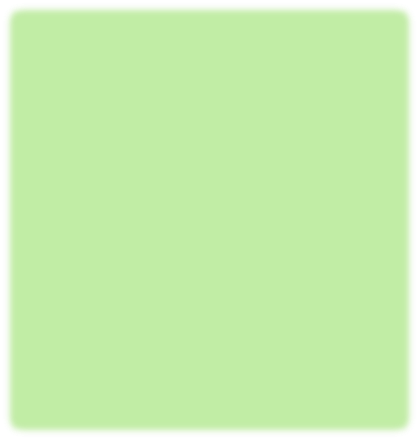 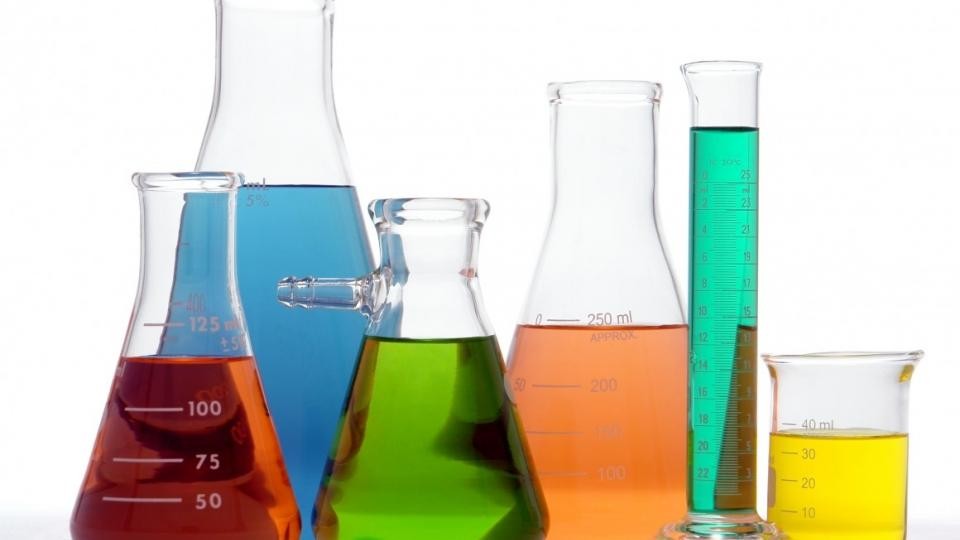 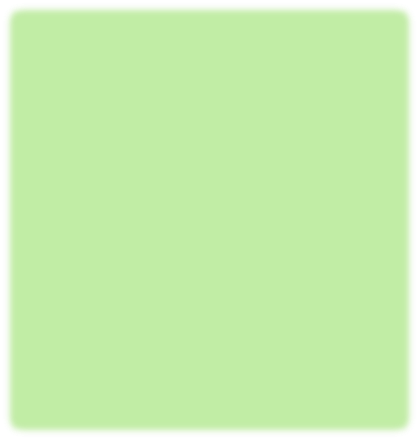 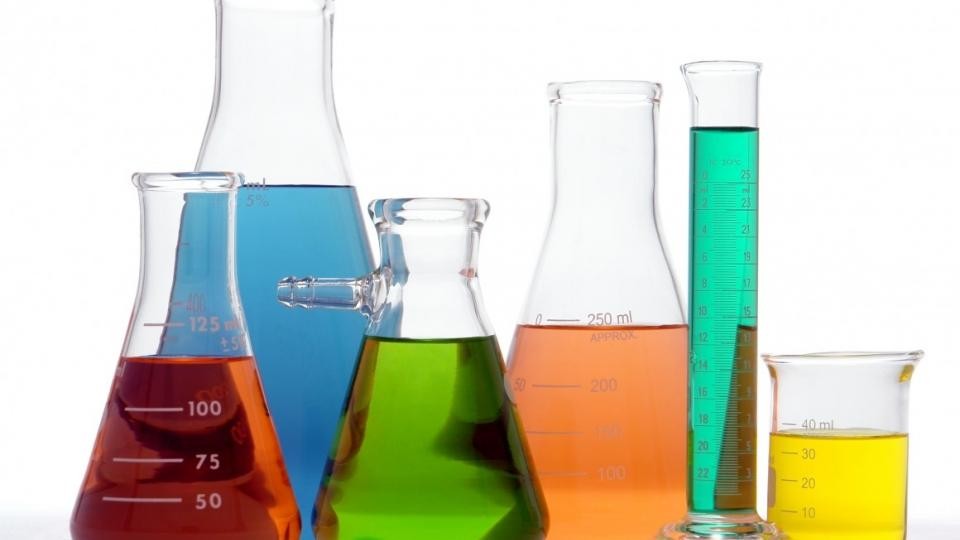 SİVAS 2024HAZIRLAYANLARDoç. Dr. Halef Okan DOĞAN	Dr. Öğr. Üyesi Serkan BOLATBiyolog Selda ÖZERİÇİNDEKİLERSayfaGENEL BİLGİLERLABORATUVAR TESTLERİNİ ETKİLEYEN FAKTÖRLER:Klinik laboratuvarlar sağlık hizmetlerinin sunumunda önemli bileşenlerden biridir. Klinik laboratuvarların başlıca fonksiyonu klinisyenlere hastaların teşhis, tedavi ve takiplerinde önemli bilgiler sağlamaktır. Bu bilgilerin doğru, güvenilir, en kısa sürede ve en az maliyetle elde edilmesi istenir. Doğru ve güvenilir test sonuçları elde etmek için örnek alma öncesinden başlayarak sonuçların raporlanıp klinisyene ulaşmasına kadar geçen süreçteki değişkenlerin ve etkilerin bilinmesi sonuçların doğru yorumlanması açısından gereklidir. Laboratuvar hizmetini sadece cihaza kan verip sonuç almak’ düşüncesi olarak algılamanın son derece yanlış bir yaklaşım olduğunu bilmek gerekir.Klinik laboratuvardaki hata kaynakları incelendiğinde hataların analitik ve postanalitik (analiz sonrası) dönemden çok preanalitik (analiz öncesi) döneme ait olduğu bildirilmiştir. Laboratuvar test değerlerine etki eden değiştirilebilir ve değiştirilemez birçok faktör bulunmaktadır. Bu faktörler hakkında aşağıda kısa bilgiler verilmiştir.Postürün Etkisi: Normal bir erişkinin ayakta durma halindeki kan hacmi yatan bir kişiye göre 600-700 ml (%10 luk azalma) daha azdır. Dik oturuşta proteinsiz mayi kapiller aracılığıyla dokulara geçeceğinden plazma hacminde önemli farka neden olur. Bunun sonucu olarak bütün proteinlerin konsantrasyonu artacaktır (enzimler, protein yapısındaki hormonlar, proteine bağlı taşınan ilaçlar, kalsiyum ve bilirubin). Birkaç günlük yatak istirahatinde plazma ve ekstrasellüler mayi hacmi düşer. Bu sebeple hematokrit %10 artar. Uzamış yatak istirahatinde ise sıvı retansiyonu olur. Protein ve albumin düzeylerinde azalma görülür. Kemik kalsiyum mobilizasyonu sonucu iyonize kalsiyum miktarı artar.Egzersizin Etkisi: Egzersizin vücut sıvıları üzerine etkisi aktivitenin süresi ve derecesine bağlıdır. Egzersiz sonunda alınan kan örneklerinde aspartat aminotransferaz (AST), laktat dehidrogenaz (LDH), kreatin kinaz (CK), üre, kreatinin, transferin sonuçlarında yükselmelerin olduğu, kan glukozunun değişimler gösterebileceği, plazma renin aktivitesi, aldosteron, büyüme hormonunun patolojik düzeylere ulaştığı göz önünde bulundurulmalıdır. Hematüri ve proteinüri görülebilir. Egzersizin bir preanalitik değişken olarak etkisinin en aza indirilmesi için kan verilmesinden bir gün önce ağır spor, uzun mesafe yürüşü veya koşusu yapılmaması önerilmektedir. Egzersiz bazı hormonlarda da değişimlere neden olur. En önemli değişiklik serbest T4 düzeylerinde olur. Serum TSH, T3 ve tiroksin düzeyleri herhangi bir değişim göstermez iken serbest T4 %35’e kadar artar ve 6-7 gün içinde normale döner.Açlık Durumu: Genellikle laboratuvar testleri için 10-12 saat açlık süresi istenir. Bu sürenin 16 saatten uzun olması tercih edilmez.Besinlerin Etkisi: Bazı plazma bileşenlerinin etkisi öğün içinde alınan gıdalarla değişiklik gösterebilir. En büyük artış, serum glukozu, demir, total lipid ve alkalen fosfataz seviyelerinde görülür. Kahve, çay, kola gibi kafein bulunan içeceklerde kan bileşenlerinin konsantrasyonunu etkiler.Sigara: İçerdiği nikotin nedeniyle birçok laboratuvar testini etkiler. Bunlar arasında lipidler, hormonlar, vitamin B12 ve CEA sayılabilir. Glukoz toleransı da sigara içenlerde bozulmuştur.Alkol Alımı: Alkol tüketimi kısa ve uzun süreli etkilere bağlı olarak birçok analit üzerinde değişikliğe neden olabilir. Kısa süreli etki ile alımından 2-4 saat sonra etanol; plazma glukoz düzeylerini azaltır, ürik asit ve laktat düzeylerini artırır. Uzun süreli kullanımda ise GGT, AST ve ALT düzeylerinde artışa neden olur. Ayrıca alkol alışkanlığı olanlarda ortalama eritrosit hacmi (MCV)’nde artış olduğu bilinmektedir. Alkol alımından sonra hipertrigliseridemi görülür.İlaç Kullanımı: İlaçların laboratuvar testlerine hem in vivo hem in vitro etkileri mevcuttur. İlaçlar intramusküler olarak verildiğinde kas irritasyonuna neden olurlar. Bu durum bir kısım enzimlerin artmasına neden olur (kreatin kinaz, aldolaz ve laktat dehihrogenaz gibi). Diüretik ilaçlar hiponatremiye yol açarlar. Thiazidler hiperglisemiye neden olabilir. Laboratuvar testlerine en önemli etkiyi yapan ilaçalardan biri fenitoindir. Hastada kalsiyum ve fosfor seviyelerini azaltır ve alkalen fosfatazı yükseltir, indirekt bilirubin miktarını düşürür ve GGT aktivitesini yükseltir. Ayrıca serumda T3 ve T4 değerlerini düşürür. Testleri yorumlarken kullanılan ilaçların etkisi mutlaka göz önüne alınmalıdır.Ateş: Serum hormon düzeyleri yanı sıra lipidler, kalsiyum düzeyi, ürik asit gibi birçok parametreyietkiler.Transfüzyon: Total kan veya plazma transfüzyonu verilen miktara bağlı olarak plazma protein konsantrasyonunu yükseltir. Glukoz çözeltilerinin infüzyonu, plazma fosfat ve potasyum konsantrasyonlarını azaltır.Yaş ve Cinsiyetin Etkisi: Laboratuvar testleri için genel olarak çoçuk, adolesan, erişkin ve yaşlılık dönemlerine ait referans değerler vardır. Ancak özellikle yenidoğan dönemine ait çok farklı referans değerler vardır. Örneğin alkalen fosfataz kemik büyümesine paralel olarak pubertede en yüksek değerlere ulaşır. Puberteden sonra aktivite azalır. Kadın ve erkek cinsiyete ait yapısal farklılıklar endokrin testler başta olmak üzere, birçok biyokimyasal ve hematolojik testte referans değerlerin çok farklı olmasına yol açmaktadır. Örneğin CA-125 menstrüel peryotta normalin iki katına çıkabilir.Gebelik: Gebelik her ne kadar fizyolojik bir durum olsada, organizmada meydana gelen değişiklikler birçok laboratuvar parametresini etkiler. Gebelikte en önemli değişiklik ortalama plazma hacmindeki artışa bağlı hemodilüsyondur. Tüm laboratuvar test sonuçlarının yorumlanmasında dikkate alınmalıdır.Diurnal Ritm: Gün içerisinde bazı analitlerin salınımı, metabolizması ya da dolaşıma çıkmasında değişiklikler görülebilir. Mesela serum demiri 08.00-14.00 saatleri itibariyle aynı hastanın iki ayrı zamandaki numunesine göre %50 gibi fark gösterebilir. Sabah 06.00 civarında serum kortizol düzeyleri pik yaparken, gece 00.00 de en düşük düzeylere inmektedir. Ayrıca öğleden sonra yapılan glukoz tolerans testlerinde glukoz değerleri sabah yapılanlara göre biraz daha yüksek çıkar.Mevsimsel Değişiklikler: Özellikle yaz ve kış mevsimi arasında bazı laboratuvar parametreleri farklılık gösterir. Bunlar arasında D vitamini düzeylerinin yazın daha yüksek olması, trigliserid ve total kolesterol düzeylerinin yazın kışa göre daha düşük olması sayılabilir.Rakım: Deniz seviyesinden daha yüksek yerlerde yaşamak bazı laboratuvar parametrelerini etkiler. Hemoglobin, hematokrit ve CRP gibi testlerde yükseklik görülür.NUMUNE ALIMI VE TRANSFERİ İLE İLGİLİ ÖZELLİKLER:Laboratuvarda kullanılan numuneler çok çeşitlidir. Serum, plazma, tam kan, idrar, gaita ve çeşitli sıvılar bunların başlıcalarıdır. Analiz öncesi dönem klinisyenin hastadan hangi laboratuvar testlerini isteyeceğini düşünmeye başlaması ile başlar. Hastaya ait bilgilerin ve ön tanısının sisteme eksiksiz ve doğru olarak girilmesi daha sonra oluşabilecek karışıklıkların önlenmesi açısından önemlidir. Numune alırken dikkat edilmesi gereken kurallara uyulmalıdır. Numune alırken kola takılan turnikenin 1 dakikadan fazla durmaması gerekir. Turnike ile yapılan birkaç dakikalık staz, venöz kanda birçok parametreyi etkiler. Örneğin; ALT, CK, LDH, Albumin, Bilirubin, Kalsiyum %2-10 civarında artarken, Glukoz, Fosfat %2-5 civarında azalır. Sıvı veya kan vermede kullanılan bir damar ve setten örnek alınmamalıdır. Mecbur kalınırsa 20 dakika ara verildikten sonra numune alınabilir. Bu durumlarda diğer kol tercih nedeni olmalıdır. İğne ucu mümkün olduğu kadar geniş olmalıdır. Turnike kolda 30 saniyeden fazla sıkılı kalmamalıdır. Damar maksimum 60 mmHg basınçla sıkılmalıdır. Turnike iğnenin başarılı bir şekilde damara yerleştirilmesinden sonra çözülmelidir. Enjektör ile kan alımı sırasında kanın tüpe kuvvetli aspirasyonundan kaçınılmalıdır. Alınan kanın hemoliz olmaması için azami gayret gösterilmelidir. Hemolizli serumda Potasyum, Fosfor, enzimler gibi parametrelerin yüksek çıkmasının yanı sıra ölçüm yöntemlerinde de hataya neden olabilir.Hemoliz: Eritrosit hücre membranının parçalanması sonucu hemoglobin ve diğer içeriklerin açığa çıkmasıdır.Hemolizin analitik sonuçlarda oluşturduğu hataların olası nedenleri şunlardır:a–Eritrositlerde, plazma ya da serumdan daha yüksek yoğunluklarda bulunan maddeler hücre zarındaki hasar nedeni ile dışarı çıkar, bu durum bazı test sonuçlarının yüksek bulunmasına neden olurb–Analitik interferansa neden olarak testin doğru ölçülmesini engeller.c–Dilüsyonel etkiAlınan kanın hemoliz olmaması için azami gayret gösterilmelidir.Hemolize neden olan faktörler:	Alkolle temizlendikten sonra kan alma sahasının kuru kalmamasıKanın alımı sırasında özensiz davranılması ya da kuvvet uygulanmasıUygun olmayan iğne kullanımıEnjektör ile kan alınıyorsa pistonun hızla çekilmesi, enjektörle alınan kanın tüplere boşaltılırken iğneden fışkırtılmasıKan alınan tüpün düşürülmesi, çalkalanması gibi mekanik travmalara maruz kalmasıTam kanın uzun süre santrifüj edilmeden bekletilmesi (alınan numunenin zamanında laboratuvara ulaştırılmaması)Kontaminasyon (deterjan, su vb)Tam kanın soğukta tutulması, dondurulmasıÇok hızlı santrifugasyonUzun süre turnike uygulamasıHemoliz, test sonuçlarını etkileyen önemli bir hata kaynağıdır. Serum hemoglobin düzeyi 20 mg/dL’yi geçtiğinde serumdaki hemoliz gözle görülür hale gelir.Kan alım sırası çok önemlidir ve şu sırayla olmalıdır;Kan kültürüSitrat’lı kanSerumEDTA’lı kanGenel kural; 10-12 saatlik açlıktan sonra sabah kan alınmasıdır. Ancak hekim, diğer zamanlarda da kan tetkiki isteyebilir, testlerin yorumunda bu durumu göz önüne almalıdır. Biyokimya tetkikleri için venöz kan tercih edilir. Kan alma bölgesi alkolle silindikten sonra alkolün kuruması beklenmelidir. Çünkü alkol kalıntıları hemolize neden olarak test sonuçlarını etkiler. Damara girilmeden önce yumruk açılıp kapatılmamalıdır. Çünkü bu hareket plazmada bazı parametrelerin konsantrasyonlarının (potasyum, fosfat, laktat, iyonize kalsiyum gibi) geçici artışına neden olur. Hasta, kan alımı öncesi mümkünse 15 dk rahat pozisyonda dinlenmelidir. Alınan kanlar en kısa süre içerisinde laboratuvara gönderilmelidir. Hangi analizler için hangi tüplerin kullanılacağı aşağıda belirtilmiştir. Ayrıca antikoagulan içeren tüpler kan alındıktan sonra birkaç kez mutlaka yavaşça alt üst edilmelidir.Alınan numunelerin buharlaşması önlenmelidir. Örneklerin alındığı kapların ağızlarının açık bırakılması numunenin buharlaşma ile su kaybetmesine ve buharlaşmayan maddelerin yoğunluğunun artmasına neden olacaktır. Taşıma ortamının sıcaklığı ve taşıma süresi önemli nedenlerdendir.NUMUNE TRANSFERİPoliklinik HastalarıPolikliniklerden yapılan test isteklerinin HBYS’ye kaydı yapılır.Hastalar, poliklinik sekreterliklerinden numune barkodları verilerek kan alma birimine yönlendirilir.Hastalara, örnek  sonuçlarının  ne zaman çıkacağı ve sonuçlarını nereden  alabilecekleri konusunda panolararacılığıyla ve sözel olarak bilgilendirme yapılır.Kan alma biriminde hasta örneği için testlere göre uygun örnek kabı seçimi yapılır, seçilen kaplara barkod etiketleri uygun şekilde yapıştırılır.Kan alma işlemi için numaratör sırası verilir.Numaratör sırası geldiğinde kimlik doğrulama yapıldıktan sonra örnek alma işlemi gerçekleştirilir.doğrulama işlemleri laboratuvar sekreterliği tarafından yapılır.Laboratuvardan temin edilen uygun numune kaplarına laboratuvar tarafından izah edildiği şekilde numuneler alınarak laboratuvar numune kabul birimine bırakılır.Etiket ve diğer bilgileri eksik numuneler laboratuvara gönderilmemelidirNumuneler, düşme, çarpma gibi sert muameleden korunmalıdırNumuneler alındıktan sonra bekletilmeden laboratuvara ulaştırılmalıdırNumune kabul kriterlerine uygun olan örneklerin laboratuvara girişi (kabulü) yapılırÖrneklerin laboratuvara kabulü yapılmadan test çalışma işlemine geçilmez.Numunelere hiçbir şeyin karışmasına, kontaminasyonuna ve içine konduğu kap veya tüpün dışına sızmasına izin verilmemelidir.Servis hastalarıServisler ve Acil Serviste hastaların örnekleri, ilgili birimlerinde alınır.Test istekleri   HBYS’ye   girildikten   sonra   uygun   şekilde   etiketlenmiş   numune   kaplarına   alınan   kannumuneleri 10 dk. kadar dinlendirilir.Antikoagulan içeren tüplere alınan numuneler yavaşça birkaç kez alt üst edilir.Soğuk zincirle taşınması gereken numuneler hemen buz aküsü üzerine konarak sabitlenir.Pnömotik sistem yardımıyla kan numuneleri ilgili laboratuvar birimine gönderilir.Uygun numune kaplarına alınan idrar ve gaita numuneleri personel tarafından taşıma çantaları ilelaboratuvara iletilir.Etiket ve diğer bilgileri eksik numuneler laboratuvara gönderilmemelidirNumuneler düşme, çarpma gibi sert muameleden korunmalıdırNumuneler alındıktan sonra bekletilmeden laboratuvara ulaştırılmalıdırNumune kabul kriterlerine uygun olan örneklerin laboratuvara girişi (kabulü) yapılırÖrneklerin laboratuvara kabulü yapılmadan test çalışma işlemine geçilmez.Numunelere hiçbir şeyin karışmasına, kontaminasyonuna ve içine konduğu kap veya tüpün dışına sızmasına izin verilmemelidir.Kimlik doğrulama, numunelerin alındığı kliniklerde yapılır.8. Çalışmaya uygun olan numuneler çalışma birimlerine iletilir.NUMUNE TÜPLERİNİN KAPAK RENKLERİKullanılan tüpler, katkı maddesi içerip içermemesi, içerdiği katkı maddesi - antikoagülan - koruyucu, hacim (alınacak kan miktarı) gibi farklı özelliklere sahip olan vakumlu tüpler, kapak rengine göre, birbirinden ayrılırlarÖRNEK KAPLARININ UYGUN ŞEKİLDE ETİKETLENMESİLaboratuvarımıza gönderilen testlerin hızlı sonuçlandırılabilmesi için barkod sistemi uygulanmaktadır. Bu sayede kayıt ve testlerin çalışma sistemi çok daha hızlı yapılabilmektedir. Ayrıca numunelerin tanınması daha kolay olmakta ve karışıklıkların da önüne geçilebilmektedir. Uygun şekilde barkodlu olarak gelen numune sonuçları çok daha hızlı bir şekilde verilebilmektedir. Yukarıda belirtilen yararların sağlanabilmesi için etiketlerin tüp üzerine yapıştırılması sırasında çok dikkatli ve titiz davranmak gerekmektedir. Tüp üzerindeki barkodların, barkod okuyucu sistemler tarafından okunabilmesi için etiketlerin uygun yere, uygun şekilde yapıştırılması zorunludur. Etiketler tüpün eksenine paralel gelecek şekilde, tüpün üst kısmından başlayarak kapağın hemen altından yapıştırılmalıdır. Kan alma biriminde kan alma işlemi gerçekleşmeden önce hasta kimliği doğrulanır, sonra hastaya ait test barkodları alınarak, uygun tüplere dik olarak yapıştırılır. Kan alma işlemi gerçekleştirilir. Acil servis ve kliniklerde alınan kan numuneleri, hasta kimliği doğrulandıktan ve uygun tüplere hastaya ait barkodlar dik olarak yapıştırıldıktan sonra numune alınır, uygun şekilde laboratuvara transferi gerçekleştirilir.Yanlış yapıştırılmış etiket örnekleri:a-Etiket çok yukarıya yapıştırılmışb-Etiket çok aşağıya yapıştırılmışc-Etiket kırışık bir şekilde yapıştırılmışd-Etiket tüp eksenine göre eğik yapıştırılmışe-Etiket tüp eksenine yatay yapıştırılmış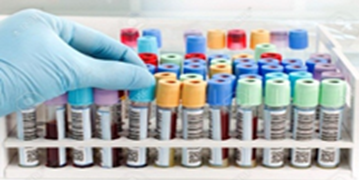 Doğru etiketleme: Tüp eksenine dikey yapıştırılan barkodlarİDRAR   TETKİKLERİNDE   DİKKAT   EDİLMESİ   GEREKEN   HUSUSLAR   VE   ÖN   HAZIRLIKİŞLEMLERİYapılacak testlerden doğru sonuç elde edilmesi için aşağıda belirtilen konulara dikkat edilmesi gerekir.Tam İdrar Tahlili İçin Örnek Alımı:Bir miktar idrar tuvalete yapılır.Sonra, orta idrar, verilen idrar kabına yapılır.Örnek bekletilmeden en geç 30 dakika içinde laboratuvara ulaştırılmalıdır.24 Saatlik İdrar Toplanması:Yirmi dört saatlik idrarda çalışılacak testler için, idrarın doğru olarak toplanması ve en kısa zamandalaboratuvara teslim edilmesi gerekir.İdrar toplamaya cuma ve cumartesi günleri başlanmamalıdır.Yirmidört saatlik idrar toplamaya başlanacağı sabah ilk idrar tuvalete yapılır.Bu andan itibaren yapılan tüm idrarlar, gündüz ve gece boyunca, toplama kabına biriktirilir.Ertesi sabah ilk idrar da toplama kabına eklenerek, idrar toplama işlemi tamamlanır.İdrar, hastanemizden alınan 24 saatlik idrar toplama kabında toplanmalıdır.İdrar kabı, biriktirme süresince serin ve karanlık ortamda tutulmalıdır.Toplanan idrar, laboratuvardan temin edilen poşet içinde bekletilmeden hastaneye getirilir.Doktorun önerdiği bir diyet varsa uygulanmalıdır.Bazı testler için, idrara koruyucu madde eklenmesi gerekebilir. Bu konuda laboratuvar ile görüşülmelidir. Koruyucu madde içeren kapta toplanacaksa, idrar toplanan kapların çocuklardan uzak tutulması gerekir; eller asitle temas ederse, derhal bol su ile yıkanmalıdır.GLUKOZ TOLERANS TESTLERİOral Glukoz Tolerans Testinde Dikkat Edilmesi Gereken Hususlar:Yakın zamanda cerrahi operasyon, miyokard infarktüsü geçiren ve doğum yapan hastalara OGTT testi uygulanmamalıdır.Açlık kan şekeri 126 mg/dL ve üstü olan hastalara uygulanmamalıdır.Hastanın test esnasında gribal enfeksiyonu olmamalıdır.Test esnasında hasta kusarsa teste son verilmelidir. 3 gün sonra test tekrar edilebilir.Test yapılmadan önce doktorun izni dahilinde tiazid, fenitoin gibi ilaçlar 3 gün önceden bırakılmalıdır.Test, sabah saat 08:00-10:00 arası çalışılır. 10-12 saat açlık sonrası uygulanır.Hasta test süresince bir şeyler yiyip içmemelidir, sigara içmemelidir, uyumamalıdır.Kadınlarda mensturasyon döneminde OGTT yapılmaması önerilir, 3 gün önce veya sonrası olmasınadikkat edilmelidir.Gebelerde Oral Glukoz Tolerans Testi:Tarama amaçlı 24-28. haftalarda yapılır.Açlık gerektirmez.50 gr glukoz 400 ml su ile verilir.Kan örneği 1 saat sonra alınır.Not: Tarama amaçlı gebe OGGT’si sonrası 1. saat kan glukozu >140 mg/dL ise tanı amaçlı 100 gr glukoz OGTTyapılır. 100 gr. Glukoz testinde gebe aç olmalıdır. 100 gr glukoz 400 ml su ile verilir. 0.dk, 60.dk, 120.dk ve180. dakikalarda kan örnekleri alınır.NUMUNE RED KRİTERLERİUygun numune kabına alınmamış örneklerBarkotlanmamış, yanlış barkodlanmış ve üzerinde herhangi bir şey yazmayan örneklerYanlış hastadan numune alınmasıAnaliz için gerekli miktardan az olan örneklerHangi testlerin yapılacağı belli olmayan örneklerUygun transfer koşullarında gönderilmeyen örnekler (soğuk zincir v.b.)Son kullanma tarihi geçmiş numune kaplarına alınmış örneklerTüpteki antikoagülan miktarının az veya fazla olmasıSerum/plazmanın hemolizli ve lipemik olmasıNumunenin uzun süre beklemiş olmasıNumunelerin karışmasıSerum/plazmanın santrifüjden sonra pıhtılı olması, antikoagulanlı tüplerde kanın pıhtılı olmasıAynı servisten, aynı anda toplu halde gönderilen kan gazı numuneleriTek tüp üzerinde birden fazla barkod bulunması durumunda, barkodlardan acil grup testleri içeren biriçalışılır, diğer barkodlar reddedilir.SONUÇLARIN ONAYLANMASI VE YORUMLANMASI İLE İLGİLİ BİLGİLER:  Sonuç raporlama ve yorumlama: LİS’de, hastaya ait test sonuçları gözden geçirilerek (hastanın tanısı, varsa önceki sonuçları, klinisyenlerle görüşme, preanalitik faktörler) onaylanır ve hastalar sonuçlarını muayene oldukları birim sekreterliğinden alır. Gerekli durumlarda test sonucunu etkileyebilecek faktörler otomasyon üzerinde açıklama veya ek not bölümünde belirtilir. Panik Değer Listesine ait bir test sonucu bulunursa, panik değer bildirim süreci kuralları değerlendirilir gerek görülürse test tekrarlanır. Tekrar edilen test sonuçları da panik değer listesinde ise, testi isteyen klinisyene bilgi verilir. Sonuçlar  Dünya Sağlık Örgütü, Hastalık Kontrol ve Önleme Merkezleri, Klinik Laboratuvar Standartları Enstitüsü ve ISO 15189:2012 standartlarına ilişkin esaslara dayanarak hazırlanmış olan Laboratuvar Kalite Yönetim Sistemi El Kitabına uygun şekilde yorumlanarak yapılır.  Sonuç verme sürelerinde cihaz arızası v.b. nedenlerle yaşanan gecikmeler otomasyon sistemi üzerinden gönderilen mesajlarla tüm birimlere bildirilir. Poliklinik hastalarının bilgilendirilmesi bu mesaj sonrası poliklinik sekreterleri aracılığıyla yapılır.HASTA SONUÇ RAPORLARINDA ASGARİ BULUNMASI GEREKENLERHastane / Laboratuvar adıTestin yapıldığı laboratuvarın adıHastanın adı, soyadıİstemi yapan hekimin adı, soyadıİstemin yapıldığı tarih ve saatNumunenin ve testin adıNumunenin alındığı tarih ve saatNumunelerin laboratuvara kabul edildiği tarih ve saatSonuç değerin birimiReferans aralığı/ değeriSonucun onaylandığı tarih ve saatPANİK DEĞERLER:Biyokimya laboratuvarında çalışılan testlerden, belirlenen referans aralığı dışında, hasta hayatı için riskli olabilecek değerlerin belirlenmesi sonucu oluşturulan listedir. Bu listenin amacı hasta güvenliğini tehlikeye atabilecek sonuçlar elde edildiğinde ilgili hekime bildirilmesi sürecinin işletilmesinin sağlanmasıdır. Süreç şu şekildedir:Numunenin uygun olup olmadığı kontrol edilir.Testin hastaya ait daha önceki sonuçlar otomasyondan kontrol edilir.Testin cihaz kalibrasyon ve kontrolleri gözden geçirilir.Cihazın okumalarında anormallik olup olmadığı izlenir.Test, tekrar edilir.En son elde ettiğimiz ve doğruluğundan emin olduğumuz sonuç hala panik değerlerde ise ilgili doktoraHBYS’nden bildirilir.Panik değer bildirimi, Biyokimya Laboratuvarı Panik Değer Bildirim Talimatı’na göre yapılır.Uzman onayı, biyokimya uzman hekimi veya asistan hekimi tarafından sonuçlar değerlendirilerek yapılır.PANİK DEĞER LİSTESİTEST İŞLEMİ TAMAMLANMIŞ ANALİZ ÖRNEKLERİ, TEST VERİLERİ VE SONUÇLARIN ARŞİVLENMESİ:İşlemleri tamamlanmış analiz sonuçları ve test verileri Hastane Bilgi Yönetim Sistemi içinde kayıtlıdır.Manuel test sonuçları laboratuvarımız bünyesinde arşivlenmektedir.Test işlemi tamamlanmış olan numuneler, uygun saklanma koşulları sağlanarak laboratuvarımızda üç gün                muhafaza edilmektedir.Tüm testlerin saklanma koşulları test detaylarında açıklanmıştır.Etanol numuneleri, kanda Etanol çalışma yönetmeliğine uygun şekilde saklanmaktadır.KLİNİK BİYOKİMYA LABORATUVARINDA ÇALIŞILAN TEST LİSTESİRUTİN BİYOKİMYA TESTLERİGlukoz Trigliserit Kolesterol Total HDL Kolesterol LDL Kolesterol ÜreKreatinin Ürik Asit Total Protein Albumin AmilazALP AST ALT LDHKreatin Kinaz GGTTotal Bilirubin Direk Bilirubin KlorSodyum Potasyum Fosfor KalsiyumMagnezyum Amonyak Lipaz LaktatPre-Albumin DemirDemir Bağlama Bikarbonat BOS GlukozBOS Protein BOS LDHBOS Laktat EtanolBeta-2 Mikroglobulin IL-6 (Stokin Ölçümü)Antistreptolizin O (ASO) C-Reaktif Protein (CRP) Romatoid Faktör (RF) IgA (Total)IgMIgG (Total) IgE (Total)C3 (Kompleman) C4 (Kompleman)İLAÇ DÜZEYLERİFenitoin Karbamazepin Fenobarbital Valproik Asit Lityum Digoksin Takrolimus SiklosporinKARDİYAK TESTLERKütle CK-MB Troponin T NT-Pro BNPHORMON TESTLERİ TSH (Tiroid Stimulan Hormon) Serbest T3Serbest T4Anti Mikrozomal Antikor Anti Tiroglobulin AntikorAMH (Anti Müllerian Hormon) CEA (Karsinoembriyonik Antijen) CA-125CA-15-3 CA-19-9Total PSA (Prostat Spesifik Antijen) Free PSAParatiroid HormonİnsülinKortizolKortizol (Tükrük) Kortizol (İdrar) FSHLHEstradiol ProgesteronTotal TestosteronDHEA-S04 (Dehidroepiandesteron Sülfat) ProlaktinSHBG (Seks Hormon Bağlayıcı Globulin) Beta -HCGAlfa Fetoprotein C Peptid Vitamin DB12Folik Asit Ferritin ACTHTiroglobilinHİZMET ALIMI İLE ÇALIŞILAN TESTLER5-Hidroksi İndol Asetik Asit (5 HİAA)1,4 Delta Androstenedion 17-OH Progesteron11-DeoksikortizolAdacık Hücre Antikoru (ICA) Adenozin Deaminaz AldosteronAlfa-1 -Antitripsin Amiloid AAnjiotensin Converting Enzim (ACE)Anti Beta-2 Glikoprotein 1(IgA/IgM/IgG) Antidiüretik Hormon (ADH)Anti-GADAnti Mitokondrial Antikor Asetilkolin Reseptör Antikoru Bakırserum (Cuserum)Bakıridrar (Cuidrar) CivaÇinko (Zn) Deoksipridinolin Desmoglein 1-3 Dopamin Everolimus Eritropoietin Epinefrin GlukagonGrowth Hormon (Büyüme Hormonu) Glukoz-6-Fosfat Dehidrogenaz (G6PD) GastrinHaptoglobulin IgDIGF-1 (İnsulin-Like Growth Factor)İdrar Kortizolİnsülin Like Growth Faktör Bağlayan Protein-3 İyotKalsitonin Kurşun Levetiracetam Metanefrin Norepinefrin Normetanefrin OksalatOsteokalsin Oxcarbazepin Pirüvat Kinaz ReninSerbest   Testosteron Serbest Kappa Hafif ZincirSerbest Lambda Hafif Zincir SirolimusSistin SitratTiroksin Bağlayan Globülin (TBG)Valinmandelik Asit (VMA)Kan immünfiksasyon elektroforezi İdrar immünfiksasyon elektroforezi Protein ElektroforeziSafra AsitleriKAN GAZITAM İDRAR TETKİKİGAİTADA GİZLİ KANHEMATOLOJİK TESTLERHemogram Retikülosit Sayımı SedimentasyonProtrombin Zamanı (PT ve INR) Periferik YaymaDemir BoyasıAktive Parsiyel Tromboplastin Zamanı (APTT) FibrinojenD-DimerFaktörler (F2, F5, F7, F8, F9, F10, F11)Protein C Protein SAntitrombin AktivitesiVon Willebrand Faktör (VWF)Koagülasyon Faktör İnhibitör TayiniİDRAR TETKİKLERİMikroalbumin (MAU) Mikrototalprotein (MTP) İdrar BUNİdrar Kreatin İdrar Klorİdrar Sodyum İdrar Potasyum İdrar Kalsiyum İdrar Magnezyum İdrar Ürik AsitBİYOKİMYA LABORATUVARINDA ÇALIŞILAN TESTLERİN GENEL ÖZELLİKLERİGLUKOZ (AÇLIK KAN ŞEKERİ-AKŞ)Hizmet Kodu:290101Metod: UV testi, Hekzokinaz ile Enzimatik referans yöntemiNumune Türü: SerumNumune Miktarı: 1 mlNumune Kabı: Polipropilen/plastik sarı/kırmızı kapaklı disposable SST tüplerTransfer süresi: 15-30 dk Çalışma Zamanı: Her gün Rapor Zamanı: 3 saatNumune Saklanması: 15-25°C’de 8 saat, 2-8 °C ’de 72 saatNumune Red Kriteri: Hemoliz, Lipemik, İkterik, Uygun Olmayan Numune Tüpü, Hatalı EtiketlemeReferans Aralığı: Karar Sınırı <70 mg/dL Hipoglisemi100-125 mg/dL Bozulmuş açlık glukozu>126 mg/dL DiyabetYükseldiği Durumlar: Diabetes MellitusEndokrin	hastalıklar:	Feokromositoma,	tirotoksikoz,	akromegali,	gigantizm,	Cushing	Sendromu, glukagonoma, somatistatinomaPankreatik hastalıklar: Akut ve kronik pankreatit, kistik fibroz, neoplazm, hemokromatozisDiğerleri: Miyokard infarktüsü, kronik karaciğer hastalığı, kronik böbrek yetmezliği, serebrovasküler olay.Azaldığı durumlar:Pankreatik hastalıklar: İnsülinoma, glukagon eksikliği Tümörler: Surrenal kanserleri, mide kanseri, fibrosarkoma, ciddi karaciğer hasarıEndokrin hastalıklar: Hipopituitarizm, Addison hastalığı, hipotiroidizmAnomaliler: Prematürite, diabetik anne çocuğu, ketotik hipoglisemi,Enzim eksikliği: von Gierke sendromu, galaktozemi, maple syrup urine disease, früktoz İntoleransıUyarı: Hastadan en az 10-12 saatlik açlık kanı alınmalıdır.Testi etkileyen ilaçlar:Arttıranlar:   Trisiklik   antidepressanlar,   beta   adrenerjik   blokerler,   kortikosteroidler,   diüretikler,   salisilat,izoniazid, İV dekstroz infüzyonuAzaltanlar: İnsülin, MAO inhibitörleri, anabolik steroidler, alkol, asetaminofen, klofibrat.TRİGLİSERİT (TG)Hizmet Kodu:290103 Metod: GPO-POD Method Numune Türü: Serum Numune Miktarı: 1 mlNumune Kabı: Polipropilen/plastik sarı/kırmızı kapaklı disposable SST tüplerTransfer süresi: 15-30 dkÇalışma Zamanı: Hafta içi her gün 08:00-17:00 arasıRapor Zamanı: 3 saatNumune Saklanması: 2-8°C’de 7gün, (-15) – (-25 )°C’de 3 ayNumune Red Kriteri: Hemoliz, Uygun Olmayan Numune Kabı, Hatalı EtiketlemeReferans Aralığı: Karar Sınırı > 150 mg/dl Kardiyovasküler Hastalık RiskiYükseldiği Durumlar: Yağlı yemek yenilmesi, alkol alımı, gebelik, ilaçlar (kolestramin, östrojenler, oks), glikojen depo hastalıkları, hipotiroidizm, kötü kontrollü diyabet, nefrotik send, hipertansiyon, MI, pankreatit Azaldığı Durumlar: Malabsorbsiyon, malnütrisyon, hipertiroidizm, aşırı egzersiz, konj. Abetalipoproteinemi, ilaçlar (askorbik asit, gemfibrozil, metformin)Uyarı: En az 12 saatlik açlık gereklidir.KOLESTEROL TOTAL (CHOL)Hizmet Kodu:290104 Metod: CHOD-POD Method Numune Türü: Serum Numune Miktarı: 1 mlNumune Kabı: Polipropilen/plastik sarı/kırmızı kapaklı disposable SST tüplerTransfer süresi: 15-30 dkÇalışma Zamanı: Hafta içi her gün 08:00-17:00 arasıRapor Zamanı: 3 saatNumune Saklanması: 15-25 °C’de 7 gün, 2-8°C’de 7 gün, (-15)-(-25) °C’de 3 ay Numune Red Kriteri: Hemoliz, Uygun Olmayan Numune Kabı, Hatalı Etiketleme Referans Aralığı: Karar Sınırı > 200 mg/dl Kardiyovasküler Hastalık RiskiYükseldiği Durumlar:_Ailesel hiperkolesterolemi, ailesel disbetalipoproteinemi, ailesel kombine hiperlipidemi, ailesel apo-B-100 defekti, koroner kalp hastalığı, obstrüktif karaciğer hastalığı, primer biliyer siroz, nefrotik sendrom, kronik renal yetmezlik, Cushing sendromu, tip 2 diyabet, hipotiroidizm, obesite, hamilelik, glikojen depo hastalıklarıAzaldığı Durumlar: Hipo-alfa lipoproteinemi (Tangier hastalığı),   abetalipoproteinemi, hipobetalipoproteinemi, hepatoselüler nekroz, malignite, hipertiroidizm, malabsorbsiyon, malnutrisyon, enfeksiyon ve enflamasyonUyarı: Son üç haftada diyette değişiklik yapılmaması, stabil vücut ağırlığı ve 12 saat açlık (açlık lipid profinin içinde değilse açlık olmadan da örnek kabul edilebilir.) gerekir. Hasta kan alımından önce 5 dak oturtulmalı ve uzamış turnike kullanımından kaçınılmalıdır.HDL KOLESTEROLHizmet Kodu:290105 Metod: Direct Method Numune Türü: Serum Numune Miktarı: 1 mlNumune Kabı: Polipropilen/plastik sarı/kırmızı kapaklı disposable SST tüplerTransfer süresi: 15-30 dkÇalışma Zamanı: Hafta içi her gün 08:00-17:00 arasıRapor Zamanı: 3 saatNumune Saklanması: 2-8°C’de 7 gün, (-60)-()-80) °C’de 30 günNumune Red Kriteri: Hemoliz, Uygun Olmayan Numune Kabı, Hatalı EtiketlemeReferans Aralığı: Karar SınırıKadın:<40 mg/dl Kardiyovasküler Hastalık RiskiErkek: <50 mg/dl Kardiyovasküler Hastalık RiskiYorum: <40 mg/dL koroner kalp hastalığı için büyük risk faktörüdür. >60mg/dL koroner kalp hastalığı içinnegatif risk faktörüdür.Yükseldiği Durumlar: Familyal HDL lipoproteinemi, düzenli aerobik egzersiz, fenofibrat, gemfibrozil,nikotinik asit ve östrojenlerin kullanımı, hipotiroidi.Azaldığı Durumlar: Ailesel apolipoprotein eksikliği, karaciğer hastalığı (hepatit, siroz.), nefrotik sendrom, malnutrisyon, akut MI, kardiyovasküler hastalıklar, hipertiroidi.Uyarı: 12 saat açlık (açlık lipid profinin içinde değilse açlık olmadan da örnek kabul edilebilir.) gerekir. Hasta kan alımından önce 5 dak oturtulmalı ve uzamış turnike kullanımından kaçınılmalıdır. En az 24 saat alkol alınmamış olmalıdır.LDL KOLESTEROLHizmet Kodu:290106 Metod: Direct Method Numune Türü: Serum Numune Miktarı: 1 mlNumune Kabı: Polipropilen/plastik sarı/kırmızı kapaklı disposable SST tüplerTransfer süresi: 15-30 dkÇalışma Zamanı: Hafta içi her gün 08:00-17:00 arasıRapor Zamanı: 3 saatNumune Saklanması: 2-8°C’de 7 gün, (-60)-(-80) °C’de 30 günNumune Red Kriteri: Hemoliz, Uygun Olmayan Numune Kabı, Hatalı EtiketlemeReferans Aralığı: Karar Sınırı < 130 mg/dl Kardiyovasküler Hastalık RiskiYükseldiği Durumlar: Ailesel hiperkolesterolemi tip II a, kronik karaciğer hastalığı, primer biliyer siroz, nefrotik sendrom, primer hiperkolesterolemi, Apoprotein CII eksikliği, hepatoma, alkol kullanımı, Cushing sendromu, diabetes mellitus, hipotiroidizm, obezite, hamilelik, glikojen depo hastalıkları, safra tıkanıklığı, multipl myeloma.Azaldığı    Durumlar:    Abetalipoproteinemi,     karaciğer     yetmezliği,     hepatoselüler     nekroz,     malignite,hipertiroidizm, malabsorbsiyon, malnutrisyon, enfeksiyon ve enflamasyon.Uyarı: 12 saat açlık (açlık lipid profinin içinde değilse açlık olmadan da örnek kabul edilebilir.) gerekir. Hasta kan alımından önce 5 dak oturtulmalı ve uzamış turnike kullanımından kaçınılmalıdır.BUN ( ÜRE NİTROJEN )Hizmet Kodu:290108Metod: Ürease-GLDH, UV MethodNumune Türü: SerumNumune Miktarı: 1 mlNumune Kabı: Polipropilen/plastik sarı/kırmızı kapaklı disposable SST tüplerTransfer süresi: 15-30 dk Çalışma Zamanı: Her gün Rapor Zamanı: 3 saatNumune Saklanması: 15-25 °Cde 7 gün, 2-8 °C’de 7 gün, (-15)-(-25)°C’de 1 yıl.Numune Red Kriteri: Hemoliz, Lipemik, İkterik, Uygun Olmayan Numune Tüpü, Hatalı EtiketlemeReferans Aralığı: 0-1 yaş 4-19 mg/dL1-18 yaş 5-18 mg/dL18-60 yaş 6-20 mg/dL>60 yaş 8-23 mg/dLYükseldiği Durumlar: Konj.kalp yetmezliği, kusma, diyare, diürez, şok, hemoraji, akut/kronik böbrek hastalığı, postrenal obstriksiyon,yüksek proteinli beslenme.Azaldığı Durumlar: Düşük protein ve yüksek karbonhidratlı beslenmede, gebeliğin geç dönemi, bebeklik, akromegali, sadece IV beslenme, şiddetli kc hasarı, ilaç zehirlenmesi ve emilim bozukluğu.Uyarı: Birimleri aynı olmak koşulu ile (mg/dL); ''BUN (Blood Urea Nitrogen) x 2.14 = Üre'' eşitliği iledönüşüm gerçekleştirilebilir. BUN/Kreatinin oranı için referans aralığı erişkinlerde 12:1 - 20:1 arasındadır.KREATİNİN (CRE)Hizmet Kodu:290109 Metod: Kolorimetrik Numune Türü: Serum Numune Miktarı: 1 mlNumune Kabı: Polipropilen/plastik sarı/kırmızı kapaklı disposable SST tüplerTransfer süresi: 15-30 dkÇalışma Zamanı: Her günRapor Zamanı: 3 saatNumune Saklanması: 15-25 °C’de 7 gün, 2-8 °C’de 7 gün, (-15)-(-25) °C’de 3 ayNumune Red Kriteri: Hemoliz, Lipemik, İkterik, Uygun Olmayan Numune Tüpü, Hatalı EtiketlemeReferans Aralığı:1-30 gün 0,24-0,85 mg/dL1-12 ay 0,17-0,42 mg/dLErkek: 0,7-1,2 mg/dLKadın: 0,5-0,9 mg/dLYükseldiği_Durumlar: Diyetle   et   alınması,   iskelet   kası   nekrozu   ve   atrofisi,   endokrin   bozukluklar(hipertiroidizm, akromegali), SLE, yanık, MI, lösemi.Azaldığı Durumlar: ZayıflamaUyarı: Kreatin ve kreatin fosfat, spontan olarak su kaybederek kreatinine çevrilir. Kreatinin miktarı kas kitlesi ile bağlantılıdır. Her gün oluşan endojen kreatinin miktarı sabittir ve beslenmeden, hidrasyondan ve protein metabolizmasından etkilenmez. Glomerullerden süzülen kreatinin, tubuluslarda reabsorbsiyona uğramaz ve idrar büyük miktarda kreatinin içerir. Serum kreatinin ölçümleri, yararlı bir renal fonksiyon indeksidir ve primer olarak glomeruler filtrasyonu ölçmede kullanılır. Akut ve kronik böbrek hastalarının ve dialize alınan hastaların izlenmesinde kreatinin tayinlerine başvurulur. Çünkü böbrek dışı nedenlerden etkilenmez. Plazma kreatinin gıda alımıyla üreden daha az etkilenmektedir. Nefrotoksik ilaçlar, asetoasetat, askorbat, sefamandol, L-dopa, pirüvat arttırır; sefalotin azaltır.ÜRİK ASİT (ÜA)Hizmet Kodu:290110Metod: Uricase-Perokxidase MethodNumune Türü: SerumNumune Miktarı: 1 mlNumune Kabı: Polipropilen/plastik sarı/kırmızı kapaklı disposable SST tüplerTransfer süresi: 15-30 dkÇalışma Zamanı: 3 saatNumune Saklanması: 2-8 °C’de 5 gün, (-15)-(-25) °C’de 6 ayNumune Red Kriteri: Hemoliz, Lipemik, İkterik, Uygun Olmayan Numune Tüpü, Hatalı EtiketlemeReferans Aralığı: Erkek: 3,4-7,0 mg/dlKadın: 2,4-5,7 mg/dlYükseldiği Durumlar: _Renal yetmezlik, Gut hastalığı, lösemi, psoriasis, açlık ve diğer doku yıkımına neden olan durumlar ve sitotoksik ilaçların kullanımı gibi çeşitli renal ve metabolik hastalıklar, glikogenosis tipi, Down sendromu, polikistik böbrek hastalığı, hiperlipidemiye bağlantılı olarak obezite, hipertansiyon, ateroskleroz, diyabet, etanol tüketimi, pürin yönünden zengin diyet (karaciğer, böbrek, sakatat), aşırı egzersiz. Azaldığı Durumlar: Wilson hastalığı, Fanconi sendromu, Hodgkin, multiple miyeloma, ksanstinüri; adenozin deaminaz, pürin ve nükleozid fosforilaz eksikliği.Uyarı: Hastadan açlık kanı alınmalıdır.TOTAL PROTEİN (TP)Hizmet Kodu:290111 Metod: Biuret Method Numune Türü: Serum Numune Miktarı: 1 mlNumune Kabı: Polipropilen/plastik sarı/kırmızı kapaklı disposable SST tüplerTransfer süresi: 15-30 dk Çalışma Zamanı: Her gün Rapor Zamanı: 3 saatNumune Saklanması: 2-4 °C’de 4 hafta, (-15)-(-25)°C’de 24 haftaNumune Red Kriteri: Hemoliz, Lipemik, İkterik, Uygun Olmayan Numune Tüpü, Hatalı EtiketlemeReferans Aralığı: 1-30 gün: 46 – 70 g/L1-12 ay:51-73 g/L1-18 yaş: 60-80 g/L>18 yaş 64 – 83 g/LYükseldiği Durumlar: _Poliklonal ve monoklonal gamopatili hiperimmunoglobunemi, akut faz yanıtı, psödohiperproteinemi, dehidratasyonun sebep olduğu hemokonsantrasyonlar, anabolik steroidler, klofibrat, kortikosteroidler, insülin, tiroid preparatları, progesteron, kortikotropin, androjen ve epinefrin yükseltir.Azaldığı Durumlar: Ciddi protein eksiklikleri, kronik karaciğer hastalığı, malabsorbsiyon sendromu, malnutrisyon ve agammaglobulinemi. Dekstran, sülfasalazin, allopürinol ve östrojenler düşürür.Uyarı: Hastadan açlık kanı alınmalıdır. Turnikenin uzun sure tutulmasına bağlı olarak oluşan venöz staz ve ayakta durmak total protein düzeyini yükseltir.ALBUMİNHizmet Kodu:290112Metod: Bromcresol Purple MethodNumune Türü: SerumNumune Miktarı: 1 mlNumune Kabı: Polipropilen/plastik sarı/kırmızı kapaklı disposable SST tüplerTransfer süresi: 15-30 dk Çalışma Zamanı: Her gün Rapor Zamanı: 3 saatNumune Saklanması: 2-8 °C’de 5 ay, 15-25°C’de 2,5 ay, (-15)-(-25) °C’de 4 ayNumune Red Kriteri: Hemoliz, Lipemik, İkterik, Uygun Olmayan Numune Tüpü, Hatalı EtiketlemeReferans Aralığı: 1-4 gün:28-44 g/L4 gün-13 yıl: 38-54 g/L14-18 yaş: 32-45 g/L>18 yaş: 35-52 g/LYükseldiği Durumlar: Dehidratasyon ve ampisilin kullanımıAzaldığı Durumlar: IV sıvı tedavisi, siroz ve diğer karaciğer hastalıkları, alkolizm, gebelik, nefrotik sendrom, malabsorbsiyon, malnutrisyon, neoplazi, protein kaybettirici enteropatiler (Crohn hastalığı, ülseratif kolit), hipertiroidizm, yanıklar, uzamış immobilizasyon, kalp yetmezliği ve diğer kronik hastalıklar. Albumin, prealbumin ve transferrin ile birlikte negatif akut faz reaktanı olarak kabul edilir. Akut enflamatuvar olaylarda serum albumin düzeyi düşer.Uyarı: Hastadan açlık kanı alınmalıdır. Sarılık ve üremi albumin konsantrasyonunun düşük değerlendirilmesine neden olabilir.AMİLAZHizmet Kodu:290113 Kan - 290825 İdrarMetod: IFCCNumune Türü: Serum, Spot İdrarNumune Miktarı: 1 ml KAN, 5 ml İdrarNumune Kabı: Polipropilen/plastik sarı/kırmızı kapaklı disposable SST tüpler, TİT kabıTransfer süresi: 15-30 dk Çalışma Zamanı: Her gün Rapor Zamanı: 3 saatNumune Saklanması: 2-8 °C’de 1 ay, (-15)-(-25) °C’de 7 ayNumune Red Kriteri: Hemoliz, Lipemik, İkterik, Uygun Olmayan Numune Tüpü, Hatalı EtiketlemeReferans Aralığı: 28-100 U/LSpot İdrar: Kadın: 21-447 U/LErkek: 16-491 U/LYükseldiği Durumlar: Parotit, pankreatit, intestinal obstrüksiyon ve infarkt, strangüle barsak, intraabdominal enflamatuar olaylar, ektopik gebelik, barsak perforasyonu, her çeşit bilier sistem hastalıkları, diabetik ketoasidoz, pankreatik kist ve psödokist, peritonit, makroamilazemi, bazı akciğer ve over tmleri, böbrek yetmezliği, ERCP, abdominal travma, kafa travması, viral enflar, postop hastalar, alkol, bazı opiatlar ve analjezik ilaçlar.Azaldığı   Durumlar:    Pankreatik    yetmezlik,    ileri    evre    kistik    fibrozis,    ağır    karaciğer    hastalıkları,pankreatektomi.Uyarı: Yenidoğan serumunda amilaz yoktur, ancak 2-3 aylarda görülmeye başlar, 1 yaşında normal sınırlara ulaşır. Amilaz aktivitesi kadın ve erkeklerde eşittir. Öğünlerden ve günün saatinden etkilenmez. Sitrat, okzalat ve EDTA gibi şelatlayıcı ajanlar tarafından inhibe edildiğinden antikoagülanlar üzerine alınmış plazmalar kullanılmamalıdır. Heparinize plazma kullanılabilir.ALKALEN FOSFATAZ(ALP)Hizmet Kodu:290114 Metod: IFCCNumune Türü: SerumNumune Miktarı: 1 mlNumune Kabı: Polipropilen/plastik sarı/kırmızı kapaklı disposable SST tüplerTransfer süresi: 15-30 dk Çalışma Zamanı: Her gün Rapor Zamanı: 3 saatNumune Saklanması: 2-8°C’de 7 gün, 15-25 °C’de 7 gün, (-15)-(-25) °C’de 2 ayNumune Red Kriteri: Hemoliz, Lipemik, İkterik, Uygun Olmayan Numune Tüpü, Hatalı EtiketlemeReferans Aralığı: 17 yaş üstü yetişkinler: 30 -120 U/LYorum: Fosfatazların başlıca kaynağı karaciğer, kemik, barsak, endometrium( veya plesanta) ve akciğerdir. Yemek sonrası özellikle kan grubu B olanlar veya Lewis-pozitif olan bireylerde, ALP izoenzimi serumda yükselir. Çocuklarda hızlı büyüme dönemlerinde, gebeliğin son trimesterinde (postpartum 3-6 hafta sonrası normale döner) ve menopoz sonrası ALP artar. Safra yolu tıkanmalarında ALP direk bilirubinle birlikte çok fazla yükselirken, transaminazlar ya normal kalır ya da hafif yükselir, bu durum ayrıcı teşhisi kolaylaştırır.Yükseldiği Durumlar: Kemik kırıklarının iyileşmesi geçici yükselmeler görülür. Artmış kemik formasyonu (Primer ve sekonder hiperparatiroidizm, jüvenil rickets, osteomalazi), kemik hastalıkları (Metastatik karsinoma, osteojenik sarkoma, myeloma, Paget hastalığı, üremik osteodistrofi), karaciğer hastalıkları (Safra tıkanıklığı, siroz (özellikle primer biliyer siroz), primer hepatosellüler karsinoma, ülseratif kolit, pankreatit, intraabdominal bakteriyel infeksiyon, hipertiroidizm, akromegaliAzaldığı Durumlar: Hipotiroidizm, malnütrisyon, pernisiyöz anemi, herediter hipofosfatemi, D hipervitaminozu.Uyarı: Hastadan açlık kanı alınmalı.ALANİN AMİNOTRANSFERAZ ( ALT )( SGPT )Hizmet Kodu:290115 Metod:   IFCC Numune Türü: SerumNumune Miktarı: 1 mlNumune Kabı: Polipropilen/plastik sarı/kırmızı kapaklı disposable SST tüplerTransfer süresi: 15-30 dk Çalışma Zamanı: Her gün Rapor Zamanı: 3 saatNumune Saklanması: 2-8°C’de 7 gün, 15-25 °C’de 3 gün,(-60)- (-80) °C’de >7 günNumune Red Kriteri: Hemoliz, Lipemik, İkterik, Uygun Olmayan Numune Tüpü, Hatalı EtiketlemeReferans Aralığı: Erkek : 0-41 U/LKadın : 0-33 U/LYorum: Yüksek ALT düzeyleri karaciğer ve böbrekte bulunur, daha düşük oranda iskelet kasında ve kalpte vardır. Çoğunlukla hücre içinde sitozolik bir yerleşim gösterir. Mitokondriyal bir izoenzimi de vardır, ancak serumdaki ömrü çok kısadır. Eritrositlerde aktivitesi, serumdakinden yaklaşık 6 kat daha fazladır. Akut hepatit sonrası halen yüksek seyreden ALT seviyeleri hepatitin tam geçmiş olmadığını veya hastalığın kronikleştiğini gösterir. Yükselmiş ALT seviyeleri, viral hepatitten daha çok obezitenin veya alkol bağımlılığının göstergesidir. Çocuklarda künt abdominal travmalarında, ALT>250 U/L olması karaciğer hasarını gösterir.Yükseldiği Durumlar: Hepatotoksik ilaçlar ve kolestasize sebep olan İlaçlar (bromokriptin, captopril, sefalosporin, siklosporin, klindamisin, nifedipin, linkomisin, trimetoprim, salisilatlar, tetrasiklinler) Karaciğer hastalıkları ( Hepatit , siroz , karaciğer tümörü ve metastazı, reye sendromu, karaciğer yağlanması), alkolizm, enfeksiyoz mononükleoz, miyokardit, pankreatit, miyokard enfarktüsü, kas distrofisi, Preeklampsi, hemolitik hastalıklar. Renal ve pulmoner enfarktus, dehidratasyon, dermatomiyozit ve polimiyozid.Azaldığı Durumlar: Pridoksal fosfat eksikliği, azotemi, malnutrisyon, ilerlemiş kronik böbrek hastalığı, diyaliz, kronik alkolik karaciğer hastalığı.Uyarı: Hastadan açlık kanı alınmalıdır.ASPARTAT AMİNOTRANSFERAZ (AST, SGOT)Hizmet Kodu:290116 Metod:   IFCC Numune Türü: SerumNumune Miktarı: 1 mlNumune Kabı: Polipropilen/plastik sarı/kırmızı kapaklı disposable SST tüplerTransfer süresi: 15-30 dk Çalışma Zamanı: Her gün Rapor Zamanı: 3 saatNumune Saklanması: 15-25 °C’de 24 saat, 2-8 °C’de 7 günNumune Red Kriteri: Hemoliz, Lipemi, İkterik, Uygun Olmayan Numune Tüpü, Hatalı EtiketlemeReferans Aralığı: Erkek : 0- 40 U/LKadın : 0- 32 U/LYorum: Enzim tüm vücut dokularına dağılmıştır fakat en fazla aktivite karaciğer, kalp, iskelet kası ve eritrositlerde görülür. Çocuklarda künt abdominal travmalarda, AST >450 U/L kc hasarının iyi bir göstergesidir.Yükseldiği Durumlar: Hepatotoksik ve kolestaza neden olan ilaçlar(bromokriptin, captopril,sefalosporin, siklosporin, klindamisin, ethamsutol, nifedipin, linkomisin, trimetoprim,   salisilatlar, tetrasiklinler), akut fulminan hepatit, viral hepatit, KC hücre nekrozu, kolestatik ve obstruktif sarılık, alkolik hepatit( AST>ALT), kronik viral hepatit ( çoğu vakada ALT>AST dir, tersi kötü prognozu gösterir), KC metastazı ve hepatoma, kalp ve iskelet kasında travma, nekroz ve inflamatuar hastalık, akut MI sonrası (AST>ALT), ağır egzersiz, kalp yetmezliği, ağır yanık, intestinal obstrüksiyon, laktik asidoz, malign hipertermi, polimiyaljia romatika, talasami major.Azaldığı Durumlar: Pridoksal fosfat eksikliği, azotemi, malnutrisyon, ilerlemiş kronik böbrek yetmezliği, diyaliz, kronik alkolik karaciğer hastalığı.Uyarı: Hastadan açlık kanı alınmalıdır.LAKTAT DEHİDROGENAZ (LDH)Hizmet Kodu:290117 Metod:   IFCC Numune Türü: SerumNumune Miktarı: 1 mlNumune Kabı: Polipropilen/plastik sarı/kırmızı kapaklı disposable SST tüplerTransfer süresi: 15-30 dk Çalışma Zamanı: Her gün Rapor Zamanı: 3 saatNumune Saklanması: 2-8 °C’de 4 gün, 15-25 °C’de 7 gün, (-15)-(-25) °C’de 6 haftaNumune Red Kriteri: Hemoliz, Lipemi, İkterik, Uygun Olmayan Numune Tüpü, Hatalı EtiketlemeReferans Aralığı: Kadın : >15 yaş: 135-214 U/LErkek : >15 yaş: 135-225 U/L0-20 gün: 225-600 U/L21 gün – 1 yaş: 225-600 U/L1-15 yaş: 120-300 U/LYükseldiği Durumlar: Miyokard enfarktüsten sonra, megaloblastik ve permisyöz anemi, karaciğer hastalıkları, şok, hipoksi, siroz, obstrüktif sarılık, böbrek hastalıkları, kas hastalıkları, neoplastik hastalıklar, konjestif kalp yetmezliği, lösemi, hemolitik anemi, orak hücreli anemi, lenfoma, renal enfarktüs ve akut pankreatitte LDH düzeyi artar. Anestezik ajanlar, dikumarol, ethanol, heparin ve narkotik analjezikler serum düzeyini arttırır.Azaldığı Durumlar: H ve M subünitelerin genetik yetersizliği. Klofibrat, fluorit, oksalat azaltır.Uyarı: Eritrositler serumdan daha fazla miktarda LDH içerir, bu yüzden hemolizli örnekler kabul edilmez.KREATİN FOSFOKİNAZ (Kreatin Kinaz, CK, CPK)Hizmet Kodu:290118 Metod:   IFCC Numune Türü: SerumNumune Miktarı: 1 mlNumune Kabı: Polipropilen/plastik sarı/kırmızı kapaklı disposable SST tüplerTransfer süresi: 15-30 dkÇalışma Zamanı: Her günRapor Zamanı: 3 saatNumune Saklanması: 15-25°C’de 2 gün, 2-8 °C’de 1 hafta, (-15)-(-25) °C’de 4 hafta Numune Red Kriteri: Hemoliz, İkter, Uygun Olmayan Numune Tüpü, Hatalı Etiketleme Referans Aralığı: Erkek: 0-170 U/LKadın: 0-150 U/LYorum: MI sonrasında, CK aktivitesi ortaya çıktıktan 4-8 saat sonra artar, aktiviteler 12-16 saatte pik yapar, genelde 3-4 günde aktivitelere dönülür. Total CK, MI tespitinde CK-MB ile birlikte tanısal bir araç olarak kullanılmasına rağmen, myokard dokusu özgüllüğü olmadığından genelde yerine kardiyak I ve T geçmiştir.Yükseldiği Durumlar: Miyokard infarktüsü, iskelet ve kalp kasıyla ilgili tüm hastalıklarda, miyokardit, miyozid, polymiyozid, dermatomiyozid, hipotermi, hipertermi, travma, cerrahi girişim, Reye sendromu, hipotiroidizm, infeksiyon, konjestif kalp yetmezliği, taşikardi,pulmoner emboli, prostat kanseri, Gİ sistemde infarktüs, safra yolu ve GIS kanserlerinde artar.Azaldığı Durumlar: Oksitleyen ajanlarla kontaminasyonlarda çok yüksek veya düşük Mg düzeylerinde azalır. Uyarı: Numune güneş ışığından maruz kalmamalıdır. Hastadan açlık kanı alınmalıdır. Kas egzersizleri, aminokaproikasit, kolşisin, süksinilkolin, penisilamin, haloperidol, lidokain serum düzeylerini arttırır.GAMA-GLUTAMİLTRANSFERAZ (GAMA GLUTAMİL TRANSPEPTİDAZ) (GGT)Hizmet Kodu:290120 Metod: Szasz / IFCC Numune Türü: Serum Numune Miktarı: 1 mlNumune Kabı: Polipropilen/plastik sarı/kırmızı kapaklı disposable SST tüplerTransfer süresi: 15-30 dk Çalışma Zamanı: Her gün Rapor Zamanı: 3 saatNumune Saklanması: 15-25 °C’de 7 gün, 2-8 °C’de 1 hafta, (-15)-(-25)°C’de 1 yılNumune Red Kriteri: Hemoliz, lipemi, ikter, Uygun Olmayan Numune Tüpü, Hatalı EtiketlemeReferans Aralığı: Erkek: 10-71 U/LKadın: 6-42 U/LYorum: Karaciğer hastalığı olan çocuklarda, alkalen fosfatazdan daha duyarlı bir belirteçtir. GGT, vücut ağırlığı ve vücut kitle indeksiyle ilgilidir, fakat en çok abdominal yağla korelasyon gösterir. Yemekten sonra aktivitesi azalırken açlıktan sonra aktivitesi artar.Yükseldiği Durumlar: Obstruktifkaraciğer hastalığı, postop obtruksiyon, kc hastalığı (inflamasyon, siroz), obezite, infeksiyoz mononükleozis, böbrek nakli, hipertiroidizm, diyabetes mellitus, pankreatit, alkolik KC hastalığı, ilaçlar (asetaminofen, sefalosporinler, östrojenler, metotreksat, oral kontraseptifler)Azaldığı Durumlar: HipotiroidizmTOTAL BİLİRUBİN (T.BİL)Hizmet Kodu:290121 Metod: Diazo yöntemi VOX Numune Türü: Serum Numune Miktarı: 1 mlNumune Kabı: Polipropilen/plastik sarı/kırmızı kapaklı disposable SST tüplerTransfer süresi: 15-30 dk Çalışma Zamanı: Her gün Rapor Zamanı: 3 saatNumune Saklanması: 15-25 °C’de1 gün, 2-8°C’de 7 gün, (-15)-(-25) °C’de 6 ayNumune Red Kriteri: Hemoliz, lipemi, Uygun Olmayan Numune Tüpü, Hatalı EtiketlemeReferans Aralığı :0-1 gün:0,1-0,8 mg/dL1-2 gün: 0,1-13 mg/dL3-5 gün: 0,1-17 mg/dL6-gün-1 yaş: 0,1-1,2 mg/dL> 1 yaş: 0,1-1,2 mg/dLYükseldiği Durumlar: Hepatosellüler hasarlar (enflamasyon, toksik, neoplastik), intrahepatik   ve ekstrahepatik safra tıkanıklığı, ilaç nedenli kolestazis, Dubin-Johnson sendromu, Rotor sendromu, safra kesesi hastalıkları.Azaldığı Durumlar: Aminofenazon, oral kontraseptif kullanımı ve sigara içimiUyarı: Örnekler ışıktan korunmalıdır. Hemolizli numunelerden kaçınılmalıdır. Hastadan açlık kanı alınmalıdır.DİREKT BİLİRUBİN (D.BİL) (KONJUGE BİLİRUBİN)Hizmet Kodu:290122 Metod: Diazo yöntemi VOX Numune Türü: Serum Numune Miktarı: 1 mlNumune Kabı: Polipropilen/plastik sarı/kırmızı kapaklı disposable SST tüplerTransfer süresi: 15-30 dk Çalışma Zamanı: Her gün Rapor Zamanı: 3 saatNumune Saklanması: 15-25 °C’de 2 gün, 2-8°C’de 7 gün, (-15)-(-25) °C’de 6 ay Numune Red Kriteri: Hemoliz, lipemi, Uygun Olmayan Numune Kabı, Hatalı Etiketleme Referans Aralığı: 0,0-0,3 mg/dLYükseldiği Durumlar: Hepatosellüler hasarlar (enflamasyon, toksik, neoplastik), intrahepatik   ve ekstrahepatik safra tıkanıklığı, ilaç nedenli kolestazis, Dubin-Johnson sendromu, Rotor sendromu, safra kesesi hastalıkları.Azaldığı Durumlar: Aminofenazon, oral kontraseptif kullanımı ve sigara içimiUyarı: Örnekler ışıktan korunmalıdır. Hemolizli numunelerden kaçınılmalıdır. Hastadan açlık kanı alınmalıdır.KLOR (CL)Hizmet Kodu:290123 Metod: ISENumune Türü: SerumNumune Miktarı: 1 mlNumune Kabı: Polipropilen/plastik sarı/kırmızı kapaklı disposable SST tüplerTransfer süresi: 15-30 dk Çalışma Zamanı: Her gün Rapor Zamanı: 3 saatNumune Saklanması: 15-25°Cde 14 gün, 2-8 °Cde 14 gün, (-20)°C’de uzun süre Numune Red Kriteri: Hemoliz, Uygun Olmayan Numune Tüpü, Hatalı Etiketleme Referans Aralığı: 98-107 mmol/LYorum: Yemeklerden sonra klorür iyonlarında hafif bir azalma görülür. Hipernatremiyi artırıcı yöndeki faktörler aynı zamanda hiperkloremiye neden olur.Yükseldiği Durumlar: Dehidratasyon, akut böbrek yetmezliği, diyabetes insipidus, metabolik asidoz, salisilat intoksikasyonu, solunum alkalozu, NaHCO3 kaybına neden olan uzun süreli diyareye eşlik eden metabolik asidoz, hipotalamik stimülasyon yadahasarı görülen kafa btravmasını takiben, adrenokortikal hiperfonksiyon. Azaldığı Durumlar: Aşırı terleme, herhangi bir nedenden ya da gastrik emilimden kaynaklanan uzun süreli kusma, tuz kaybına neden olan nefrit, aldosteronizm, alkoloza eşlik eden potasyum tüketimi, solunumsal asidoz, su entoksikasyonu, akut intermitant porfiri, SIADH.Uyarı: Acil durumlar dışında kan aç karna alınmalıdır.SODYUM (NA)Hizmet Kodu:290124 Metod: ISENumune Türü: SerumNumune Miktarı: 1 mlNumune Kabı: Polipropilen/plastik sarı/kırmızı kapaklı disposable SST tüplerTransfer süresi: 15-30 dk Çalışma Zamanı: Her gün Rapor Zamanı: 3 saatNumune Saklanması: 15-25°Cde 14 gün, 2-8 °Cde 14 gün, (-20)°C’de uzun süre Numune Red Kriteri: Hemoliz, lipemi, Uygun Olmayan Numune Kabı, Hatalı Etiketleme Referans Aralığı: 136-145 mmol/LYorum: Kan glukoz düzeyindeki her 100 mg/dL artış için sodyum —1,5-3 mmol/L azalır. Hiponatremi ile birlikte idrar osmolaritesinin plazma osmolaritesinden sürekli yüksek olması, ADH sekresyonunun uygun olmadığı olasılığını işaret eder. Na<120 mmol/L zayıflığa, <110 mmol/L bulbar ya da psödobulbar palsiye, 90- 105 mmol/L şiddetli nörolojik semptomlara neden olur. >155 mmol/L özellikle plazma hacminde kayıplar ileberaber ise kardiyovasküler ve renal semptomlara yol açabilir. >160 mmol/L değerler çok tehlikelidir. Yükseldiği Durumlar: Diabetes İnsipidus, gastrointestinal sistem, solunum sistemi, deri ve böbrek yoluyla kayıplar, hipernatremik çözeltilerin uygulanması, tuz alımı, Cushing sendromu, Conn sendromu.Azaldığı Durumlar: Uygunsuz ADH salınımı, su intoksikasyonu, böbrek yetmezliği, glukokortikoid eksikliği (hipopituitarizm), hipotiroidizm, tiazid grubu diüretikler, ekstrarenal kayıplar (kusma, diyare), adrenal yetersizlik, kalp yetmezliği, siroz, gebelik, izotonik ve hipertonik infüzyonlar (glukoz, mannitol)POTASYUM (K)Hizmet Kodu:290125 Metod: ISENumune Türü: SerumNumune Miktarı: 1 mlNumune Kabı: Polipropilen/plastik sarı/kırmızı kapaklı disposable SST tüplerTransfer süresi: 15-30 dk Çalışma Zamanı: Her gün Rapor Zamanı: 3 saatNumune Saklanması: 15-25°Cde 14 gün, 2-8 °Cde 14 gün, (-20)°C’de uzun süre Numune Red Kriteri: Hemoliz, lipemi, Uygun Olmayan Numune Kabı, Hatalı Etiketleme Referans Aralığı: 3.5 - 5.1 mmol/LYorum: Yanıltıcı yükseklikte serum K düzeyleri; kolun manşon ile sıkılması (plazma K düzeyinde %10-20 artışa neden olabilir), kan örneğinin hemolizi ya da plazmanın eritrositlerden ayrılmasında gecikme olması (eritrositlerde %0,5 hemoliz, serum K düzeyini 0,5 mmol/L artırabilir), serum kullanılacaksa pıhtılaşma sırasında trombositlerden K salınması halinde meydana gelir.Yükseldiği Durumlar: Kronik böbrek yetmezliği, Cushing sendromu, primer ve sekonder hiperaldosteronizm, renal tubüler asidozis, diüretik tedavi, kortizon tedavisi, hemoliz, ağır akut açlık(anoreksia nevrosa).Azaldığı Durumlar: Akut böbrek yetmezliği, Addison hastalığı, malnütrisyon, kusma, diyare, dehidratasyon, malabsorbsiyon, barsakta villoz adenom, glukoz ve insülin tedeavisi.Uyarı: Serum K düzeyinde diurnal varyasyon vardır( akşam ~22:00 da minumum, sabah 8:00 da maksimum).Kanda <2.0 mmol/L olduğunda klinik hipokalemi belirtileri(yorgunluk, halsizlik, hiporefleksi, ventriküler fibrilasyon) görülür. Hiperkalemi durumunda musküler irritabilite, EKG’de pik yapmış T dalgaları görülür; >7.0 mmol/L gibi değerler yaşamı tehdit eder.FOSFOR (P)Hizmet Kodu:290126 Metod: Phosphomolybdate Numune Türü: Serum Numune Miktarı: 1 mlNumune Kabı: Polipropilen/plastik sarı/kırmızı kapaklı disposable SST tüplerTransfer süresi: 15-30 dk Çalışma Zamanı: Her gün Rapor Zamanı: 3 saatNumune Saklanması: 15-25 °C’de 24 saat,2-8°C’de 4 gün, (-15)-(-25) °C’de 1 yılNumune Red Kriteri: Hemoliz, lipemi, ikter, Uygun Olmayan Numune Kabı, Hatalı EtiketlemeReferans Aralığı: 2,5 – 4,5 mg/dLSpot İdrar: 40-136 mg/dL24 Saatlik İdrar: 400-1300 mg/dLYorum: Serum fosfor düzeylerinin sirkadyan bir ritmi vardır( sabahın geç saatlerinde en yüksek düzeydedir, akşam en düşük düzeyde) ve beslenme(karbonhidrat), fosfatı bağlayan antasidler gibi çevresel faktörler ve büyüme hormonunuda dalgalanmalar, insülin ve böbrek fonksiyonlarına sekonder süratli değişikliklere tabidir. Mayıs haziran aylarında en yüksek düzeylerde ölçülerek mevsimsel değişiklikler gösterir. Yatak istirahati 0,5 mg/dL kadar artışa neden olur.Yükseldiği Durumlar: Osteolitik metastatik kemik tümörleri, lösemi, sarkoidoz, süt-alkali sendromu, vitamin D intoksikasyonu, renal yetmezlik, hipoparatiroidizm, psödoparatiroidizm, ketozisli diabetes mellitus, akromegali, portal siroz, pulmoner emboli, laktik asidoz ve solunum asidozu.Azaldığı Durumlar: Osteomalazi, steatore, renal tubuler asidoz, büyüme hormonu yetersizliği, akut alkolizm, gram negatif bakteriyal septisemi, hipokalemi, vitamin D yetersizliği, ciddi malnutrisyon, malabsorbsiyon, primer hiperparatiroidizm, parathormon üreten tümörler, renal tubuler defektler, osteoblastik metastazlar.Uyarı: Serum ya da plazma, örnek toplandıktan hemen sonra eritrositlerden hemen ayrılmalıdır, aksi takdirde, eritrositlerde bulunan fosfataz ve inorganik fosfatazlar interferans yapar ve yanlış yüksek değerlere yol açabilir. Fosfatlar, sodyum eritronat, tetrasiklin, vitamin D, hemolizli ve lipemik serumlar, deterjanlar artırır. Alüminyum içeren antiasitler, oral kontraseptifler, sitrat, oksalat azaltır.KALSİYUM (Ca)Hizmet Kodu:290127 Metod: Arsenazo III Numune Türü: Serum Numune Miktarı: 1 mlNumune Kabı: Polipropilen/plastik sarı/kırmızı kapaklı disposable SST tüplerTransfer süresi: 15-30 dk Çalışma Zamanı: Her gün Rapor Zamanı: 3 saatNumune Saklanması: 15-25 °C’de 7 gün, 2-8°C’de 3 hafta, (-15)-(-25) °C’de 8 ay Numune Red Kriteri: Hemoliz, Uygun Olmayan Numune Kabı, Hatalı Etiketleme Referans Aralığı: 8,6 – 10,2 mg/dLYorum: En düşük düzeyler sabah saat 2:00-4:00 da ve en yüksek düzeyler akşam saat 20:00 da gözlenir. 15 dakika ayakta durma pozisyonu Ca düzeyinde % 4-7 bir artışa neden olur(iyonize Ca). Total serum Ca düzeyi, protein konsantrasyonundaki değişikliklere bağlı olarak değişir. 1 g/dL protein (albumin) düzeyindeki değişiklik <0,8 mg/dL total Ca konsantrasyonunda ki bir değişiklikle paralellik gösterir.Yükseldiği Durumlar: Primer ve tersiyer hiperparatiroidizm, kemik metastazlı tümörler, parathormon üreten tümörler, Paget hastalığı, süt alkali sendromu, vitamin D intoksikasyonu, sarkoidoz ve tüberküloz, Addison hastalığı, akromegali, hipertiroidizm, tirotoksikoz, lityum tatbiki, feokromasitoma, vitamin A intoksikasyonu, ailesel hipokalsiürik hiperkalsemi.Azaldığı Durumlar: İdiopatik hipoparatiroidizm, hiperfosfatemi, böbrek yetersizliği, rikets,D	vitamini	eksikliği,	osteomalazi,	malabsorbsiyon,	pankreatitis,	alkaloz,	sepsis,	hipoalbüminemi,hipomagnezemi, yüklü kan transfüzyonu, pseudoparatiroidizm.Uyarı: Kan alınması sırasında venöz staz ve kanın uzun süre saklanması serum Ca düzeylerinde yanlış artışlaraneden olur.MAGNEZYUM (MG)Hizmet Kodu:290128 Metod: Xylidly Blue Numune Türü: Serum Numune Miktarı: 1 mlNumune Kabı: Polipropilen/plastik sarı/kırmızı kapaklı disposable SST tüplerTransfer süresi: 15-30 dk Çalışma Zamanı: Her gün Rapor Zamanı: 3 saatNumune Saklanması: 15-25 °C’de 3 gün, 2-8°C’de 3 Gün(-15)-(-25) °C’de 1 yıl Numune Red Kriteri: Hemoliz, Uygun Olmayan Numune Kabı, Hatalı Etiketleme Referans Aralığı: 1,6 – 2,6 mg/dLYorum: Serum Mg düzeyleri toplam vücut depoları %20 oranında azalsa bile normal düzeyde kalabilir. Hipomagnezemi PTH’nın salınımını ve hedef organ etkisini bozabilir. Genellikle serum düzeyleri <1 mEq/L’nin altına düşmeden eksiklik belirtileri oluşmaz. Güçsüzlük, sinirlilik, tetani, EKG’de değişiklikler, ruhsal değişim ve kasılmalar şiddetli eksikliğin belirtileridir. Ayakta durma Mg konsantrasyonlarında ~%4 artışa neden olur. Tedavi edici maddelerin (magnezyum sülfat) uygun olmayan dozları veya anti-asitler hipermagnezemiye neden olur. Hipermagnezemi hiperkaleminin kardiyak etkilerini güçlendirir.Yükseldiği Durumlar: Dehidratasyon, akut ve kronik böbrek yetmezliği, kontrol edilmemiş diabetes mellitus, adrenokortikal yetmezlik, Addisson hastalığı, doku travması, hipotiroidizm, lupus eritematosus, multipl myelom.Azaldığı Durumlar: Malabsorbsiyon, kalori ve proteinden düşük diyet, kwashiorkor, akut pankreatit, hipoparatiroidizm, hiperaldosteronizm, diabetik asidosis, ADH sekresyonunda yetersizlik, hamilelik, idiopatik hipomagnezemia.PREALBUMİNHizmet   Kodu:290182 Metod: İmmünotürbidimetrikNumune Türü: SerumNumune Miktarı: 1 mlNumune Kabı:   Polipropilen/plastik sarı/kırmızı kapaklı disposable SST tüplerNumune Kabul Zamanı: Her gün Transfer süresi: 15-30 dk Çalışma zamanı: Her pazartesiRapor Zamanı: 4 saatNumune Saklanması: 2-8°C’de 3 gün, (-15)-(-25) °C’de 6 ayNumune Red Kriteri: Hemoliz, Uygun Olmayan Numune Kabı, Hatalı EtiketlemeReferans Aralığı: 0,2-0,4 g/LYorum: Nutrisyonel durumun değerlendirilmesinde kullanılır. Özellikle prematüre infantlar ve parenteral nutrisyon tedavisi alan hastaların takibinde değerlidir. Ayrıca negatif akut faz reaktanlarından biridir. Oral kontraseptif, kortikosteroid, anabolik steroid kullanımı ve Hodgkin hastalığında serum prealbumin düzeyi artarken, malnutrisyon, inflamasyon, malignitte, kronik hastalıklar, siroz ve protein kaybı olan durumlarda prealbumin düzeyi düşer.DEMİR (FE)Hizmet Kodu:290129 Metod: Kolorimetrik Numune Türü: Serum Numune Miktarı: 1 mlNumune Kabı: Polipropilen/plastik sarı/kırmızı kapaklı disposable SST tüplerTransfer süresi: 15-30 dkÇalışma Zamanı: Hafta içi her gün 08:00-17:00 arasıRapor Zamanı: 3 saatNumune Saklanması: 15-25°C’de 7 Gün, 2-8°C’de 3 hafta, (-15)-(-25)°C’de birkaç yıl Numune Red Kriteri: Hemoliz, Uygun Olmayan Numune Kabı, Hatalı Etiketleme Referans Aralığı: 37 – 145 μg/dLYorum: Çocuklarda kazara zehirlenme nedeni sıklıkla ferröz sülfatır. Fe zehirlenmesinin semptomları arasında karın ağrısı, kusma, ishal, kanlı ishal, siyanoz, letarji ve konvülzyonlar yer alır. Serum demirinin diurnal varyasyonu sabit değildir, genellikle en yüksek değerler sabahları oluşur. Aynı kişide gün içi veya günler arası düzeyler oldukça farklılık gösterebilir. Kan transfüzyonu alan kişilerde serum demir ölçümü birkaç gün ertelenmelidir. Uyku bozukluğu veya stres, diurnal varyasyonun kaybolmasına neden olur(düşük Fe düzeyleri). Yenidoğanlar, doğumu takip eden ilk saatlerde Fe düzeyinde azalma gösterir.Yükseldiği Durumlar: Pernisiyöz, aplastik, ve hemolitik anemi, hemakromatoz, akut lösemi, kurşun zehirlenmesi, akut hepatit, vitamin B6 eksikliği, talasemi, yoğun Fe tedavisi, tekrarlayantransfüzyonlar, akut Fe zehirlenmesi ve nefrit.Azaldığı Durumlar: Fe eksikliği anemisi, akut ve kronik enfeksiyon, karsinoma, nefroz, hipotiroidizm, Kwashiorkor ve ameliyat sonrası durumlar.Uyarı: Hastadan açlık kanı alınmalıdır. Diurnal varyasyonu nedeniyle sabahları maksimum düzeyde olduğundan örnekler sabah saatlerde alınmalıdır (Düşük demir düzeyleri lökositozun eşlik ettiği akut demir eksikliğini göstermektedir).DEMİR BAĞLAMA KAPASİTESİ (TIBC)Hizmet Kodu:290130 Metod: Kolorimetrik Numune Türü: Serum Numune Miktarı: 1 mlNumune Kabı: Polipropilen/plastik sarı/kırmızı kapaklı disposable SST tüplerTransfer süresi: 15-30 dkÇalışma Zamanı: Hafta içi her gün 08:00-17:00 arasıRapor Zamanı: 3 saatNumune Saklanması: 2-8 °C’de 7 gün, 15-25 °C’de 4 günNumune Red Kriteri: Hemoliz, Uygun Olmayan Numune Kabı, Hatalı EtiketlemeReferans Aralığı: Erkek:125-369 μg/dLKadın:135-392 μg/dLYorum: TIBC, serum transferini ile ilişkilidir, fakat geniş aralıktaki transferin değerlerinde ilişki doğrusal değildir. TIBC düzeylerinde oldukça büyük analitik ve kişisel biyolojik varyasyon gözlenmiştir. TDBK mobil demire bağlanabilen tüm proteinlerin bir ölçümüdür. Transferin bu proteinlerin içinde en fazla miktarda olanıdır. Ferritin bu proteinlere dahil edilmez. Çünkü ferritin sadece depo demirini bağlar.Yükseldiği Durumlar: Hipokromik anemi, akut hepatitler, polisitemia vera, Fe eksikliği anemisi, gebeliğinson dönemi, oral kontraseptifler.Azaldığı Durumlar: Hipoproteinemi, demir eksikliğine bağlı olmayan anemiler, kronik enfeksiyonlar, pernisiyöz anemi, maligniteler, siroz, hemolitik anemi, hemokromatozis, orak hücreli anemi, viral hastalıklar ve talasemiler.Uyarı: Hastadan açlık kanı alınmalıdır. Sabah örneği tercih edilmelidir.BİKARBONATHizmet Kodu:290355 Metod: Enzimatik, Fotometrik Numune Türü: Serum Numune Miktarı: 1 mlNumune Kabı: Polipropilen/plastik sarı/kırmızı kapaklı disposable SST tüplerTransfer süresi: 15-30 dk Çalışma Zamanı: Her gün Rapor Zamanı: 3 saatNumune Saklanması: 2-8 ºC’de birkaç günNumune Red Kriteri: Hemoliz, lipemi, ikter, Uygun Olmayan Numune Kabı, Hatalı EtiketlemeReferans Aralığı: 22-29 mmol/LYükseldiği Durumlar: Kompanse respratuvar asidoz, metabolik alkaloz, morfin, barbiturat, kortikosteroidler, bazı diüretikler ve laksatif kullanımı.Azaldığı Durumlar: Metabolik asidoz, kompanse respratuvar alkaloz, etilen glikol zehirlenmesi, metanol toksisitesi,salisilat toksisitesinin geç evreleri, asetozolamid ve siklosporin kullanımıHEMOGLOBİN A1C (HbA1C) (GLİKE HEMOGLOBİN)Hizmet Kodu:290132 Metod: İmmüntürbidimetrikNumune Türü: EDTA’lı tam kanNumune Miktarı: 1 ml Numune Kabı: Mor kapaklı tüp Transfer süresi: 15-30 dkÇalışma Zamanı: Hafta içi her gün 08:00-17:00 arasıRapor Zamanı: 3 saatNumune Saklanması: 4°C’de 4-7 günNumune Red Kriteri: Pıhtılı numune, yanlış tüpte örnek gelmesiReferans Aralığı: 4,8 % – 5,9 %Yorum: Diabetes mellitusun teşhisinde yararlı olmamasına rağmen uzun süreli kontrolünün takibinde yararlı olduğu gösterilmiştir. Glike hemoglobin konsantrasyonu son 4-8 hafta boyu ortalama kan glikozu konsantrasyonunu yansıtır.Uyarı: Eritrositlerin yaşam süresinin kısalması, kararsız (unstable) Hb’lerin varlığı (Hb SS, Hb CC, HbSC vb.) ve diğer hemolitik anemiler yanlış düşük sonuçlara neden olabilirken, demir eksikliği eritrositlerin yaşam süresini uzatarak yanlış yüksek sonuç elde edilmesine neden olabilir.LİPAZHizmet Kodu:290164Metod: Enzimatik Kolorimetrik Numune Türü: Serum Numune Miktarı: 1 mlNumune Kabı: Polipropilen/plastik sarı/kırmızı kapaklı disposable SST tüplerTransfer süresi: 15-30 dk Çalışma Zamanı: Her gün Rapor Zamanı: 3 saatNumune Saklanması: 2-8°C’de 1 hafta, 15-25 °Cde 1 hafta, (-15)-(-25) °C’de 1 yılNumune Red Kriteri: Aşırı Hemoliz, lipemi, Uygun Olmayan Numune Kabı, Hatalı EtiketlemeReferans Aralığı: 13-60 U/LYükseldiği Durumlar: Başta Pankreatit olmak üzere pankreas kisti, pankreas kanalı taşı gibi pankreas hastalıklarıLAKTATHizmet   Kodu:290165 Metod:   Kolorimetrik Numune Türü: Plazma/ BOS Numune Miktarı: 2 mlNumune Kabı: Plazma için Gri Kapaklı Sodyum FlorürlüTüp, BOS için jelsiz düz tüpTransfer süresi: 15-30 dk Çalışma Zamanı: Her gün Rapor Zamanı: 3 saatNumune Saklanması: 2-8°C’de 2 hafta, 15-25 °Cde 8 saatNumune Red Kriteri: Aşırı Hemoliz, lipemi, Uygun Olmayan Numune Kabı, Hatalı EtiketlemeReferans Aralığı: Plazma: 0.5-2.2 mmol/LBOS:Yenidoğan: 1.1-6.7 mmol/L3-10 gün: 1.1-4.4 mmol/L>10 gün: 1.1-2.8 mmol/LYetişkin: 1.1-2.4 mmol/LAMONYAKHizmet Kodu:290262 Metod: Enzimatik Numune Türü: Plazma Numune Miktarı: 1 mlNumune Kabı: Mor kapaklı (EDTA’lı) tüp/ soğuk zincirTransfer süresi: 15 dk Çalışma Zamanı: Her gün Rapor Zamanı: 3 saatNumune Saklanması: 2-4 °Cde 20-30 dkNumune Red Kriteri: Aşırı Hemoliz, Lipemi, Soğuk Zincirle Gönderilmeyen Numuneler, Uygun OlmayanNumune Kabı, Hatalı EtiketlemeReferans Aralığı:  Kadın:18,7-86,9 µg/dlErkek: 27,2-102 µg/dlYükseldiği Durumlar: Hepatik ensefalopati,Reye sendromu,Ağır KC hastalıkları,Portal Hipertansiyon,Siroz,Üre siklusu enzim defektleri, Organik asidemiler, Yenidoğanın geçici amonyak yüksekliği, Böbrek Yetmezliği,GİS KanamalarıETANOLHizmet Kodu:290143 Metod: Enzimatik Numune Türü: Serum Numune Miktarı: 1 mlNumune Kabı: Polipropilen/plastik sarı/kırmızı kapaklı disposable SST tüpler + Gri Kapaklı Sodyum Florürlü tüp ( Şahit numune )Transfer süresi: 15-30 dk Çalışma Zamanı: Her gün Rapor Zamanı: 3 saatNumune Saklanması: 2-8°Cde 2 hafta, 15-25 °C’de 2 gün, (-15)-(-25) °Cde 4 haftaNumune Red Kriteri: Aşırı Hemoliz, lipemik numune,   Etanol formu doldurulmayan numuneler, uygunolmayan numune kabı, hatalı etiketlemeReferans Aralığı: < 10 mg/dlEtanol numunesi bir güvenlik görevlisi ve personel eşliğinde laboratuvara iletilmelidir. Etanol formu uygun şekilde ve eksiksiz olarak doldurulmalıdır. Aksi taktirde numune kabul edilmeyecektir. Bir adet kırmızı veya sarı kapaklı jelli tüp ve bir adet gri kapaklı tüpe numune alınarak her ikisi laboratuvara iletilmelidir.IL-6 (SİTOKİN ÖLÇÜMÜ)Hizmet Kodu:290658Metod: ECLIA (Electrochemiluminescense Immunoassay)Numune Türü: SerumNumune Miktarı: 1 mlNumune Kabı: Polipropilen/plastik sarı/kırmızı kapaklı disposable SST tüplerTransfer süresi: 15-30 dkÇalışma Zamanı: Hafta içi her gün 08:00-16:00 arasıRapor Zamanı: 3 saatNumune Saklanması: 20-25 °C’de 5 saat, 2-8ºC’de 1 gün, -20˚C’de 3 ayNumune Red Kriteri: Hemoliz, Lipemi, İkter, Uygun olmayan numune tüpü, Hatalı etiketlemeReferans Aralığı: 0-13 pg/mlKullanım Amacı: İnflamatuar durumun değerlendirilmesiANTİSTREPTOLİZİN O (ASO)Hizmet Kodu:290659 Metod: Türbidimetrik Numune Türü: Serum Numune Miktarı: 1 mLNumune Kabı: Polipropilen/plastik sarı/kırmızı kapaklı disposable SST tüplerTransfer süresi: 15-30 dkÇalışma Zamanı: Hafta içi her gün 08:00-16:00 arasıRapor Zamanı: 3 saatNumune Saklanması: 15-25 °C’de 2 gün, 2-8ºC’de 2 gün, (-15) – (25)˚C’de 6 ayNumune Red Kriteri: Hemoliz, Lipemi, İkter, Uygun olmayan numune tüpü, Hatalı etiketlemeReferans Aralığı: 0-17 yaş 0-150 IU/mL>18 yaş 0-200 IU/mlYükseldiği Durumlar: Titrede belirgin bir artış veya sürekli olarak yükselen bir titre, Streptococcus enfeksiyonu veya poststreptococcal sekelin mevcut olduğunu gösterir.Azaldığı durumlar: Abetalipoproteinemi, karaciğer yetmezliği, hepatoselüler nekroz, malignite, hipertroidizm, malabsorbsiyon, malnutrisyon, enfeksiyon ve enflamasyon.Uyarı: 12 saat açlık gerekir.C-REAKTİF PROTEİN (CRP)Hizmet Kodu:290660 Metod: Türbidimetrik Numune Türü: Serum Numune Miktarı: 1 mLNumune Kabı: Polipropilen/plastik sarı/kırmızı kapaklı disposable SST tüplerTransfer süresi: 15-30 dkÇalışma Zamanı: HergünRapor Zamanı: 3 saat (Acil servis 1 saat)Numune Saklanması: 15-25 °C’de 11 gün, 2-8ºC’de 2 ay, (-15)-(-20)˚C’de 3 yılNumune Red Kriteri: Hemoliz, Lipemi, İkter, Uygun olmayan numune tüpü, Hatalı etiketleme.Referans Aralığı: 0-5 mg/dlYükseldiği durumlar: Süratli, yüksek artışlar enflamasyon, enfeksiyon, travma, maliniteler ve otoümmin hastalıklarda.Uyarı: 12 saat açlık gerekir.ROMATOİD FAKTÖR (RF)Hizmet Kodu:290661 Metod: Türbidimetrik Numune Türü: Serum Numune Miktarı: 1 mLNumune Kabı: Polipropilen/plastik sarı/kırmızı kapaklı disposable SST tüplerTransfer süresi: 15-30 dkÇalışma Zamanı: Her günRapor Zamanı: 3 saatNumune Saklanması: 15-25 °C’de 24 saat, 2-8ºC’de 3 gün, (-15) - (-25)˚C’de 4 haftaNumune Red Kriteri: Hemoliz, Lipemi, İkter, Uygun olmayan numune tüpü, Hatalı etiketleme.Referans Aralığı: 0-14 IU/mlKullanım amacı: Artritik bozuklukların ayırıcı tanısında ve prognozunda.Uyarı: 12 saat açlık gerekir.IGA (TOTAL)Hizmet Kodu:290662 Metod: Türbidimetrik Numune Türü: Serum Numune Miktarı: 1 mLNumune Kabı: Polipropilen/plastik sarı/kırmızı kapaklı disposable SST tüplerTransfer süresi: 15-30 dkÇalışma Zamanı: Her günRapor Zamanı: 3 saatNumune Saklanması: 15-25 °C’de 8 ay, 2-8ºC’de 8 ay, (-15) - (-25)˚C’de 8 ayNumune Red Kriteri: Hemoliz, Lipemi, İkter, Uygun olmayan numune tüpü, Hatalı etiketleme.Referans Aralığı: 0-1 yaş 0-83 mg/dl1-3 yaş 20-100 mg/dl4-6 yaş 27-195 mg/dl7-9 yaş 34-305 mg/dl10-11 yaş 53-204 mg/dl12-13 yaş 58-358 mg/dl14-15 yaş 47-249 mg/dl16-19 yaş 61-348 mg/dl> 20 yaş 70-400 mg/dlKullanım Amacı: İmmünoglobulin A’nın ölçümü, anormal protein metabolizmasının teşhisine ve vücudun bulaşıcı ajanlara direnme yeteneğinin olmamasına yardımcı olur.IGMHizmet Kodu:290663 Metod: Türbidimetrik Numune Türü: Serum Numune Miktarı: 1 mLNumune Kabı: Polipropilen/plastik sarı/kırmızı kapaklı disposable SST tüplerTransfer süresi: 15-30 dkÇalışma Zamanı: Her gün Rapor Zamanı: 3 saatNumune Saklanması: 15-25 °C’de 2 ay, 2-8ºC’de 4 ay, (-15) – (-20)˚C’de 6 ayNumune Red Kriteri: Hemoliz, Lipemi, İkter, Uygun olmayan numune tüpü, Hatalı etiketleme.Referans Aralığı: 0-1 yaş 0-145 mg/dl1-3 yaş 19-146 mg/dl4-6 yaş 24-210 mg/dl7-9 yaş 31-208 mg/dl10-11 yaş 31-179 mg/dl12-13 yaş 35-239 mg/dl14-15 yaş 15-188 mg/dl16-19 yaş 23-259 mg/dl> 20 yaş 40-230 mg/dlKullanım Amacı: İmmünoglobulin M’nın ölçümü, anormal protein metabolizmasının teşhisine ve vücudun bulaşıcı ajanlara direnme yeteneğinin olmamasına yardımcı olur.IGG (TOTAL)Hizmet Kodu:290664 Metod: Türbidimetrik Numune Türü: Serum Numune Miktarı: 1 mLNumune Kabı: Polipropilen/plastik sarı/kırmızı kapaklı disposable SST tüplerTransfer süresi: 15-30 dkÇalışma Zamanı: Her günRapor Zamanı: 3 saatNumune Saklanması: 15-25 °C’de 2 gün, 2-8ºC’de 1 hafta, -20˚C’de 3 ayNumune Red Kriteri: Hemoliz, Lipemi, İkter, Uygun olmayan numune tüpü, Hatalı etiketleme.Referans Aralığı: 0-14 gün 320-1210 mg/dl15-365 gün 148-631 mg/dl2-4 yaş 317-994 mg/dl5-10 yaş 501-1170 mg/dl11-18 yaş 595-1310 mg/dl>19 yaş 700-1600 mg/dlKullanım Amacı: Serumdaki ve diğer vücut sıvılarındaki gama globülin ölçümü, otoimmün hastalıklar, sarkoidoz, kronik karaciğer hastalığı, kronik ve tekrarlayan enfeksiyonlar, lenfoid maligniteler, multipl miyelom ve şiddetli kombine ve değişken immün yetmezliklerin teşhisine yardımcı olur.IGE (TOTAL)Hizmet Kodu:290667Metod: Eclıa (Electrochemiluminescense Immunoassay)Numune Türü: SerumNumune Miktarı: 1 mLNumune Kabı: Polipropilen/plastik sarı/kırmızı kapaklı disposable SST tüplerTransfer süresi: 15-30 dkÇalışma Zamanı: Her günRapor Zamanı: 4 saatNumune Saklanması: 2-8 °C’de 7 gün, -20˚C’de 6 ayNumune Red Kriteri: Hemoliz, Lipemi, İkter, Uygun olmayan numune tüpü, Hatalı etiketleme.Referans Aralığı: 0-30 gün 0-3.6 ng/ml1-12 ay 0-36 ng/ml1-5 yaş 0-144 ng/ml6-9 yaş 0-216 ng/ml10-15 yaş 0-480 ng/ml>16 yaş 0-240 ng/mlC3 (KOMPLEMAN)Hizmet Kodu:290665 Metod: Türbidimetrik Numune Türü: Serum Numune Miktarı: 1 mLNumune Kabı: Polipropilen/plastik sarı/kırmızı kapaklı disposable SST tüplerTransfer süresi: 15-30 dkÇalışma Zamanı: Her günRapor Zamanı: 3 saatNumune Saklanması: 15-25 °C’de 4 gün, 2-8ºC’de 8 gün, (-15) – (-25)˚C’de 8 günNumune Red Kriteri: Hemoliz, Lipemi, İkter, Uygun olmayan numune tüpü, Hatalı etiketleme.Referans Aralığı: 90-180 mg/dlKullanım Amacı: Lupus eritematosuz,  kronik aktif hepatit,  bazı kronik enfeksiyonlar, streptococ sonrası vemembranoproliferatif glomerülonefrit hastalarının takibinde kullanılır.C4 (KOMPLEMAN)Hizmet Kodu:290665 Metod: Türbidimetrik Numune Türü: Serum Numune Miktarı: 1 mLNumune Kabı: Polipropilen/plastik sarı/kırmızı kapaklı disposable SST tüplerTransfer süresi: 15-30 dkÇalışma Zamanı: Her günRapor Zamanı: 3 saatNumune Saklanması: 15-25 °C’de 2 gün, 2-8ºC’de 2 günNumune Red Kriteri: Hemoliz, Lipemi, İkter, Uygun olmayan numune tüpü, Hatalı etiketleme.Referans Aralığı: 10-40 mg/dlKullanım Amacı: Lupus eritematosuz, kronik aktif hepatit, bazı kronik enfeksiyonlar, streptococ sonrası ve membranoproliferatif glomerülonefrit hastalarının takibinde kullanılır.VALPORİK ASİTHizmet Kodu:290357 Metod: FPIANumune Türü: SerumNumune Miktarı: 1 mLNumune Kabı: Polipropilen/plastik sarı/kırmızı kapaklı disposable SST tüplerTransfer süresi: 15-30 dk Çalışma Zamanı: Her Cuma Rapor Zamanı: 4 saatNumune Saklanması: 15-25 °C’de 2 gün, 2-8ºC’de 1 hafta, -20˚C’de 3 ayNumune Red Kriteri: Hemoliz, lipemi, ikterReferans Aralığı: Terapötik konsantrasyon 50-100 µg/mLToksik konsantrasyon >100 µg/MlHastanın son ilaç kullanma zamanı ve dozu belirtilmelidir.FENOBARBİTALHizmet Kodu:290360 Metod: KIMS Numune Türü: Serum Numune Miktarı: 1 mlNumune Kabı: Polipropilen/plastik sarı/kırmızı kapaklı disposable SST tüplerTransfer süresi: 15-30 dk Çalışma Zamanı: Her Cuma Rapor Zamanı: 4 saatNumune Saklanması: 15-25ºC’de 7 gün, 2-8 ºC’de 7 gün -20˚C’de 1 yılNumune Red Kriteri: Hemoliz, lipemi, ikter, Uygun Olmayan Numune Kabı, Hatalı EtiketlemeReferans Aralığı: Terapötik konsantrasyon 15-40 µg/mLHastanın son ilaç kullanma zamanı ve dozu belirtilmelidir.FENİTOİNHizmet Kodu:290358 Metod: KIMS Numune Türü: Serum Numune Miktarı: 1 mlNumune Kabı: Polipropilen/plastik sarı/kırmızı kapaklı disposable SST tüplerTransfer süresi: 15-30 dk Çalışma Zamanı: Her Cuma Rapor Zamanı: 3 saatNumune Saklanması: 20-25ºC’de 4 gün, 2-8ºC’de 4 gün, -20˚C’de 1 ayNumune Red Kriteri: Hemoliz, lipemi, ikter, Uygun Olmayan Numune Kabı, Hatalı EtiketlemeReferans Aralığı: Terapötik konsantrasyon 10-20 µg/mLHastanın son ilaç kullanma zamanı ve dozu belirtilmelidir.KARBAMAZEPİNHizmet Kodu:290359 Metod: ECLIA Numune Türü: Serum Numune Miktarı: 1 mlNumune Kabı: Polipropilen/plastik sarı/kırmızı kapaklı disposable SST tüplerTransfer süresi: 15-30 dk Çalışma Zamanı: Her Cuma Rapor Zamanı: 4 saatNumune Saklanması:20-25ºC’de 2 gün, 4-8ºC’de 7 gün, -20˚C’de 1 ay.Numune Red Kriteri: Hemoliz, lipemi, ikter, Uygun Olmayan Numune Kabı, Hatalı EtiketlemeReferans Aralığı: 4-12 µg/mlHastanın son ilaç kullanma zamanı ve dozu belirtilmelidir.LİTYUMHizmet Kodu:290145 Metod: Kolorimetrik Numune Türü: Serum Numune Miktarı: 1 mlNumune Kabı: Polipropilen/plastik sarı/kırmızı kapaklı disposable SST tüplerTransfer süresi: 15-30 dk Çalışma Zamanı: Her Cuma Rapor Zamanı: 4 saatNumune Saklanması: 20-25ºC’de 1 gün, 2-8ºC’de 7 gün, (-15)-(-25) ˚C’de 6 ay.Numune Red Kriteri: Hemoliz, lipemi, ikter, Uygun Olmayan Numune Kabı, Hatalı EtiketlemeReferans Aralığı: 0.6-1.2 mmol/LYorum: Lityum sıklıkla bipolar hastalıkların tedavisinde kullanılmaktadır. Doz uygulamadan sonraki sürede 12 saatten önce alınan örnek, serum konsantrasyonu ile zayıf korelasyon gösterir. 24.saatte ölçülen düzey, idame dozların iyi bir göstergesidir.Yan etkiler arasında, halsizlik, bitkinlik, tremor, anoreksi, ataksi, konfüzyon, koma, kilo kaybı, bulantı ve düzensiz yürüyüşler sayılabilir. Lityum tedavisi başlamadan önce ve tedavi süresince 6 aylık aralıklarla tiroidfonksiyonları değerlendirilmelidir.Uyarı: Natriüretik diüretikler ve nonsteroid antiinflamatuar ilaçlar, böbreklerden lityum atılımını belirginderecede azaltırken asetazolamid ise idrar atılımını artırır.Tedavinin izlenmesinde, doz uygulandıktan 24 saat sonra kan örneğinin alınması uygundur.SİKLOSPORİNHizmet Kodu:290537 Metod: IRMANumune Türü: EDTAlı tam kan Numune Miktarı: 2 ml Numune Kabı: Mor kapaklı tüpNumune Kabul Zamanı: HergünNumune Saklanması: 2-8 -C de 1 hafta, -20-C de uzun süreNumune Red Kriteri: Pıhtılı Numune, Uygun Olmayan Numune Kabı, Hatalı EtiketlemeTransfer süresi: 15-30 dkÇalışma Zamanı: Her hafta Çarşamba günü çalışılır.Rapor Zamanı: 4 saatReferans Aralığı: 0-500 ng/mLBaşta böbrek, karaciğer ve kalp olmak üzere organ transplantasyonlarından sonra bağışıklık sisteminin baskılanması amacıyla kullanılan bir ilaçtır. Siklosporin idrarla magnezyum atılımını artırdığından nörolojik yan etkiler magnezyum düşüklüğü ile ilişkili olabilir.Uyarı: Hastanın son ilacı kullanma zamanı ve dozu belirtilmelidir.TACROLİMUSHizmet Kodu:290579 Metod:Numune Türü: EDTA’lı Tam KanNumune Miktarı: 2 mlNumune Kabı: Mor Kapaklı EDTA’lı TüpNumune Kabul Zamanı: Her hafta Çarşamba günü çalışılırNumune Saklanması: 2-8 -C de 1 hafta, -20-C de uzun süreNumune Red Kriteri: Pıhtılı numune, Uygun Olmayan Numune Kabı, Hatalı EtiketlemeTransfer süresi: 15-30 dk Çalışma Zamanı: Cuma Rapor Zamanı: 4 saat Referans Aralığı:Tacrolimus immunosüpresif özelliğe sahip makrolid grubundan bir antibiyotiktir. Otolog organ transplantasyonlarının rejeksiyonunun baskılanması amacıyla kullanılır. Yüksek dozlarda nörotoksite ve nefrotoksiteye neden olur.Uyarı: Örneğin oral olarak son ilaç alımından 10-18 saat sonra veya ilaç kullanımından hemen önce alınması gerekir. Hastanın son ilaç kullanma zamanı ve dozu belirtilmelidir.BOS PROTEİNHizmet Kodu:290146 Metod: Türbidimetrik Numune Türü: BOS Numune Miktarı: 0,5 mlNumune Kabı: Polipropilen/plastik sarı/kırmızı kapaklı disposable jelsiz tüpTransfer süresi: 15-30 dk Çalışma Zamanı: Her gün Rapor Zamanı: 3 saatNumune Saklanması: Taze analiz yapılır ya da 72 saat 4 °C’de saklanır. Numune Red Kriteri: Uygun Olmayan Numune Kabı, Hatalı Etiketleme Referans Aralığı: 15-45 mg/dLYükseldiği Durumlar: Menenjit, ensefalomyelit.BOS GLUKOZHizmet Kodu:290147 Metod: Heksokinaz Numune Türü: BOS Numune Miktarı: 0,5 mlNumune Kabı: Polipropilen/plastik sarı/kırmızı kapaklı disposable jelsiz tüpTransfer süresi: 15-30 dk Çalışma Zamanı: Her gün Rapor Zamanı: 3 saatNumune Saklanması: Hemen çalışılmalıdır.Numune Red Kriteri: Hemoliz, Uygun Olmayan Numune Kabı, Hatalı EtiketlemeReferans Aralığı: 40-70 mg/dLYorum: Piyojenik menenjitlerde antibiyotik tedavisi sonrası BOS glukozu hızlıca normale döner. BOS örnekleri uzun süre oda ısısında kalırsa mikrobial kontaminasyondan kaynaklanan glikoliz nedeniyle glukoz sonuçları düşebilir.Yükseldiği Durumlar: Diabetik hiperglisemi, epidemik ensefalit, MSS sifiliz, artmış serum glukozu. Azaldığı Durumlar: Subaracknoid kanamalar, bakteriyal olmayan meningoensefalit, akut piyojenik menenjitler, TTB menenjit, kriptokoksik menenjit, primer amemik meningoensefalit, kabakulak ensefalit, menisklerin primer ya da metastatik tümörleri, sarkoidoz.BOS LDHHizmet Kodu:290148Metod: Spektrofotometrik Numune Türü: BOS Numune Miktarı: 0,5 mlNumune Kabı: Polipropilen/plastik sarı/kırmızı kapaklı disposable jelsiz tüpTransfer süresi: 15-30 dk Çalışma Zamanı: Her gün Rapor Zamanı: 3 saatNumune Saklanması: Hemen çalışılmalıdır.Numune Red Kriteri: Hemoliz, Uygun Olmayan Numune Kabı, Hatalı EtiketlemeYükseldiği Durumlar:  Karsinomların intraserebral menengial tutulumları,  lösemi ve lenfosarkom, menenjit,subaraknoid kanama ve serebrovasküler kazalar.BOS LAKTATHizmet Kodu:290630 Metod: Kolorimetrik Numune Türü: BOS Numune Miktarı: 0,5 mlNumune Kabı: Polipropilen/plastik sarı/kırmızı kapaklı disposable jelsiz tüpTransfer süresi: 15-30 dk Çalışma Zamanı: Her gün Rapor Zamanı: 3 saatNumune Saklanması: Hemen çalışılmalıdır.Numune Red Kriteri: Hemoliz, Uygun Olmayan Numune Kabı, Hatalı EtiketlemeReferans Aralığı:Yenidoğan:1.1-6.7 mmol/L3-10 gün:1.1-4.4 mmol/L>10 gün:1.1-2.8 mmol/LYetişkin:1.1-2.4 mmol/LİDRAR MİKROALBUMİN (MA)Hizmet   Kodu:290149 Metod: İmmunotürbidimetrik Numune Türü: İdrar Numune Miktarı: 1 mlNumune Kabı: Spot veya 24 saatlik idrar kabıTransfer süresi: 15-30 dkÇalışma Zamanı: Hafta içi her gün 08:00-17:00 arasıRapor Zamanı: 3 saatNumune Saklanması: 20-25 °C’de 7 gün, 2-8 °C’de 1 ay,-20 °C’de 6 ayNumune Red Kriteri: 24 saatlik idrar toplama prosedürüne uygun toplanmamış olması, uygun şartlardabekletilmemesi nedeniyle idrarda çökelti, tortu oluşması, Uygun Olmayan Numune Kabı, Hatalı EtiketlemeReferans Aralığı: 24 saatlik idrar : < 30 mg/günSpot İdrar: 0-20 mg/dLYorum: İdrarda protein çıkışı 24 saat boyunca değişiklik gösterir. Ayrıca ilaç verimi gibi birçok sebepten etkilenebilir. Ortostatik (postural) proteinüriden şüphelenilen durumlarda, sabahki ilk idrarda proteinüri görülmezken > 2 saat sonra alınan idrarda pozitif sonuç elde edilebilir.Yükseldiği Durumlar: Yorucu sporlar, soğuğa maruz kalma, konjestif kalp yetmezliği, uzun süren ateş, postural proteinüri, hamilelik, nefrotik sendrom, nefroskleroz, amiloidoz, multiple myelom, akut ve kronik glomerulonefrit, lupus nefriti, preeklampsi, diyabetik nefropati, malign hipertansiyon, ağır metale maruziyet, toksik nefropatiler, polikistik böbrek hastalığı, orak hücreli anemiye bağlı nefropatiler.İDRAR BUNHizmet Kodu:290150Metod: Üraz –GLDH, UV YöntemiNumune Türü: İdrarNumune Miktarı: 1 mlNumune Kabı: Spot veya 24 saatlik idrar kabıTransfer süresi: 15-30 dkÇalışma Zamanı: Hafta içi her gün 08:00-17:00 arasıRapor Zamanı: 3 saatNumune Saklanması: 20-25 °C’de 2 gün, 2-8 °C’de 7 gün, -20 °C’de 1 ayNumune Red Kriteri: 24 saatlik idrar toplama prosedürüne uygun toplanmamış olması, uygun şartlarda bekletilmemesi nedeniyle idrarda çökelti, tortu oluşması, Uygun Olmayan Numune Kabı, Hatalı Etiketleme Referans Aralığı: 24 saatlikidrar: 801-1666 mg/dLYükseldiği Durumlar: Beslenmede protein alımında artış, hipertiroidi ve postoperatif dönemde.Azaldığı Durumlar: Normal gelişen bebek ve çocuklarda, gebelikte, düşük-protein ve yüksek karbonhidratlı beslenmede, nekahat döneminde, karaciğer hastalığı, toksemi ve böbrek hasarında ve herhangi bir neden bağlı yetmezlikte.İDRAR KREATİNİNHizmet Kodu:290151 Metod: Sarcosine Oxidase Numune Türü: İdrar Numune Miktarı: 1 mlNumune Kabı: Spot veya 24 saatlik idrar kabıTransfer süresi: 15-30 dkÇalışma Zamanı: Hafta içi her gün 08:00-17:00 arasıRapor Zamanı: 3 saatNumune Saklanması: 4-8 °C’de 5 günNumune Red Kriteri: 24 saatlik idrar toplama prosedürüne uygun toplanmamış olması, uygun şartlarda bekletilmemesi nedeniyle idrarda çökelti, tortu oluşması, Uygun Olmayan Numune Kabı, Hatalı Etiketleme Referans Aralığı: 24 saatlik idrarda : Kadın:740-1570 mg/günErkek: 1040-2350 mg/günSpot İdrar: Kadın: 28-217 mg/dLErkek: 39-259 mg/dLYorum: İdrarda kreatinin konsantrasyonlarının saptanması kreatinin klirens testinin bir parçası olarak yapılmadığı sürece böbrek fonksiyonlarının değerlendirilmesinde çok fazla fayda sağlamaz.Yükseldiği Durumlar: Egzersiz, akromegali, jigantizm, diabetes mellitus, infeksiyonlar, hipotiroidizm, et yemeklerinden zengin diyet.Azaldığı Durumlar: Hipertiroidizm, anemi, paralizi, musküler distrofi, kas kitlesinde azalma bulunan hastalıklar (nörojenik atrofi, polimyozit), kası etkileyen inflamatuar hastalıklar, ilerlemiş böbrek hastalığı, lösemi, vejeteryan diyet.Uyarı: Kaptopril, kortikosteroidler, askorbik asit, sefazolin, sefalotin, fruktoz, levodopa, metildopa idrarkreatinin düzeyini artırırken, androjenler, anobolik steroidler ve tiazidler azaltır.İDRAR KLORHizmet Kodu:290152 Metod: Kolorimetrik, ISE Numune Türü: İdrar Numune Miktarı: 1 mlNumune Kabı: Spot veya 24 saatlik idrar kabıTransfer süresi: 15-30 dkÇalışma Zamanı: Hafta içi her gün 08:00-17:00 arasıRapor Zamanı: 3 saatNumune Saklanması: 4-8 °C’de 4 günNumune Red Kriteri: 24 saatlik idrar toplama prosedürüne uygun toplanmamış olması, uygun şartlarda bekletilmemesi nedeniyle idrarda çökelti (tortu) oluşması, Uygun Olmayan Numune Kabı, Hatalı Etiketleme Referans Aralığı: 24 saatlik idrarda: 110-250 mmol/günYorum: Normal olarak diyetle alındığı kadar miktarda klorür idrarla atılır.Yükseldiği Durumlar: Tuz alımında artış, mennstrasyon sonrası diürez (fizyolojik), herhangi bir nedenden dolayı şiddetli diürez, tuz kaybına neden olan nefrit, potasyum tüketimi, adrenokortikal yetersizlik, tübülointertisyel hastalık, bartter sendromu.Azaldığı Durumlar: Tuz alımında azalma, mensturasyon öncesi su ve tuz tutulumu (fizyolojik), aşırı ekstrarenal klorür kaybı(ör: kusma, inestinal fistül, şiddetli diyare), adrenokortikal hiperfonksiyon.Uyarı: Diüretikler (amilorid, bumetanid, etakrinik asid, furosemid, metazolon, spirinolakton, tiyazidler), dijitals, bromürler, iyodürler idrar klor miktarını artırırken, asetazolamid, klopamid, kortikosteroidler, epinefrin, mafenid azaltır.İDRAR SODYUMHizmet Kodu:290153 Metod: Kolorimetrik, ISE Numune Türü: İdrar Numune Miktarı: 1 mlNumune Kabı: Spot veya 24 saatlik idrar kabıTransfer süresi: 15-30 dkÇalışma Zamanı: Hafta içi her gün 08:00-17:00 arasıRapor Zamanı: 3 saatNumune Saklanması: 4-8 °C’de 4 günNumune Red Kriteri: 24 saatlik idrar toplama prosedürüne uygun toplanmamış olması, uygun şartlarda bekletilmemesi nedeniyle idrarda çökelti, tortu oluşması, Uygun Olmayan Numune Kabı, Hatalı Etiketleme Referans Aralığı: 24 saatlik idrarda: 40-220 mmol/günYorum: Sodyum için renal eşik 110-130 mmol/L2dir. Gece sodyumun atılma hızı, büyük bir diürnal varyasyona işaret eden gün içindeki pik hızının beşte biridir. İdrarla sodyum atılımı, diyetle alımına ve hidrasyon durumuna çok bağlıdır. <15 mmol/L sodyum değerleri prerenal asidozda görülür, akut tübüler nekrozda çok daha yüksek değerlerdedir.Yükseldiği Durumlar: Sodyum alımında artış, mensturasyon sonrası diürez(fizyolojik), adrenal yetmezlik, tübülointertisyel hastalık, renal tübüler asidoz, diüretik tedavisi, diabetes mellitus, bartter sendromu, alkali idrara neden olan nedenler.Azaldığı Durumlar:   Sodyum   alımında   azalma,   ameliyattan   sonraki   ilk   24-48   saat,   adrenokortikalhiperfonksiyonlar, glomerüler filtrasyon hızında azalma görülen durumlar, diyare, aşırı terleme.Uyarı: Kafein, kalsitonin, kaptopril, karbonik anhidraz inhibitörleri, diüretikler, dopamin, heparin, lityum, niasin, progesteron, tetrasiklin, vinkristin idrar sodyum düzeyini artırırken, kortikosteroidler, diazoksid, epinefrin, propranol azaltır.İDRAR POTASYUMHizmet Kodu:290154 Metod: Kolorimetrik, ISE Numune Türü: İdrar Numune Miktarı: 1 mlNumune Kabı: Spot veya 24 saatlik idrar kabıTransfer süresi: 15-30 dkÇalışma Zamanı: Hafta içi her gün 08:00-17:00 arasıRapor Zamanı: 3 saatNumune Saklanması: 4-8 °C’de 4 günNumune Red Kriteri: 24 saatlik idrar toplama prosedürüne uygun toplanmamış olması, uygun şartlarda bekletilmemesi nedeniyle idrarda çökelti, tortu oluşması, Uygun Olmayan Numune Kabı, Hatalı Etiketleme Referans Aralığı: 24 saatlik idrarda: 25-125 mmol/günYorum: İdrarda K+değerleri <20 nmol/L böbrek dışındaki durumlar, >20 nmol/L ise renal nedenlerle ilişkilidir.Yükseldiği Durumlar: Açlık başlangıcı, cushing sendromu, primer ve seconder aldosteronizm, primer renalhastalıklar, ACTH, hidrokortizon ve kortizon ile tedavi sırasında.Azaldığı Durumlar: Kronik K eksikliğinde, addisson hastalığı, idrar miktarında azalma görülen böbrek hastalıklarında.Uyarı: Kortikosteroidler, kalsitonin, gentamisin, levadopa, penisilin, sülfatlar, diüretikler idrar potasyummiktarı artırırken, alanin, amilorid, klopamid, diazoksid, epinefrin, genel anestezikler, levatrenol azaltır.İDRAR KALSİYUMHizmet Kodu:290155 Metod: Kolorimetrik Numune Türü: İdrar Numune Miktarı: 1 mlNumune Kabı: Spot veya 24 saatlik idrar kabıTransfer süresi: 15-30 dkÇalışma Zamanı: Hafta içi her gün 08:00-17:00 arasıRapor Zamanı: 3 saatNumune Saklanması: 4-8 °C’de 4 gün,20-25 °C’de 2 gün, -20 °C’de 3 haftaNumune Red Kriteri: 24 saatlik idrar toplama prosedürüne uygun toplanmamış olması, uygun şartlarda bekletilmemesi nedeniyle idrarda çökelti, tortu oluşması, Uygun Olmayan Numune Kabı, Hatalı Etiketleme Referans Aralığı: 24 saatlik idrarda: 100-300 mg/günYorum: Kalsiyum ve protein alınması ve fosfat atılımı idrardaki Ca atılımını değiştirir. Geç normal gebelikte idrarda Ca düzeyi azalır. Hiperparatiroid hastalarının yaklaşık üçte birinde idrarda normal atılım vardır.Yükseldiği Durumlar: Güneş ışığına fazla maruz kalma, hiperparatiroidizm, posteolitik kemik metastazları(karsinom, sarkom), myeloma, vit D intoksikasyonu, distal renal tübüler asidoz, idiyopatik hiperkalsiüri, tirotoksikoz, Paget hastalığı, Fankoni sendromu, sarkoidoz, meme/mesane malign neoplazi, immobilizasyon.Azaldığı Durumlar: Hipoparatiroidizm, psödohipoparatiroidizm, osteomalazi, serum Ca düzeylerinin düşük olduğu tüm olgular, birçok nefroz olguları, kemikte malign neoplazi, osteoblastik meaplazi, hipotiroidizm, çölyak sprue hastalığı, steatore.İDRAR MAGNEZYUMHizmet Kodu:290156 Metod: Xylidyl Blue Numune Türü: İdrar Numune Miktarı: 1 mlNumune Kabı: Spot veya 24 saatlik idrar kabıTransfer süresi: 15-30 dkÇalışma Zamanı: Hafta içi her gün 08:00-17:00 arasıRapor Zamanı: 3 saatNumune Saklanması: 4-8 °C’de 7 gün, 20-25 °C’de 7 gün, -20 °C’de 1 yılNumune Red Kriteri: 24 saatlik idrar toplama prosedürüne uygun toplanmamış olması, uygun şartlardabekletilmemesi nedeniyle idrarda çökelti, tortu oluşması Referans Aralığı: 24 saatlik idrarda: 72,9-121,5 mg/gün Yorum: Mg’un idrar atılımı diyete bağlıdır.Yükseldiği Durumlar: Alkol, diüretikler, Batter sendromu, kortikosteroidler, sisplatin tedavisi.İDRAR ÜRİK ASİTHizmet Kodu:290157 Metod: Uricase- Peroxidase Numune Türü: İdrar Numune Miktarı: 1 mlNumune Kabı: Spot veya 24 saatlik idrar kabıTransfer süresi: 15-30 dkÇalışma Zamanı: Hafta içi her gün 08:00-17:00 arasıRapor Zamanı: 3 saatNumune Saklanması: NaOH eklenip pH > 8.0 yapılırsa 20-25 °C’de 4 günNumune Red Kriteri: 24 saatlik idrar toplama prosedürüne uygun toplanmamış olması, uygun şartlarda bekletilmemesi nedeniyle idrarda çökelti, tortu oluşması, Uygun Olmayan Numune Kabı, Hatalı Etiketleme Referans Aralığı: 24 satlik idrar: 200-1000 mg/günSpot idrar:37-92mg/dLYükseldiği Durumlar:   Lösemi,   gut,   Lesch-Nyhan   sendromu,   Wilson   hastalığı,   sistinoz,   viral   hepatit,polisitemi vera, orak hücreli anemi.Azaldığı Durumlar: Ksantinüri, folik asit eksikliği, kurşun zehirlenmesi.İDRAR MİKRO TOTAL PROTEİN (MTP)Hizmet Kodu:290221 Metod: Türbidimetrik Numune Türü: İdrar Numune Miktarı: 1 mlNumune Kabı: Spot veya 24 saatlik idrar kabıTransfer süresi: 15-30 dkÇalışma Zamanı: Hafta içi her gün 08:00-17:00 arasıRapor Zamanı: 3 saatNumune Saklanması: 2-8 °C’de 7 gün, 15-25 °C’de 1 günNumune Red Kriteri: 24 saatlik idrar toplama prosedürüne uygun toplanmamış olması, uygun şartlardabekletilmemesi nedeniyle idrarda çökelti, tortu oluşması, Uygun Olmayan Numune Kabı, Hatalı EtiketlemeReferans Aralığı: 24 satlik idrar: <140 mg/günSpot idrar:0-15 mg/dLTAM İDRAR TAHLİLİHizmet Kodu:290201Metod: Strip + mikroskobik incelemeNumune Türü: İdrarNumune Miktarı: 10 mlNumune Kabı: Spot idrar kabı, bebekler için cinsiyetine göre idrar torbasıTransfer süresi: 15-30 dk Çalışma Zamanı: Her gün Rapor Zamanı: 2 saatNumune Saklanması: 4-8 °C’de 4 günNumune Red Kriteri: Yetersiz numune, uzun süre beklemiş numune, uygun kapta gönderilmeyen numune, bayanlar için menstruasyon zamanında verilen numune, Uygun Olmayan Numune Kabı, Hatalı Etiketleme Uyarı: Sabah ilk idrar ve orta akım idrarı tercih edilir.GAİTADA GİZLİ KANHizmet Kodu:290212 Metod: Kart Test Numune Türü: GaitaNumune Miktarı: Fındık büyüklüğündeNumune Kabı: Gaita kabıTransfer süresi: 15-30 dkÇalışma Zamanı: Hafta içi her gün 08:00-17:00 arasıRapor Zamanı: 2 saatNumune Saklanması: 4-8 °C’de 4 günNumune Red Kriteri: Yetersiz numune, uzun süre beklemiş numune, Uygun Olmayan Numune Kabı, HatalıEtiketlemeKARDİAK TROPONİN T (cTn)Hizmet Kodu:290137Metod: Elektrokemülimünesans Numune Türü:   Serum Numune Miktarı: 1 mlNumune Kabı: Polipropilen/plastik sarı/kırmızı kapaklı disposable SST tüplerTransfer süresi: 15-30 dkÇalışma Zamanı: Her günRapor Zamanı: Acil-1,5 saat   Diğer birimler 3 saatNumune Saklanması: 20-25 °C’de 2 saat, -20 °C’de 12 ayNumune Red Kriteri: Hemoliz, lipemi, ikter, Uygun Olmayan Numune Kabı, Hatalı EtiketlemeReferans Aralığı: Düşük risk:0-14 ng/LOrta risk (Tekrarı uygun ): 14-52 ng/LYüksek risk: > 52 ng/LYorum: Kardiyak belirteçler için örnek zamanlaması kritiktir çünkü ilk gelişteki bulgu ile 24 saat sonraki bulgular çelişkileye sebep olabilir. AMI ekarte edilemeyen akut koroner sendromlu hastalara cTn için 2 örnek alınır; hastaneye geldiği an ve 6-9 saat sonra. AMI’dan sonra cTn (CK-MB ile beraber) 2-6 saat içinde referans aralığı üst sınırını aşar, 15-24 saatte maksimum düzeye ulaşır ve 4-14 güne kadar yüksek seyredebilir.Uyarı: Anstabil angina, Konjestif Kalp yetmezliği, kalp ameliyatı ve kalp travmasında da cTnT düzeyleri yükselebilir. Heterofil antikor varlığı ve romatoid faktör yanlış pozitifliğe yol açabilir. Yüksek biyotin dozlarında (ör. > 5 mg/gün) tedavi alan hastalarda, biyotin en son verildikten sonra en az 8 saat geçene kadar numune alınmamalıdır.KÜTLE CK-MBHizmet Kodu:290629Metod: Elektrokemülimünesans Numune Türü:   Serum Numune Miktarı: 2 mlNumune Kabı: Polipropilen/plastik sarı/kırmızı kapaklı disposable SST tüplerNumune Kabul Zamanı: Her GünNumune Saklanması: 20‑25 °C'de 5 saat, 2‑8 °C'de 12 saat, ‑20 °C (± 5 °C)'de 3 ayNumune Red Kriteri: Pıhtılı numune, Uygun Olmayan Numune Kabı, Hatalı Etiketleme, HemolizTransfer süresi: 15-30 dkÇalışma Zamanı: Her GünRapor Zamanı: Acil 1 saat , Diğer birimler 3 saatReferans Aralığı: Kadın: <3.61 ng/mLErkek: <4.87 ng/mLYorum: Yükseldiği durumlar: Akut Miyokard infarktüsü sonrası 4-8 saatte yükselmeye baĢlar, 12-36 saatte pik yapar, 3-4 gün sonra normale döner. Bunun dıĢında kardiyak defibrilasyon, miyokardit, ventriküler aritmiler, kardiyak iskemi, miyozid, miksödem, ĠM enjeksiyonlar, kas distrofisi, pulmoner emboli, çarpma ve yaralanma, malign hipertermi sendromu. Azaldığı durumlar: Steroid kullanımı, bağ doku hastalıkları, kas kitlesinin azalması, metastatik neoplasma, alkolik karaciğer hastalığı.NT-ProBNPHizmet Kodu: 290224Metod: ElektrokemülimünesansNumune Türü: SerumNumune Miktarı: 2 mlNumune Kabı: Polipropilen/plastik sarı/kırmızı kapaklı disposable SST tüplerNumune Kabul Zamanı: Her GünNumune Saklanması: 20‑25 °C'de 3 gün, 2‑8 °C'de 6 gün, ‑20 °C (± 5 °C)'de 24 ay Numune Red Kriteri: Hemoliz, Uygun Olmayan Numune Kabı, Hatalı Etiketleme Transfer süresi: 15-30 dkÇalışma Zamanı: Her GünRapor Zamanı: Acil 1,5 saat, Diğer birimler 3 saatReferans Aralığı: Yaş: 35-44, Erkek: <115, Kadın: 237 pg/mLYaş: 45-54, Erkek: <173, Kadın: 284 pg/mLYaş: 55-64, Erkek: <386, Kadın: 352 pg/mLYaş: 65-74, Erkek: <879, Kadın: 623 pg/mLYorum: Natriüretik peptidler, sıvı hacmi, kan basıncı ve elektrolit dengesini düzenlemek amacıyla salınırlar. Hem SSS, hem PSS üzerine aktiftirler. BNP konsantrasyonları kalp yetmezliği hastalarında artar. Ayrıca semptomatik sol ventrikül disfonksiyonu, arteriyel ve pulmoner HT, kardiyak hipertrofi, aritmi, kapak hastalığı ve akut koroner sendromda artar. Natriüretik peptidler kalp yetmezliğinde prognozun belirlenmesi ve tedavinin takibinde kullanılır.Not: Kalp yetmezliği tanısı ve Ģiddetinin belirlenmesinde kullanılan çok değerli bir testtir. Biyolojik etkileri atrial natriüretik peptitler gibidir. BaĢlıca miyokartta ventriküllerde bulunur. DolaĢımdaki BNP‟nin başlıca kaynağı kalp ventrikülleridir. Kan düzeyleri hipervolemik durumlarda yükselir.VİTAMİN B12Hizmet Kodu:290138Metod: Elektrokemülimünesans Numune Türü:   Serum Numune Miktarı: 1 mlNumune Kabı: Polipropilen/plastik sarı/kırmızı kapaklı disposable SST tüplerTransfer süresi: 15-30 dkÇalışma Zamanı: Hafta içi her gün 08:00-17:00 arasıRapor Zamanı: 4 saatNumune Saklanması: 15-25 °C ‘de 2 saat, 2-8 °C’de 2 gün, (-15)-(-25) °C’de 2 ayNumune Red Kriteri: Uygun Olmayan Numune Kabı, Hatalı EtiketlemeReferans Aralığı: 197-771 pg/mLYorum: B12 vitamini eksikliği sıklıkla makrositer anemi, glossit, periferik nöropati, güçsüzlük, hiperrefleksi, ataksi, koordinasyonda zayıflık ve afektif davranış bozukluklarına yol açar. Serum düzeyleri anemi ve makrositozun olmadığı durumlarda düşük bulunabilir. Aksine, transkobalamin II düzeylerinin artması, karaciğer depolarının yetersiz olmasına karşın serum B12 vitamini düzeyleri nin normal veya artmış olmasına neden olabilir. Kanda kemik iliğinde megaloblastların bulunması, aklorhidri gibi bulgular B12vitamini eksikliğini destekler. Eksikliğin nedeni nadiren beslenme ile yetersiz alımdır, en sık olarak mide, ileum veya pankreasta hasar olduğunda veya B12 vitamininin enterohepatik dolaşımında bir bozukluk olduğunda görülür. B12 vit eksikliğine ait bulguların ortaya çıkması genellikle birkaç yıl sürer. B12 vitamini eksikliği sıklıkla folat eksikliği ile beraberdir ve folat tedavisi B12 eksikliğini maskeleyebilir.Uyarı: Antikonvülzanlar, simetidin, ranitidin ve alkol; vitamin B12 kan seviyesini azaltır. Gebelikte; oral kontraseptifler ve multivitamin kullanımı ise vitamin B12’nin kan seviyesini arttırır. Hiperbilirubinemi (10 mg/dL’ye kadar bilirubin) ve lipemiden (1800 mg/dL’ye kadar trigliserid) etkilenmez. Yüksek biyotin dozlarında (ör. > 5 mg/gün) tedavi alan hastalarda, biyotin en son verildikten sonra en az 8 saat geçene kadar numune alınmamalıdır.FOLİK ASİTHizmet Kodu:290139Metod: Elektrokemülimünesans Numune Türü:   Serum Numune Miktarı: 1 mlNumune Kabı: Polipropilen/plastik sarı/kırmızı kapaklı disposable SST tüplerTransfer süresi: 15-30 dkÇalışma Zamanı: Hafta içi her gün 08:00-17:00 arasıRapor Zamanı: 4 saatNumune Saklanması: 15-25 °C’de 2 saat, 2-8 °C’de 2 gün,(-15)-(-25) °C’de 1 ay Numune Red Kriteri: Hemoliz, Uygun Olmayan Numune Kabı, Hatalı Etiketleme Referans Aralığı: 3,89-26,8 ng/mLYorum: Folik asit DNA sentezi; normal hücre büyümesi ve eritrosit rejenerasyonu için gereklidir. Çiğ sebze, meyve, süt, yumurta gibi yiyeceklerde bol bulunur. İnce bağırsakta emilir ve karaciğerde depolanır. Folat eksikliği, en yaygın vitamin eksikliğidir ve sıklıkla alkolik kc hastalığı, gebelik ve yaşlılarda görülür. Folat eksikliği, barsak emiliminde azalma, besinsel eksiklik, ihtiyacın artması ve bazı ilaçlara yanıt olarak (metotreksat, antikonvülzan tedavi) meydana gelebilir. Gebelik dışında, nötrofil segmentasyonunun varlığı folat eksikliğinin iyi bir göstergesidir. Folat tedavisine yanıt veren hastalıklar; Tip II homosistinüri ve ormiminotransferaz eksikliğidir. Folat ve B12 vitamin eksikliğine bağlı olarak oluşan hiperhomosisteinemi, tıkayıcı damar hastalıkları için bir risk faktörüdür. Gebelik sırasında folat eksikliği, nöral tüp defekti olasılığını artırır. B12 vitamini eksikliği ile folat eksikliği arasındaki farkı ayrımlamada, homosistein ve metilmalonik asit düzeylerinin tayini yardımcıdır. Folat eksikliğinde, homosistein düzeyleri artar ve metilmalonik asit düzeyleri normaldir. B12 eksikliğinde, hem homosistein hem de metilmalonik asit düzeyleri artar. Yüksek biyotin dozlarında (ör. > 5 mg/gün) tedavi alan hastalarda, biyotin en son verildikten sonra en az 8 saat geçene kadar numune alınmamalıdır.Uyarı: Hiperbilirubinemi (10 mg/dL’ye kadar bilirubin) ve lipemiden (1800 mg/dL’ye kadar trigliserid) etkilenmez. Hastadan açlık kanı alınmalıdır.FERRİTİNHizmet Kodu:290140Metod: ElektrokemülimünesansNumune Türü: SerumNumune Miktarı: 1 mlNumune Kabı: Polipropilen/plastik sarı/kırmızı kapaklı disposable SST tüplerTransfer süresi: 15-30 dkÇalışma Zamanı: Hafta içi her gün 08:00-17:00 arasıRapor Zamanı: 4 saatNumune Saklanması: 2-8 °C’de 7 gün, -20 °C’de 12 ayNumune Red Kriteri: Uygun Olmayan Numune Kabı, Hatalı EtiketlemeReferans Aralığı: Erkek: 30-400 ng/mLKadın: 13-150 ng/mLYorum: Ferritinin kaynağı retikuloendotelyal (RES) sistemdir. Ferrritin, çekirdek yapısında değişen miktarlarda demir içeren apoferritinden oluşan bir proteindir. Serum ferritini %20-25 demir içerir. Ferritin konsantrasyonu sağlıklı kişilerde ve demir eksikliği olanlarda demir depolarının iyi bir göstergesidir. Serum ferritini, demir yüklemesi durumlarında ve bazı kronik hastalıklarda demir depolarını doğru olarak göstermeyebilir.Yükseldiği Durumlar: Akut lösemiler, Hodgkin hastalığı, akciğer, kolon, karaciğer ve prostat kanserleri ve karaciğer metastazlarında ferritin seviyeleri yükselir.Uyarı: Ferritin bir akut faz reaktanıdır. Hepatik bozukluk, malignensi ve enflamatuar durumlarda normal serum ferritin değerleri, demir eksikliği ekarte etmek için kullanılamaz. Yüksek doz (günde 5 mg'dan fazla) biotin tedavisi alan hastalarda, son dozdan sonra en az 8 saat örnek alınmamalıdır. Hemoliz (300 mg/dL’e kadar hemoglobin) hiperbilirubinemi (5 mg/dL’e kadar bilirubin) lipemiden (900 mg/dLye kadar trigliserid) etkilenmez.TİROİD STİMULAN HORMON (TSH)Hizmet Kodu:290370Metod: Elektrokemülimünesans Numune Türü:   Serum Numune Miktarı: 1 mlNumune Kabı: Polipropilen/plastik sarı/kırmızı kapaklı disposable SST tüplerTransfer süresi: 15-30 dkÇalışma Zamanı: Hafta içi her gün 08:00-17:00 arasıRapor Zamanı: 4 saatNumune Saklanması: 2-8 °C’de 7 gün, -20 °C’de 1 ayNumune Red Kriteri: Uygun Olmayan Numune Kabı, Hatalı EtiketlemeReferans Aralığı: 00,27-4,2 µIU/ml’dır.TSH; primer hipotiroidizmde yüksek, hipertiroidizmde düşüktür, çeşitli tiroid hormon preparatlarıyla replasman tedavisi gören hipotiroid hastaların takibi ve değerlendirilmesinde kullanılır. Hipopitüitarizmin saptanmasında ve düşük T4’lü yenidoğan taramalarında kullanılır.Uyarı: Diurnal ritmi vardır. Saat 02:00-04:00 arasında maksimum, 17:00-18:00 arasında ise minimum düzeydedir. Yüksek biyotin dozlarında (ör. > 5 mg/gün) tedavi alan hastalarda, biyotin en son verildikten sonra en az 8 saat geçene kadar numune alınmamalıdır.SERBEST T3Hizmet Kodu:290371Metod: Elektrokemülimünesans Numune Türü:   Serum Numune Miktarı: 1 mlNumune Kabı: Polipropilen/plastik sarı/kırmızı kapaklı disposable SST tüplerTransfer süresi: 15-30 dkÇalışma Zamanı: Hafta içi her gün 08:00-17:00 arasıRapor Zamanı: 4 saatNumune Saklanması: 2-8 °C’de 3 gün, -20 °C’de 1 ayNumune Red Kriteri: Uygun Olmayan Numune Kabı, Hatalı EtiketlemeReferans Aralığı: 2,0-4,4 pg/MlTotal T3’ün yaklaşık %0,2-0,5’i FT3’dür.Tiroid fonksiyonlarının ve bağlayıcı protein durumunun değerlendirilmesinde kullanılır. Hipertiroidizmde eğer TSH seviyesi düşük fakat FT4 seviyesi normalse T3 ölçümüyapılmalıdır. Serum T3 konsantrasyonu, hipertiroidizm esnasında sıklıkla daha erken yükselir ve T4 konsantrasyonundan daha yüksek konsantrasyona çıkar. Hipertiroidizm ve T3 tirotoksikozunda serum FT3 düzeyi artarken hipotiroidizmde azalır.Uyarı: Kronik hastalığı olan veya uzun süre hastanede yatmış kişiler, ötiroid olsalar bile serbest T3 düzeyidüşük bulunabilir.SERBEST T4Hizmet Kodu:290372Metod: Elektrokemülimünesans Numune Türü:   Serum Numune Miktarı: 1 mlNumune Kabı: Polipropilen/plastik sarı/kırmızı kapaklı disposable SST tüplerTransfer süresi: 15-30 dkÇalışma Zamanı: Hafta içi her gün 08:00-17:00 arasıRapor Zamanı: 4 saatNumune Saklanması: 2-8 °C’de 7 gün, -20 °C’de 30 günNumune Red Kriteri: Uygun Olmayan Numune Kabı, Hatalı EtiketlemeReferans Aralığı: 0,93-1,7 ng/dLTotal T4’ün yaklaşık %0,02-0,04’ü FT4’tür. Hiper ve hipotiroidizmi değerlendirmek amacıyla 2. Sırada istenen testtir.FT4,protein bağlanma durumundan bağımsız olarak tiroid fonksiyonlarının değerlendirilmesinde kullanılır.Uyarı: Anti-tiroksin otoantikorları ve RF varlığında düşük moleküler ağırlıklı heparin tedavisinde sonuçlar aldatıcı olabilir.ANTİ MİKROZOMAL ANTİKOR (Anti-Tiroid Peroksidaz Antikoru) Hizmet Kodu:290375Metod: Elektrokemülimünesans Numune Türü:   Serum Numune Miktarı: 1 mlNumune Kabı: Polipropilen/plastik sarı/kırmızı kapaklı disposable SST tüplerTransfer süresi: 15-30 dkÇalışma Zamanı: Hafta içi her gün 08:00-17:00 arasıRapor Zamanı: 4 saatNumune Saklanması: 2-8 °C’de 3 gün, -20 °C’de en az 1 ayNumune Red Kriteri: Uygun Olmayan Numune Kabı, Hatalı EtiketlemeReferans Aralığı: 0-34 IU/mLUyarı: Açlık gerektirmez. Yükselmiş TSH ve tiroid mikrozomal antikorları kronik otoimmün iroiditis(hashimato)tanısında altın standarttır. Otoimmün tiroid hastalığı olan kişilerde, TPO konsantrasyonu, hastalığın şiddeti ile ilişkilidir.Yükseldiği durumlar: Kronik tiroidit (Hashimato tiroiditi), Kollajen doku hastalıkları, Romatoid artrit, Pernisiyöz anemi, Tirotoksikozis, Hipotiroidizm, Tiroid karsinomu, Miksödem. Yüksek biyotin dozlarında (ör. > 5 mg/gün) tedavi alan hastalarda, biyotin en son verildikten sonra en az 8 saat geçene kadar numune alınmamalıdırANTİ TİROGLOBULİN ANTİKORHizmet Kodu:290376Metod: Elektrokemülimünesans Numune Türü:   Serum Numune Miktarı: 1 mlNumune Kabı: Polipropilen/plastik sarı/kırmızı kapaklı disposable SST tüplerTransfer süresi: 15-30 dkÇalışma Zamanı: Hafta içi her gün 08:00-17:00 arasıRapor Zamanı: 4 saatNumune Saklanması: 2-8 °C’de 3 gün, -20 °C’de en az 1 ayNumune Red Kriteri: Uygun Olmayan Numune Kabı, Hatalı EtiketlemeReferans Aralığı: 0-115 IU/MlYükseldiği durumlar: Hashimoto tiroiditi, Tiroid karsinomları, Pernisiyöz anemi, Graves hastalığı, İdiopatik miksödem, SLE, De Quervain subakut tiroiditi, Romatoid Artritis, Romatoid Kollojen Hastalığı, Tirotoksikozis, HipotiroidizmUyarı: Tiroid peroksidaz testi (TPOAb), kronik tiroiditin tanısında TgAb dan daha spesifik ve sensitiftir.Tiroglobulindüzeyi düşük olan hastalarda da antitiroglobulin düzeyine bakılmalıdır.Tiroglobulin antikorlarının varlığı,tiroglobulin ölçümünde interferansa neden olabilmektedir. Yüksek biyotin dozlarında (ör. > 5 mg/gün) tedavi alan hastalarda, biyotin en son verildikten sonra en az 8 saat geçene kadar numune alınmamalıdır.AMH(Anti Müllerian Hormon) Hizmet Kodu:290594Metod: İmmünoenzimatik yöntemNumune Türü: SerumNumune Miktarı: 1 mlNumune Kabı: Polipropilen/plastik sarı/kırmızı kapaklı disposable SST tüplerTransfer süresi: 15-30 dkÇalışma Zamanı: 15 günde bir Perşembe ve Cuma günleriRapor Zamanı: 4 saatNumune Saklanması: 15-30°C’de 1 gün,8°C’de 6 gün, -20°C’de >6 günNumune Red Kriteri: Hemoliz, lipemi, ikter, Uygun Olmayan Numune Kabı, Hatalı EtiketlemeReferans Aralığı: PCOS Kadınlar:16,0-21,1 ng/mLErkek >18 yaş:10,9-17,6 ng/mL Bayan 20-24 yaş: 9,11-15,7 ng/ mLBayan 25-29 yaş: 8,91-11,3 ng/ mLBayan 35-39 yaş: 6,49-10,9 ng/mLBayan 40-44 yaş: 3,92-6,76 ng/mLBayan 45-50 yaş: 1,79-4,16 ng/mLAMH Testi; Gonadal işlevlerin, cinsiyetin, doğurganlığın değerlendirilmesinde ve gonadal tümör belirteci olarak kullanılmaktadır. Over rezervinin belirlenmesinde, AMH adetdöngüsü sırasında küçük folliküllerdeki ranüloza hücrelerinde sürekli üretilmesi nedeni ile, periyodik üretilen gonadotropinlerle (FSH,LH) ve verian steroidlere (E2,Prog) göre yumurtalık rezervinin belirlenmesinde daha iyi bir belirteçtirKARSİNOEMRİYONİK ANTİJEN (CEA)Hizmet Kodu:290379Metod: Elektrokemülimünesans Numune Türü: Serum Numune Miktarı: 1 MlNumune Kabı: Polipropilen/plastik sarı/kırmızı kapaklı disposable SST tüplerTransfer süresi: 15-30 dkÇalışma Zamanı: Hafta içi her gün 08:00-17:00 arasıRapor Zamanı: 4 saatNumune Saklanması: 2-8 °C’de 7 gün, -20 °C’de 6 ayNumune Red Kriteri: Uygun Olmayan Numune Kabı, Hatalı EtiketlemeReferans Aralığı: Sigara kullananlar:0-6,5 ng/mLSigara kullanmayanlar: 0-5,0 ng/mLYükseldiği durumlar:Kolon, rektum, akciğer, meme, karaciğer, pankreas, prostat, mide ve over kanserlerinde,Benign karaciğer hastalıkları, ülseratif kolit ve polipozis gibi bazı benign gastrik ve intestinal durumlar,Benign meme hastalıkları, pulmoner enfeksiyonlar, amfizem, böbrek yetmezliği,Siroz ve peptik ülser.Uyarı: Sigara içenlerde CEA düzeyi hafif yüksektir. Bu nedenlerle tarama testi olarak kullanılmamalıdır. Yüksek biyotin dozlarında (ör. > 5 mg/gün) tedavi alan hastalarda, biyotin en son verildikten sonra en az 8 saat geçene kadar numune alınmamalıdır.CA-125Hizmet Kodu:290380Metod: Elektrokemülimünesans Numune Türü:   Serum Numune Miktarı: 1 mlNumune Kabı: Polipropilen/plastik sarı/kırmızı kapaklı disposable SST tüplerTransfer süresi: 15-30 dkÇalışma Zamanı: Hafta içi her gün 08:00-17:00 arasıRapor Zamanı: 4 saatNumune Saklanması: 2-8 °C’de 5 gün, -20 °C’de 3 ayNumune Red Kriteri: Uygun Olmayan Numune Kabı, Hatalı EtiketlemeReferans Aralığı: 0-35 U/mLOver kanserinin seyrini izlemede, tedavi takibinde ve hastalığın rekürrensini belirlemede kullanılır. Over kanserli olguların %80’nde serum seviyeleri yüksektir. Bu oran benign over hastalığı olan kadınlarda %26, non-neoplastik durumlarda %66’dır.Yükseldiği durumlar: Seröz, endometrial, şeffaf hücreli ve undiferansiye over karsinomları, pankreas kanseri, meme kanseri, kolon kanseri, akciğer kanseri, endometrium veya fallop tüplerinin adenokarsinomları, bazı non-jinekolojik maligniteler, bazı benign durumlarda (Hamilelik, menstrüasyon, peritoneal veya plevral inflamasyon, over kistleri, endometriozis).Uyarı: Ovulasyon ve menstrüasyon dönemleri dikkate alınmalıdır. CA-125 tek başına kanser tanısı koymak için veya tarama maksatlı kullanılmaz. Yüksek biyotin dozlarında (ör. > 5 mg/gün) tedavi alan hastalarda, biyotin en son verildikten sonra en az 8 saat geçene kadar numune alınmamalıdır.CA-15-3Hizmet Kodu:290381Metod: Elektrokemülimünesans Numune Türü:   Serum Numune Miktarı: 1 mlNumune Kabı: Polipropilen/plastik sarı/kırmızı kapaklı disposable SST tüplerTransfer süresi: 15-30 dkÇalışma Zamanı: Hafta içi her gün 08:00-17:00 arasıRapor Zamanı: 4 saatNumune Saklanması: 2-8 °C’de 5 gün, -20 °C’de 3 ayNumune Red Kriteri: Uygun Olmayan Numune Kabı, Hatalı EtiketlemeReferans Aralığı: 0-25 U/mLYükseldiği durumlar: Özellikle metastatik meme kanserlerinin % 80’inde CA 15-3 düzeyi artar. Ayrıca diğer bazı maligniteler (pankreas, akciğer, over, kolon, karaciğer vb) Hepatit, Siroz, Sarkoidoz, Tüberküloz ve SLE Uyarı: Normal popülasyonda kanser taraması amacıyla kullanılmamalıdır. Yüksek biyotin dozlarında (ör. > 5 mg/gün) tedavi alan hastalarda, biyotin en son verildikten sonra en az 8 saat geçene kadar numune alınmamalıdır.CA-19-9Hizmet Kodu:290382Metod: Elektrokemülimünesans Numune Türü:   Serum Numune Miktarı: 1 mlNumune Kabı: Polipropilen/plastik sarı/kırmızı kapaklı disposable SST tüplerTransfer süresi: 15-30 dkÇalışma Zamanı: Hafta içi her gün 08:00-17:00 arasıRapor Zamanı: 4 saatNumune Saklanması: 2-8 °C’de 30 gün, -20 °C’de 3 ayNumune Red Kriteri: Uygun Olmayan Numune Kabı, Hatalı EtiketlemeReferans Aralığı :0-39 U/mLPankreatik veya hepatobiliyer kanserli hastaların tanısı, yaşam süresi, tedaviye cevabın değerlendirilmesinde kullanılır. Gastrointestinal, pankreatik, karaciğer ve kolorektal malignitelerin takibinde kullanılır. Pankreatik kanserlerde sensitivitesi %70- 80’dir.Uyarı: Normal popülasyonda kanser taraması amacıyla kullanılmamalıdır. Yüksek biyotin dozlarında (ör. > 5mg/gün) tedavi alan hastalardan, biyotin en son verildikten sonra en az 8 saat geçene kadar numune alınmamalıdırTOTAL PSA (PROSTAT SPESİFİK ANTİJEN)Hizmet Kodu:290383Metod: Elektrokemülimünesans Numune Türü:   Serum Numune Miktarı: 1 mlNumune Kabı: Polipropilen/plastik sarı/kırmızı kapaklı disposable SST tüplerTransfer süresi: 15-30 dkÇalışma Zamanı: Hafta içi her gün 08:00-17:00 arasıRapor Zamanı: 4 saatNumune Saklanması: 2-8 °C’de 5 gün, -20 °C’de 6 ayNumune Red Kriteri: Uygun Olmayan Numune Kabı, Hatalı EtiketlemeReferans Aralığı: 0-4,4 ng/mLYükseldiği durumlar: Prostat Ca, Bazı benign prostat hipertrofileri, Prostatitler, Yaş, Prostat manuplasyonu, Prostat enfarktları. Yüksek biyotin dozlarında (ör. > 5 mg/gün) tedavi alan hastalarda, biyotin en son verildikten sonra en az 8 saat geçene kadar numune alınmamalıdır.Uyarı: Rektal muayene ve sonda uygulamasından sonra numune alınması için 72 saat beklenmelidir. PSA değerleri günden güne değişebilir ve yaşla birlikte artar.FREE PSAHizmet Kodu:290384Metod: Elektrokemülimünesans Numune Türü:   Serum Numune Miktarı: 1 mlNumune Kabı: Polipropilen/plastik sarı/kırmızı kapaklı disposable SST tüplerTransfer süresi: 15-30 dkÇalışma Zamanı: Hafta içi her gün 08:00-17:00 arasıRapor Zamanı: 4 saatNumune Saklanması: 2-8 °C’de 5 gün, -20 °C’de 3 ayNumune Red Kriteri: Uygun Olmayan Numune Kabı, Hatalı EtiketlemeReferans Aralığı:TİROGLOBİNHizmet Kodu:290591Metod: Elektrokemülimünesans Numune Türü:   Serum Numune Miktarı: 1 mlNumune Kabı: Polipropilen/plastik sarı/kırmızı kapaklı disposable SST tüplerTransfer süresi: 15-30 dk Çalışma Zamanı: Çarşamba Rapor Zamanı: 4 saatNumune Saklanması: 15-25 °C’de 24 saat, 2-8 °C’de 3 gün, -20 °C’de 1 ayNumune Red Kriteri: Hemoliz, lipemi, ikter, Uygun Olmayan Numune Kabı, Hatalı EtiketlemeReferans Aralığı: 3,5-7,7 ng/mLYükseldiği durumlar: Tiroid kanserlerinde ve tiroiditte kandaki seviyesi artar. Bu yüzden tiroid kanserli hastaların takibinde kullanılır. Papiller, Folliküler, Hurthle hücreli karsinomalı hastaların postoperatif takibinde, Hipertiroidizmin endojen nedenlerini eksojen tiroid hormonu alımından (iatrojenik veya factitious) ayırt etmede, Hipotiroidili çocuklarda herhangi bir fonksiyonel tiroid dokusu bulunup bulunmadığını saptamada kullanılır. Tedavi ile tiroglobulin düzeyi düşerken, metastaz oluşumu ile yine artış gösterir. Hem iyi huylu tiroid nodülleri hem de malign tiroid kanserleri serum Tiroglobulin artışına neden olurlar.Uyarı: Tiroid muayenesinden sonra numune alınmamalıdır. Yüksek biyotin dozlarında (ör. > 5 mg/gün) tedavi alan hastalarda, biyotin en son verildikten sonra en az 8 saat geçene kadar numune alınmamalıdır.PARATİROİD HORMONHizmet Kodu:290226Metod: Elektrokemülimünesans Numune Türü: Plazma Numune Miktarı: 1 mlNumune Kabı: Mor kapaklı EDTA’lı tüpTransfer süresi: 15-30 dkÇalışma Zamanı: Hafta içi her gün 08:00-17:00 arasıRapor Zamanı: 4 saatNumune Saklanması: 15-25 °C’de 824 saat, 2-8 °C’de 2 gün, -20 °C’de 12 hafta Numune Red Kriteri: Hemoliz, Uygun Olmayan Numune Kabı, Hatalı Etiketleme Referans Aralığı: 15-65 pg/mLHiperkalsemi yapan non-paratroid formlarından ayrılmasında da kullanılır. PTH ölçümleri ile eş zamanlı olarak serum kalsiyum ölçümleri de yapılmalıdır.Yükseldiği Durumlar: Paratiroid bezinin adenomasına veya karsinomasına sekonder hiperparatiroidizm, Non PTH üreten tümörler (paraneoplastik sendrom), Akciğer karsinomu. Böbrek karsinomu, Hipokalsemi, Kronik böbrek yetersizliği, Malabsorbsiyon sendromu, D vitamini eksikliği, Rikets, Konjenital renal defisit, Osteomalasi.Azaldığı Durumlar: Hipoparatiroidizm, Hiperkalsemi, Metastatik kemik tümörleri, Paratiroid bezinin otoimmün yıkımı, Sarkoidozis, Vitamin D intoksikasyonu, Süt-Alkali sendromu, Graves hastalığı, Hipomagnezemi, Di George’s sendromu.İNSÜLİNHizmet Kodu:290227Metod: Elektrokemülimünesans Numune Türü:   Serum Numune Miktarı: 1 mlNumune Kabı: Polipropilen/plastik sarı/kırmızı kapaklı disposable SST tüplerTransfer süresi: 15-30 dkÇalışma Zamanı: Hafta içi her gün 08:00-17:00 arasıRapor Zamanı: 4 saatNumune Saklanması: 2-8 °C’de 24 saat, -20 °C’de 6 ayNumune Red Kriteri: Hemoliz, Uygun Olmayan Numune Kabı, Hatalı EtiketlemeReferans Aralığı: 2,6-24,9 uU/mLYükseldiği durumlar: İnsulinoma, Reaktif hipoglisemi, Fazla insulin alınması, Tip 1 diabetes mellitus, Cushing sendromu, Şişmanlık, Feokromasitoma ve akromegali, Fruktoz intoleransı, Galaktoz intoleransı.Azaldığı durumlar: Pankreas hücre harabiyeti, Diabetes Mellitus, Hipopituitarizm.Uyarı: Klinisyenin isteğine göre açlık veya tokluk ile çalışılabilir. Açlık numunesi alınması için 8-12 saatlik açlık gereklidir. Ayrıca hasta oral hipoglisemik ilaç veya insulin kullanmamış olmalıdır. Yüksek biyotin dozlarında (ör. > 5 mg/gün) tedavi alan hastalarda, biyotin en son verildikten sonra en az 8 saat geçene kadar numune alınmamalıdırKORTIZOLHizmet Kodu:290228Metod: Elektrokemülimünesans Numune Türü:   Serum Numune Miktarı: 1 mlNumune Kabı: Polipropilen/plastik sarı/kırmızı kapaklı disposable SST tüplerTransfer süresi: 15-30 dkÇalışma Zamanı: Hafta içi her gün 08:00-17:00 arasıRapor Zamanı: 4 saatNumune Saklanması: 20-25 °C’de 24 saat, 2-8 °C’de 4 gün, -20 °C’de 3 ay Numune Red Kriteri: Uygun Olmayan Numune Kabı, Hatalı Etiketleme Referans Aralığı: Sabah saat(06.00-10.00):6,02-18,4 µg/dLÖğleden sonra ( 16:00-20:00): 2,68-10,5 µg/dLHipotalamus-Hipofiz-Adrenal korteks aksının değerlendirilmesinde kullanılır. Primer adrenal yetersizliği (Artmış ACTH azalmış kortizol) ile sekonder adrenal yetersizliği (Azalmış ACTH, azalmış kortizol) ayırt etmede, Cushing’s sendromunun tanısında, konjenital adrenal hiperplazi ve melankolinin (Endojen depresyon) tanısında kullanılır.Yükseldiği durumlar: Cushing Hastalığı, Adrenal   adenom ve   karsinomlar, Ektopik ACTH sendromu,Hipertiroidizm, Şişmanlık, Stres, Gebelik ve östrojen kullanımı.Azaldığı durumlar: Konjenital Adrenal Hiperplazi, Addison Hastalığı, Hipopitüitarizm, Hipotiroidizm, Karaciğer hastalığı. Yüksek biyotin dozlarında (ör. > 5 mg/gün) tedavi alan hastalarda, biyotin en son verildikten sonra en az 8 saat geçene kadar numune alınmamalıdır.KORTİZOL ( TÜKRÜK )Hizmet Kodu:290633Metod: Elektrokemülimünesans Numune Türü: Tükrük Numune Miktarı:Numune Kabı: Laboratuvardan temin edilen özel numune kabıTransfer süresi: 15-30 dkÇalışma Zamanı: Hafta içi her gün 08:00-17:00 arasıRapor Zamanı: 4 saatNumune Saklanması: Hemen çalışılmalıdırNumune Red Kriteri: Uygun Olmayan Numune Kabı, Hatalı Etiketleme, Yetersiz NumuneReferans Aralığı: Sabah(06:00-10:00): <21.6 nmol/LÖğleden Sonra(16:00-20:00): <6.7 nmol/LGece Yarısı : <5.74 nmol/LFSH (FOLİKÜL STİMÜLAN HORMON)Hizmet Kodu:290229Metod: Elektrokemülimünesans Numune Türü:   Serum Numune Miktarı: 1 mlNumune Kabı: Polipropilen/plastik sarı/kırmızı kapaklı disposable SST tüplerTransfer süresi: 15-30 dkÇalışma Zamanı: Hafta içi her gün 08:00-17:00 arasıRapor Zamanı: 4 saatNumune Saklanması: 2-8 °C’de 14 gün, -20 °C’de 6 ayNumune Red Kriteri: Hemoliz, lipemi, ikter, Uygun Olmayan Numune Kabı, Hatalı EtiketlemeReferans Aralığı: Erkek: 1.5-12,4 mIU/mLKadın:   Mid Foliküler faz:3,5-12,5 mIU/mLOvulasyon:4,7-21,5 mIU/LLuteal faz:1,7-7,7 mIU/LPostmenapozal: 25,8-134,8 mIU/LHipofiz fonksiyon testi; primer gonadal yetersizliği; menstrual bozukluk ve amenore gibi sekonder (hipotalamik/hipofiz) nedenlerden ayırır.Yükseldiği durumlar: Primer hipogonadizm, Polikistik overler, Gonadal yetersizlik, Testiküler feminizasyon, Testikuler disgenesis, Alkolizm, Klinefelter sendromu, Kastrasyon, Anorşi, Pituiter Adenom. Azaldığı durumlar: Adrenal tümör ile ilişkili puberte prekoks, Konjenital adrenal hiperplazi.Uyarı: Yetişkin anovulasyonlu kadındaki normal FSH, hipotalamik/pitüiter disfonksiyon için indikatiftir. Yüksek biyotin dozlarında (ör. > 5 mg/gün) tedavi alan hastalarda, biyotin en son verildikten sonra en az 8 saat geçene kadar numune alınmamalıdır.LH (LUTEİNİZAN HORMON)Hizmet Kodu:290230Metod: Elektrokemülimünesans Numune Türü:   Serum Numune Miktarı: 1 mlNumune Kabı: Polipropilen/plastik sarı/kırmızı kapaklı disposable SST tüplerTransfer süresi: 15-30 dkÇalışma Zamanı: Hafta içi her gün 08:00-17:00 arasıRapor Zamanı: 4 saatNumune Saklanması: 2-8 °C’de 14 gün, -20 °C’de 6 ayNumune Red Kriteri: Uygun Olmayan Numune Kabı, Hatalı EtiketlemeReferans Aralığı: Erkek: 1,7-8,6 mIU/mLKadın: Foliküler faz: 2,4-12,6 mIU/mL Ovulasyon: 14,0-95,6 mIU/mL Luteal faz: 1,0-11,4 mIU/mL Postmenopozal:7,7-58,5 mIU/mLSerum gonadotropin seviyelerinin ölçülmesi; primer gonadal yetersizlik ile gonadal stimülasyon eksikliğinin ayrımında kullanılır. Serum analizi kadındaki infertilitenin saptanmasında ve tedavisinde çok faydalıdır. Yükseldiği durumlar: Menapoz, Kastrasyon, Anorşi, Hipogonadizm, Gecikmiş Puberte, Hipofizer adenoma, Testiküler Disgenezis (Klinefelter sendromu), Ovarian Disgenezis (Turner sendromu), Polikistik Overler, Tüm Testiküler Feminizasyon Sendromu.Azaldığı durumlar: Stress, Anoreksiya nevrosa, Primer hipofizer veya hipotalamik yetersizlik, Malnutrisyon Uyarı: HCG üreten tümörlü ve hipotiroidili hastalar, yanlış olarak yüksek LH seviyesi gösterirler. Bazı ilaçlar LH seviyesini arttırırlar: Antikonvülzanlar, klomifen, naloksan ve spironolakton Bazı ilaçlar LH seviyesini azaltırlar: Östrojenler, progesteronlar, testesteron, digoxin, oral kontraseptifler ve fenotiyazinler. Yüksek biyotin dozlarında (ör. > 5 mg/gün) tedavi alan hastalarda, biyotin en son verildikten sonra en az 8 saat geçene kadar numune alınmamalıdır.ESTRADİOL(E2)Hizmet Kodu:290231Metod: Elektrokemülimünesans Numune Türü:   Serum Numune Miktarı: 1 mlNumune Kabı: Polipropilen/plastik sarı/kırmızı kapaklı disposable SST tüplerTransfer süresi: 15-30 dkÇalışma Zamanı: Hafta içi her gün 08:00-17:00 arasıRapor Zamanı: 4 saatNumune Saklanması: 2-8 °C’de 2 gün, -20 °C’de 6 ayNumune Red Kriteri: Hemoliz, lipemi, ikter, Uygun Olmayan Numune Kabı, Hatalı EtiketlemeReferans Aralığı: Erkek: 25,8-6,0 pg/mLKadın: Foliküler faz: 12,4-233 pg/mL Ovulasyon: 41-398 pg/mL Luteal faz: 22,3-341 pg/mL Postmenapozal: 5,0-138 pg/mlGebelik 1.trimester: 154-3243 pg/ml Gebelik 2.trimester: 1561-21280 pg/ml Gebelik 3.trimester: 8525->30000 pg/mlUyarı: Hipotalamik ve hipofizer fonksiyonun tayininde kullanılır. Erkeklerde, E2 ölçümleri açıklanamayan nekomastilerin	tanısında	sıklıkla	kullanılır.	Kadınlarda,	E2	ölçümleri	sıklıkla,	gecikmiş	pubertedekihipoöstrojenizmin, primer ve sekonder amenore ve menapozun saptanmasında kullanılır. İnfertilite tedavisi gören hastalarda, follikül gelişimini uyaran indüksiyonlarda ovulasyonun takibi için kullanılır. Serum E2 seviyeleri; uyarılmış folliküllerin sayısı ve olgunlaşması ile ilişkilidir ve aşırı stimülasyondan korur. Yüksek biyotin dozlarında (ör. > 5 mg/gün) tedavi alan hastalarda, biyotin en son verildikten sonra en az 8 saat geçene kadar numune alınmamalıdır.PROGESTERONHizmet Kodu:290232Metod: Elektrokemülimünesans Numune Türü:   Serum Numune Miktarı: 1 mlNumune Kabı: Polipropilen/plastik sarı/kırmızı kapaklı disposable SST tüplerTransfer süresi: 15-30 dkÇalışma Zamanı: Hafta içi her gün 08:00-17:00 arasıRapor Zamanı: 4 saatNumune Saklanması: 2-8 °C’de 5 gün, -20 °C’de 6 ayNumune Red Kriteri: Hemoliz, lipemi, ikter, Uygun Olmayan Numune Kabı, Hatalı EtiketlemeReferans Aralığı:Erkek: 0,05-0,149 ng/mLKadın: Folikül faz: 0,05-0,893 ng/mL Ovulasyon: 0,121-12   ng/mL Luteal faz: 1,83-23,9 ng/mL Postmenopozal : 0,5-0,126 ng/mLGebelik 1.trimester: 11,0-44,3 ng/mL Gebelik 2.trimester: 25,4-83,3 ng/mL Gebelik 3.trimester: 58,7-214 ng/mLCorpus luteum veya luteal hücre işlevinin saptanmasında kullanılır. Ovulasyonun oluşumu için bazal vücut ısısı ölçümlerini destekler. Ovulasyon gününün gösterilmesini sağlar, infertil hastalarda corpus luteumun fonksiyonel durumunu ve gebelik esnasında plasental fonksiyonunu değerlendirir, ovaryum fonksiyon testidir. Yükseldiği durumlar: Ovulasyon, Gebelik, Teka lutein kisti, Hiperadrenokortikolizm, Konjenital adrenal hiperplazi, Over korioepitelyomalar, Molar gebelik, Lipoid ovarian tümör.Azaldığı durumlar: Preeklampsi, Gebelik toksemisi, Abortus riski, Plasental yetersizlik, Fetal ölüm, Ovarian neoplazi, Amenore, ovaryum hipofonksiyonu, Primer veya sekonder hipogonadizm, Kısa luteal faz sendromları, Ovaryan hipofonksiyon. Yüksek biyotin dozlarında (ör. > 5 mg/gün) tedavi alan hastalarda, biyotin en son verildikten sonra en az 8 saat geçene kadar numune alınmamalıdırTESTOSTERON (TOTAL)Hizmet Kodu:290233Metod: ElektrokemülimünesansNumune Türü: SerumNumune Miktarı: 1 mlNumune Kabı: Polipropilen/plastik sarı/kırmızı kapaklı disposable SST tüplerTransfer süresi: 15-30 dkÇalışma Zamanı: Hafta içi her gün 08:00-17:00 arasıRapor Zamanı: 4 saatNumune Saklanması: 2-8 °C’de 1 hafta, -20 °C’de 6 ayNumune Red Kriteri: Uygun Olmayan Numune Kabı, Hatalı EtiketlemeReferans Aralığı: Kadın( 0-50 yaş ): 0,084-0,481 ng/mLKadın( > 50 yaş ): 0,029-0,408 ng/mLErkek( 0-50 yaş ):2,49-8,26 ng/mLErkek( >50 yaş ): 1,93-7,40 ng/mLTotal testosteron, serbest testosteron, zayıf bağlı testosteron (albumine bağlı) ve güçlü bağlı testosteron (SHBG’e bağlı) kısımları içerir. Gonadal ve adrenal fonksiyonu değerlendirir. Erkeklerde hipogonadizmin kadınlarda virilizasyon ve hirşutizmin tanısında yardımcıdır.Yükseldiği durumlar (erkek): İdiopatik seksuel prekoks, Pinealoma, Ensefalit, Konjenital adrenal hiperplazi, Adrenokortikal tümörler, Testiküler feminizasyon, Testosteron direnç sendromu, İdiopatik hirşutizm ve virilizan over tümörleri.Azaldığı durumlar (erkek): Klinefelter’s sendromu, Kriptorşitizm ve puberte gecikmesi, Down sendromu, Primer, sekonder hipogonadizm, Orşiektomi, Karaciğer yetmezliği, Myotonik distrofi, Üremi.Yükseldiği durumlar   (kadın):   Ovaryan   tümör,   Adrenal   tümör,   Konjenital   adrenokortikal   hiperplazi,Trofoblastik tümör, Polikistik over, İdiopatik hirsutism.Uyarı : Seks hormon bağlayıcı globulinin çok yüksek düzeyleri ölçümü olumsuz etkiler. Sabah saat 07:00’de maksimum düzeydedir. 20:00’de ise minimum düzeydedir. Yüksek biyotin dozlarında (ör. > 5 mg/gün) tedavi alan hastalarda, biyotin en son verildikten sonra en az 8 saat geçene kadar numune alınmamalıdır.DHEA-S04Hizmet Kodu:290234Metod: Elektrokemülimünesans Numune Türü:   Serum Numune Miktarı: 1 mlNumune Kabı: Polipropilen/plastik sarı/kırmızı kapaklı disposable SST tüplerTransfer süresi: 15-30 dkÇalışma Zamanı: Hafta içi her gün 08:00-17:00 arasıRapor Zamanı: 4 saatNumune Saklanması: 2-8 °C’de 2 gün, -20 °C’de 2 ayNumune Red Kriteri: Uygun Olmayan Numune Kabı, Hatalı EtiketlemeReferans Aralığı:Kadın:0-7 gün: 108-607 µg/dL 8-14 gün: 31,6-431 µg/dL1-12 ay: 3,4-124 µg/dL1-4 yaş: 0,47-19,4 µg/dL5-9 yaş: 2,8-85,2 µg/dL10-14 yaş: 33,9-280 µg/dL15-19 yaş: 65,1-368 µg/dL20-24 yaş: 148-407 µg/dL25-34 yaş: 98,8-340 µg/dL35-44 yaş: 60,9-337 µg/dL45-54 yaş: 35,4-256 µg/dL55-64 yaş: 18,9-205 µg/dL65-74 yaş: 9,4-246 µg/dL>75 yaş: 12,0-154 µg/dLErkek: 0-7 gün: 108-607 µg/dL8-14 gün: 31,6-431 µg/dL1-12 ay: 3,4-124 µg/dL1-4 yaş: 0,47-19,4 µg/dL5-9 yaş: 2,8-85,2 µg/dL10-14 yaş: 24,4-247 µg/dL15-19 yaş: 70,2-492 µg/dL20-24 yaş: 211-492 µg/dL25-34 yaş: 160-449 µg/dL35-44 yaş: 88,9-427 µg/dL45-54 yaş: 44,3-331 µg/dL55-64 yaş: 51,7-295 µg/dL65-74   yaş: 33,6-249 µg/dL>75 yaş: 16,2-123 µg/dLAndrostenedionlar (AD), (androstenedion, DHEA ve onun sülfirik esteri DHEA-S), gonadlar ve adrenalde yapılan testesteron ve estronun prekürsörüdür. ACTH onların adrenal sekresyonunu uyarır. Androjen eksikliği veya aşırı durumların+ (hirşutizm ve/veya virilizasyon) değerlendirilmesinde yardımcıdır. Düşük doz deksametazon supresyon tedavisinin izlenmesinde kullanılır. Androstenedion ve DHEA sekresyonu epizodiktir ve kortizole benzer diurnal varyasyonlar gösterirler. DHEA-S diurnal varyasyon göstermez ve serumda androstenedion ve DHEA dan daha fazla konsantrasyonda bulunur. Ayrıca DHEA-S; adrenal karsinomalar tarafından aşırı salındığı halde adenomalarda salınmaz. Hirşutizm, amenore, polikistik over sendromu, konjenital adrenal hiperplazi ve adrenal karsinomların değerlendirilmesinde önemlidir. Diğer androjenlerle (testesteron ve androstenedion) beraber yorumlanmalıdır. Yükseldiği durumlar: Adrenal tümör, Konjenital adrenal hiperplazi, Ektopik ACTH üreten tümörler, Cushing sendromu (bazı olgular), Stein- Leventhal sendromu, Ovarian sex kord tümörleri.Azaldığı durumlar: Gonadal yetersizlik, Primer veya sekonder adrenal yetersizlik. Yüksek biyotin dozlarında (ör.> 5 mg/gün) tedavi alan hastalarda, biyotin en son verildikten sonra en az 8 saat geçene kadar numune alınmamalıdır.PROLAKTİNHizmet Kodu:290235Metod: Elektrokemülimünesans Numune Türü:   Serum Numune Miktarı: 1 mlNumune Kabı: Polipropilen/plastik sarı/kırmızı kapaklı disposable SST tüplerTransfer süresi: 15-30 dkÇalışma Zamanı: Hafta içi her gün 08:00-17:00 arasıRapor Zamanı: 4 saatNumune Saklanması: 2-8 °C’de 14 gün, -20 °C’de 6 ay.Numune Red Kriteri: Uygun Olmayan Numune Kabı, Hatalı EtiketlemeReferans Aralığı: Erkek: 4,04-15,2 ng/mLKadın ( Gebe olmayan ): 4,79-23,3 ng/mLGalaktore (uygunsuz laktasyon) nin değerlendirilmesinde başlıca testtir. Hipofiz fonksiyon testi; galaktoreli veya galaktoresiz (mikroadenom, makroadenom), sellar büyüklük olsun olmasın prolaktin salgılayan tümörlerin saptanmasında faydalı bir testtirYükseldiği durumlar: Prolaktin salgılayan hipofiz tümörleri, Hipotalamo-pitüiter hastalıklar (Granüloma, Sarkoidoz), Primer hipotiroidizm, Böbrek yetmezliği, Perineoplastik ektopik prolaktin salınımı, Hipofiz bezine metastaz, Polikistik over sendromu, İnsülin kaynaklı hipoglisemi, Adrenal yetmezlik, Stres (Anoreksia nervosa, cerrahi işlem, aşırı egzersiz, travma veya ciddi hastalık hali), Boş sella sendromu.Azaldığı durumlar: Hipofizer apopleksi, Kraniofaringioma, Sheehan sendromu.Uyarı: Hastalık, travma, cerrahi, hatta kan vermekten korkma sonucu oluşan stres prolaktin seviyesini yükseltebilir. Bazı ilaçlar yükseltir (fenotiazinler, oral kontraseptifler, rezerpin, opiatlar, verapamil, histamin antagonistleri, monoamin oksidaz inhibitörleri, östrojenler ve antihistaminikler). Yüksek biyotin dozlarında (ör. > 5 mg/gün) tedavi alan hastalarda, biyotin en son verildikten sonra en az 8 saat geçene kadar numune alınmamalıdır.SEKS HORMON BAĞLAYICI GLOBULİN (SHBG)Hizmet Kodu:290236Metod: Elektrokemülimünesans Numune Türü:   Serum Numune Miktarı: 1 mlNumune Kabı: Polipropilen/plastik sarı/kırmızı kapaklı disposable SST tüplerTransfer süresi: 15-30 dkÇalışma Zamanı: Her hafta Çarşamba günü çalışılır.Rapor Zamanı: 4 saatNumune Saklanması: 2-8 °C’de 3 gün, -20 °C’de 1 ayNumune Red Kriteri: Uygun Olmayan Numune Kabı, Hatalı EtiketlemeReferans Aralığı: Erkek (20-49 yaş): 18,3-54,1 nmol/LErkek (> 50 yaş): 20,6-76,7 nmol/LKadın (20-49 yaş): 32,4-128 nmol/LKadın (> 50 yaş): 27,1-128 nmol/LSHBG, karaciğerde sentezlenen bir glikoproteindir. Dolanımda androjen ve östrojenleri taşır. SHBG aynı zamanda tiroid hormonlarına doku cevabının bir indeksi gibi görev yapar. SHBG seviyesi östrojenler ve tiroid hormonlarının pozitif kontrolü altındadır ve androjenler tarafından baskılanır. Testesteron ve androjenler gibi gonadal hormonlar SHBG tarafından bağlanarak dolaşımda taşınır.Yükseldiği durumlar: Hipertiroidizm, Testiküler feminizasyon, Siroz, Erkek hipogonadizmi, Gebelik, Oralkontraseptif kullanan kadın, Prepubertal çocuk.Azaldığı durumlar: Hirşutizm, Virilizasyon, Obez postmenapozal kadın, Diffüz saç kayıbı olan kadında. Yüksek biyotin dozlarında (ör. > 5 mg/gün) tedavi alan hastalarda, biyotin en son verildikten sonra en az 8 saat geçene kadar numune alınmamalıdır.BETA -HCGHizmet Kodu:290237Metod: Elektrokemülimünesans Numune Türü:   Serum Numune Miktarı: 1 mlNumune Kabı: Polipropilen/plastik sarı/kırmızı kapaklı disposable SST tüplerTransfer süresi: 15-30 dkÇalışma Zamanı: Hafta içi her gün 08:00-17:00 arasıRapor Zamanı: 4 saatNumune Saklanması: 2-8 °C’de 3 gün, -20 °C’de 12 ayNumune Red Kriteri: Uygun Olmayan Numune Kabı, Hatalı EtiketlemeReferans Aralığı:Erkek:<0.5-2.67 mIU/mlGebe olmayan Bayan: <0.5-2.67 mIU/mlGebelikte:3. Hafta 5,8-71,2 mIU/mLHafta 9,5-750 mIU/mLHafta 217-7138 mIU/mLHafta 158-31785 mIU/mL7. Hafta 3697-163563 mIU/mL8.Hafta 32065-149571 mIU/mL9. Hafta 63803-151410 mIU/mL10. Hafta 46509-186977 mIU/mL12. Hafta 27832-210612 mIU/mL14. Hafta 13950-62350 mIU/mL15. Hafta 12039-70971 mIU/mL16. Hafta 9040-56451 mIU/mL17. Hafta 8175-55868 mIU/mL18. Hafta 8099-58176 mIU/mLBaşlıca gebeliğin teşhisi için kullanılır. İdrarda hCG testi, ilk periyodu geçirdikten sonraki ilk haftada normal gebeliğin tanısı için yeterlidir. Bununla beraber, kantitatif serum gebelik testi gebeliği daha erken saptar. HCG saptanabilir konsantrasyonu (5 IU/L) konsepsiyondan sonra 8-11 gün içinde belirir ki bu da son menstrual periyottan ölçülen güne kadar gebeliğin 3. haftası demektir. Kaçan periyodun ilk gününde gebe kadınların yarısında hCG seviyeleri 25 IU/L ye ulaşır. 8-10. haftalarda immunolojik hCG 100.000 IU/L ye ulaşır. Daha sonraları hCG konsantrasyonları serum ve idrarda yavaş yavaş düşmeye başlar. Kantitatif hCG seviyeleri, ektopik gebeliklerin veya anormal intrauterin gebeliklerin saptanmasında kullanılır. hCG seviyeleri 0 dan200.000 IU/ml arası değişir ve geometrik ortalaması 1.000 IU/L dir. Ektopik gebeliklerin %1’inde hCG 5 IU/L nin altında kalarak detekte edilemez. B-hCG; trofoblastik kanserlerin takibinde, hastanın tedaviye cevabında ve hastalığın mümkünse saptanmasında kullanılır. Ayrıca, mol hidatiform, koryokarsinom, testis tümörü ve overin germ hücreli tümörlerinin değerlendirilmesinde ve takibinde kullanılır.Yükseldiği durumlar: Normal gebelik, Ektopik gebelik, Düşük, Gestasyonel Trofoblastik Tümörler, Germinal Hücre Kaynaklı Gonadal Tümörler, Bazı gastrik karsinomlar, Bazı hepatomalar, Bazı pankreatik karsinomalar, Uterusun hidatiform molleri, Koryokarsinomlar.Azaldığı durumlar: Düşük tehditi, Tam olmayan düşük, Ölü fetüs. Yüksek biyotin dozlarında (ör. > 5 mg/gün)tedavi alan hastalarda, biyotin en son verildikten sonra en az 8 saat geçene kadar numune alınmamalıdır.ALFA FETOPROTEİNHizmet Kodu:290407Metod: Elektrokemülimünesans Numune Türü:   Serum Numune Miktarı: 1 mlNumune Kabı: Polipropilen/plastik sarı/kırmızı kapaklı disposable SST tüplerTransfer süresi: 15-30 dkÇalışma Zamanı: Hafta içi her gün 08:00-17:00 arasıRapor Zamanı: 4 saatNumune Saklanması: 2-8 °C’de 7 gün, -20 °C’de 3 ayNumune Red Kriteri: Uygun Olmayan Numune Kabı, Hatalı EtiketlemeReferans Aralığı 0-7 ng/mLNormalde, fetal karaciğer ve yolk sac tarafından oluşturulan onkofetal bir proteindir. Yaşamın ilk üç ayındabulunan başlıca serum proteinidir. 1 yaşına kadar çok düşük seviyelere geriler. Hepatoselüler kanserli hastaların %90’ında AFP yüksektir. Hepatoselüler karsinomlarda prognozun ve tedavinin etkinliğinin takibinde değerlidir. Germ hücreli (nonseminomlar) karsinomlarda kullanılan tümör belirteçidir. AFP, hepatoselüler karsinomalı hastaların %70’nde, nonseminomatöz testiküler karsinomaların %70’nde yükselmiştir. Nonseminomatöz testiküler karsinomalarda, tümör rekürrensi AFP yüksekliği ile beraberdir. Germ hücreli karsinomların sınıflandırılması ve derecelendirilmesinde hCG ile birlikte kullanılır. Gebelik sırasında maternal AFP düzeyinin ölçümü de önemlidir.Yükseldiği durumlar: Primer hepatosellüler karsinom (Hepatoma), Germ hücreli kanser, Yolk sac tümörü, Testisin embriyonel hücreli veya germ hücreli tümörü, Pankreas kanseri, Mide kanseri, Kolon kanseri, Akciğer kanseri, Lenfoma, Siroz, Hepatit ve alkolik karaciğer hastalığı. Yüksek biyotin dozlarında (ör. > 5 mg/gün) tedavi alan hastalarda, biyotin en son verildikten sonra en az 8 saat geçene kadar numune alınmamalıdır.Maternal AFP seviyesinin arttığı durumlar: Nöral tüp defekti, Abdominal duvar defektleri, Multipl gebelik, Riskli düşük.Maternal AFP seviyesinin azaldığı durumlar: Trisomi 21 (Down sendromu), Fetal distress veya konjenital anomaliler, Fetal ölüm.ADRENOKORTİKOTROPİK HORMON (ACTH)Hizmet Kodu:290241Metod: Elektrokemülimünesans Numune Türü: Plazma Numune Miktarı: 1 mlNumune Kabı: Mor tüp, Soğuk zincirTransfer süresi: 15-30 dk Çalışma Zamanı: Perşembe Rapor Zamanı: 4 saatNumune Saklanması: 22 °C’de 2 saat, -20 °C’de 4 haftaNumune Red Kriteri: Pıhtı, yetersiz numune, soğuk zincirle gönderilmeyen numuneler, Uygun OlmayanNumune Kabı, Hatalı EtiketlemeReferans Aralığı: 7,2-63,3 pg/mLHipotalamik-hipofizer bozuklukları ve ACTH sekrete edici tümörlerin tanısında yardımcıdır.Yükseldiği durumlar: Addison hastalığı (primer adrenal yetmezlik), Cushing hastalığı (hipofiz bağımlı adrenal hiperplazi), Ektopik ACTH sendromu, Stres, Adrenogenital sendrom (konjenital adrenal hiperplazi). Azaldığı durumlar: Sekonder adrenal yetersizlik (hipofizer yetersizlik), Cushing sendromu, hipopitüitarizm, Adrenal adenoma veya karsinoma, Steroid uygulaması.Uyarı: Numune alındıktan sonra tüp hemoliz edilmeden buz aküsü üzerine sabitlenerek gönderilmelidir. Yüksek biyotin dozlarında (ör. > 5 mg/gün) tedavi alan hastalarda, biyotin en son verildikten sonra en az 8 saat geçene kadar numune alınmamalıdırC – PEPTİDHizmet Kodu:290242 Metod: Kemülimünesans Numune Türü: Serum Numune Miktarı: 1 mlNumune Kabı: Polipropilen/plastik sarı/kırmızı kapaklı disposable SST tüplerTransfer süresi: 15-30 dk Çalışma Zamanı: 15 günde bir Perşembe günüRapor Zamanı: 4 saatNumune Saklanması: 15-25 °C’de 4 saat, 2-8 °C’de 24 saat, -20 °C’de 30 günNumune Red Kriteri: Hemoliz, lipemi, ikter, Uygun Olmayan Numune Kabı, Hatalı EtiketlemeReferans Aralığı: 1,1-4,4 ng/mLİnsulin ile tedavi edilen diyabetli hastalarda rezidüel β-hücre fonksiyonunun değerlendirilmesinde kullanılır. Ne kadar insulin enjeksiyonu yapılacağını gösterir. β-hücre rezervlerinin ilerleyen tüketimi c-peptid seviyesi ile takip edilebilir. C-peptid seviyeleri aynı zamanda metabolik stabilitenin ölçümünde kullanılabilir. Uzun sürmeyen diabetes mellituslarda, c-peptidin normal değere dönmesi remisyonun sağlandığını gösterir.Yükseldiği durumlar: İnsulinoma, Oral hipoglisemik ilaçlar, Böbrek yetmezliği, Tip 2 diabetes mellitus, Glukoz alımı, Vagal stimülasyon, Hipokalemi, Tirotoksikozis, Cushing sendromu, Gebelik, Pankreas transplantasyonu, Akromegali.Azaldığı durumlar: Tip 1 diabetes mellitus, İnsulin tedavisi, Tiazid grubu diüretikler, Alkol kullanımı,Pankreatektomi sonrasında, Reaktif hipoglisemi.Uyarı: Hastadan açlık kanı alınmalıdır. Yüksek biyotin dozlarında (ör. > 5 mg/gün) tedavi alan hastalarda, biyotin en son verildikten sonra en az 8 saat geçene kadar numune alınmamalıdır25-OH-VİTAMİN DHizmet Kodu:290377Metod: Elektrokemilüminesans Numune Türü: Serum Numune Miktarı: 1 mlNumune Kabı: Polipropilen/plastik sarı/kırmızı kapaklı disposable SST tüplerTransfer süresi: 15-30 dkÇalışma Zamanı: Hafta içi her gün 08:00-17:00 arasıRapor Zamanı: 4 saatNumune Saklanması: 18-25 °C’de 8 saat, 2-8 °C’de 4 gün, -20 °C’de 4 hafta Numune Red Kriteri: Hemoliz, Uygun Olmayan Numune Kabı, Hatalı Etiketleme Referans Aralığı: Ciddi Eksiklik: 0-10 ng/mLOrta Düzey Eksiklik: 10-24 ng/mLOptimal Düzey: 25-80 ng/mLYükseldiği durumlar: 25 hidroksi Vitamin D testinin yüksek düzeyleri genellikle vitamin hapları veya destekleyici besinlerin fazla alınmasına bağlıdır.Azaldığı durumlar: 25 hidroksi Vitamin D testinin düşük düzeyleri, yeterli güneş ışığına maruz kalmama veyavücut için gerekli olan vitamin D’nin diyetle alınmaması veya bağırsaklardan emilimi ile ilgili bir problem olduğunda gözlenebilir. Bazen nöbet(epilepsi) tedavisinde kullanılan özellikle fenitoin (Dilantin) Karaciğerde 25 OH Vitamin D üretimine engel olabilir.BETA-2 MİKROGLOBULİNHizmet Kodu:290252 Metod: İmmünotürbidimetrik Numune Türü: Serum Numune Miktarı: 1 mlNumune Kabı: Polipropilen/plastik sarı/kırmızı kapaklı disposable SST tüplerTransfer süresi: 15-30 dk Çalışma Zamanı: Cuma Rapor Zamanı: 4 saatNumune Saklanması: 20-25ºC’de 8 saat, 2-8ºC’de 72 saat, -20˚C’de uzun süreNumune Red Kriteri: Hemoliz, lipemi, ikter, Uygun Olmayan Numune Kabı, Hatalı EtiketlemeReferans Aralığı: 0,8-2,2 mg/LNükleuslu hücrelerin membranında bulunan düşük molekül ağırlıklı bir proteindir. Özellikle tümör hücreleri ve lenfositler tarafından kana salınmaktadır. Küçük boyutu nedeniyle glomerüler membrandan geçebilir. Fakat normalde %1’den daha az atılır. Bunun nedeni de proksimal tübüllerdeki reabsorbsiyonudur. Özellikle renal transplantlı hastaların takibinde kullanışlıdır.Serumda Yükseldiği durumlar: Lenfoma, lösemi, myeloma, Glomerüler böbrek hastalıkları, Renal transplantrejeksiyonu, Viral enfleksiyonlar, Kronik enflamatuar hastalıklar.İdrarda yükseldiği durumlar: Renal tübüler hastalıklar, Nefrotoksisite, Ağır metale maruziyet sonucu renaltoksisite, Lenfoma, lösemi, myeloma, AIDS.Azaldığı durumlar: Tübüler fonksiyon bozukluğu olan hastalarda serum β2 mikroglobulin seviyesi düşükken idrar β2 mikroglobulin seviyesi yüksektir.DİGOKSİNHizmet Kodu:290141 Metod: Kolorimetrik Numune Türü: Serum Numune Miktarı: 1 mlNumune Kabı: Polipropilen/plastik sarı/kırmızı kapaklı disposable SST tüplerTransfer süresi: 15-30 dk Çalışma Zamanı: Cuma Rapor Zamanı: 4 saatNumune Saklanması: 20-25°C’de 8 saat, 2-8°de 1 Gün, -20°C’de 1-2 hafta Numune Red Kriteri: Hemoliz, Uygun Olmayan Numune Kabı, Hatalı Etiketleme Referans Aralığı: 0.8-2.0 ng/mLPanik değerler: >3,0 ng/mLYorum: Digoksin, konjestif kalp yetmezliğinde, ayrıca atriyal flatter ve fibrilasyonda ventrikül cevabını azaltmak amacıyla sıklıkla kullanılmaktadır. Yan etkileri arasında anoreksi, bulantı, kusma, karın ağrısı, bulanık görme ve kardiyak anomaliler (aritmiler, bozulmuş A-V iletim) görülür. Digoksinin biyolojik aktivitesi, serum K konsantrasyonuyla ilişkilidir. Digoksinin aşırı dozu hiperkalemiye yol açar. Şüpheli doz aşımı durumunda, tam kanda veya serumda potasyum düzeyini ölçmek önemlidirUyarı: Örnek, ilaç uygulandıktan 8 - 12 saat sonra alınmalıdır. Hastanın son ilaç kullanma zamanı ve dozu belirtilmelidir. Prokainamid, ibuprofen ve kinin digoksin düzeyini artırabilir, rifampin ve fenitoin digoksin düzeyini azaltabilir. Stabil kan seviyesinin belirlenmesi isteniyorsa örnek, sonraki dozdan hemen önce alınmalıdır. Stabil kan seviyesine yaklaşık 5 gün içinde ulaşılır.Hastanın Lanatosid C ve Metildigoksin kullanmıyor olması tercih edilir.GROWTH HORMON (BÜYÜME HORMONU) (Hizmet Alımı)Hizmet Kodu:290582 Metod:   CLIA Numune Türü: SerumNumune Miktarı: 1 mlNumune Kabı: Polipropilen/plastik sarı/kırmızı kapaklı disposable SST tüplerNumune Kabul Zamanı: Her gün Transfer süresi: 15-30 dk Çalışma Zamanı:Rapor Zamanı: 1 HaftaNumune Saklanması: 2-8°C’de 24 saat, -20°C’de 3 AyNumune Red Kriteri: Hemoliz, lipemi, ikter, Uygun Olmayan Numune Kabı, Hatalı EtiketlemeReferans Aralığı: 0-6 Yıl: 0.1-6.2 ng/mLErkek:6-17 Yıl: 0.05-11 ng/mL>17 Yıl: 0.05-3 ng/mLKadın: 6-17 Yıl: 0.05-17.3 ng/mL> 17 Yıl: 0.05-8 ng/mLBu test yetişkinlerdeki, kısa boyluluk, gecikmiş seksüel maturasyon veya diğer büyüme eksikliklerinin tanısında kullanılır. Hipofiz fonksiyon testidir. Hipotalamik bozuklukların, hipopituitarizm, akromegali, neoplastik dokularca üretilen ektopik GH üretiminin tanısında kullanılır. Ancak GH salınımdaki değişimler, insülin like growth factor (ILGF-I) veya somatomedin C taramalarının plazma growth hormon konsantasyonunu daha doğru yansıttığını göstermektedir. Çünkü bu proteinler zamana bağlı değişim göstermezler ve toklukta değişmezler.Yükseldiği durumlar: Gigantizm, akromegali, diabetes mellitus, anoreksiya nervosa, stres, büyük cerrahi,hipoglisemi, açlık, derin uyku durumu, egzersiz.Azaldığı durumlar: Hipofizer yetersizlik, dwarfizm, hiperglisemi, büyüme hormonu eksikliği.Uyarı: Sabah açlığı ile kan alınması tercih edilir. 30 dakika dinlenme sonrasında kan alınmalıdır.KALSİTONİN (Hizmet Alımı) Hizmet Kodu:290589Metod: CLIANumune Türü: SerumNumune Miktarı: 1 mlNumune Kabı: Polipropilen/plastik sarı/kırmızı kapaklı disposable SST tüplerNumune Kabul Zamanı: Her gün Transfer süresi: 15-30 dk Çalışma Zamanı:Rapor Zamanı: 1 HaftaNumune Saklanması: 2-8ºC' de 1 gün, -20ºC' de 15 gün veya -70ºC'de daha uzun süreNumune Red Kriteri: Hemoliz, lipemi, ikter (özellikle hemoliz yanlış yüksek sonuçlara neden olur.), UygunOlmayan Numune Kabı, Hatalı EtiketlemeReferans Aralığı: Kadın: 0-5 pg/mLErkek: 0-8.4 pg/mLTiroid bezinin parafolliküler C hücreleri tarafından salınan bir polipeptid hormondur.Yükseldiği durumlar: Tiroidin meduller karsinoması, Tiroiditis, Bazı akciğer, meme, pankreas kanserleri, Zollinger Ellison sendromu, Pernisiyöz anemi, Kronik böbrek yetmezliği (Sekonder hiperparatiroidizm), Psödohipoparatiroidizm, APUD hücreli tümörler, karsinoid sendrom, alkolik siroz, gebelik, benign akciğer hastalıkları.Uyarı: Hastadan en az 12 saatlik açlık sonrası kan alınmalıdırIGF-1 (İnsulin-like growth factor) (Hizmet Alımı) Hizmet Kodu:290588Metod:   CLIA Numune Türü: Serum Numune Miktarı: 1mlNumune Kabı: Polipropilen/plastik sarı/kırmızı kapaklı disposable SST tüplerNumune Kabul Zamanı: Her gün Transfer süresi: 15-30 dk Çalışma Zamanı:Rapor Zamanı: 1 HaftaNumune Saklanması: 2-8°C’de 24 saat, -20°C’de 2 ayNumune Red Kriteri: Hemoliz, lipemi, ikter, (özellikle hemoliz yanlış yüksek sonuçlara neden olur.), UygunOlmayan Numune Kabı, Hatalı EtiketlemeReferans Aralığı: 0-1 yaş:4-100	ng/mL1-2 yaş:6-131	ng/mL2-3 yaş:24-152	ng/mL3-4 yaş:44-117	ng/mL4-5 yaş: 30-150	ng/mL5-6 yaş: 33-276	ng/mL6-7 yaş: 43-373	ng/mLKADIN:   7-8 yaş: 20-484	ng/mL8-9 yaş: 22-383	ng/mL9-10 yaş: 30-428	ng/mL10-11 yaş: 108-640	ng/mL11-12 yaş: 97-699	ng/mL12-13 yaş: 163-991	ng/mL13-14 Yaş: 203-831	ng/mL14-15 yaş: 288-756	ng/mL15- 16 yaş: 261-752	ng/mL16-18 yaş: 236-624	ng/mL18-20 yaş: 193-575	ng/mL20-23yaş: 110-521	ng/mL23-25yaş: 129-480	ng/mL25-30 yaş: 96-502	ng/ml30-40yaş: 130-354	ng/mL40-50yaş: 101-303	ng/mL50-70yaş: 78-258	ng/mLERKEK: 7-8 yaş: 24-392	ng/mL8-9 yaş: 81-290	ng/mL9-10 yaş: 75-526	ng/mL10-11 yaş: 30-289	ng/mL11-12 yaş: 29-466	ng/mL12-13 yaş: 55-570	ng/mL13-14 Yaş: 71-972	ng/mL14-15 yaş: 153-995	ng/mL15- 16 yaş: 358-870	ng/mL16-18 yaş: 239-630	ng/mL18-20 yaş: 197-956	ng/mL20-23yaş: 215-628	ng/mL23-25yaş: 169-591	ng/mL25-30 yaş: 119-476	ng/ml30-40yaş: 100-494	ng/mLERİŞKİN: 40-50yaş: 101-303	ng/mL50-70yaş: 78-258	ng/mLSomatomedinler, GH’ a bağlı olarak sentez edilen peptidlerdir. IGFI(somatomedin C); büyüme ile ilgilihastalıkların değerlendirilmesinde kullanılır. Gün boyunca GH büyük değişimler gösterir. Bu değişimi en aza indirmek amacıyla somatomedin C tarama testi growth hormonun ortalama plazma konsantrasyonları hakkında daha doğru sonuç verir. Somatomedinler gün içi değişimlerden etkilenmezler. Kısaca growth hormon sekresyon ve etkisini takip etmede kullanılırYükseldiği durumlar: Akromegali, Diabetes mellitus, Şişmanlık, Gigantizm, Hiperpituitarizm, Gebelik. Azaldığı durumlar: GH eksikliği, Malnutrisyon, İnaktif GH, Besinsel eksiklik, Hipofiz tümörü, Karaciğer sirozu, Anoreksia nervosa, Laron’s Dwarfizm, Somatomedinlere resistans, Gecikmiş puberte, Hipopituitarizm.17-OH PROGESTERON (Hizmet Alımı) Hizmet Kodu:290500Metod: LC-MS/MS Numune Türü: Serum Numune Miktarı: 1 mlNumune Kabı: Polipropilen/plastik sarı/kırmızı kapaklı disposable SST tüplerNumune Kabul Zamanı: Hergün Transfer süresi: 15-30 dk Çalışma Zamanı:Rapor Zamanı: 1 HaftaNumune Saklanması: 2-8ºC' de 1 gün, -20ºC' de 1 ayNumune Red Kriteri: Hemoliz, lipemi, ikter   (özellikle hemoliz yanlış yüksek sonuça yol açar), UygunOlmayan Numune Kabı, Hatalı EtiketlemeReferans Aralığı: Kadın YetişkinFoliküler faz: 0,15-0.7 ng/mLLuteal faz: 0,35-2,9 ng/mLKız Çocuk: 0-3 Gün: 0,07-0.77 ng/mL	3 Gün-1 Ay: 0,07-1.06 ng/mL1-2 Ay: 0,13-1.06 ng/mL	2-5 Ay: 0.13-1.06 ng/mL5 Ay-1 Yıl: 0.03-1.48 ng/mL	1-3 Yıl: 0.03-2.56 ng/mL3-6 Yıl: 0.03-2.99 ng/mL	6-9 Yıl: 0.03-0.71 ng/mL9-12 Yıl: 0.03-1.29 ng/mL	12-15 Yıl: 0.09-2.08 ng/mL15-17 Yıl: 0.24-1.73 ng/mL	>17 Yıl: 0.03-1.39 ng/mLErkek Çocuk: 0-3 Gün: 0,07-0.77 ng/mL	3 Gün-1 Ay: 0,03-2 ng/mL1-2 Ay: 0,03-2 ng/mL	2-5 Ay: 0.03-0.9 ng/mL5 Ay-1 Yıl: 0.03-2.08 ng/mL	1-3 Yıl: 0.03-2.28 ng/mL3-6 Yıl: 0.03-2.08 ng/mL	6-9 Yıl: 0.03-0.63 ng/mL9-12 Yıl: 0.03-0.79 ng/mL	12-15 Yıl: 0.09-1.4 ng/mL15-17 Yıl: 0.24-1.92 ng/mL	>17 Yıl: 0.03-1.39 ng/mLKonjenital adrenal hiperplazi (KAH), hirşutizm ve infertilitenin tanı ve takibinde kullanılır.5-HİDROKSİ İNDOL ASETİK ASİT (5-HİAA) (Hizmet Alımı)Hizmet Kodu:290501 Metod: LC-MS/MS Numune Türü: İdrar Numune Miktarı: 10 mlNumune Kabı: 24 saatlik idrar kabıNumune Saklanması: 6 mol/L HCL ile asidifiye edilmiş idrar 2-8 °C’de 2 hafta, -20°C’de daha uzun süre stabilNumune Red Kriteri: Uygun toplanmamış idrar, Uygun Olmayan Numune Kabı, Hatalı EtiketlemeTransfer süresi: 15-30 dkÇalışma Zamanı:Rapor Zamanı: 10 GünReferans Aralığı: 2-10 mg/gün Olası Karsinoid tümör ve sendrom tanısında ve tedaviye cevabın takibindekullanılır.Yükseldiği   durumlar:   Karsinoid   tümör,   Çölyak   hastalığı,   Whipple   hastalığı,   Kistik   fibrozis,   Bronşialkarsinomlar.Azaldığı durumlar: Depresyon, İnce barsak rezeksiyonu, Fenilketonüri ve Hartnup hastalığı, Migren.Uyarı : Seratonin içeren patlıcan, domates, ceviz, muz, fındık, fıstık, avakado vb. yiyecekler son 72 saat içinde tüketilmemiş olmalıdır. Ayrıca, son 72 saat içinde kullanılan ilaçlar hakkında bilgi verilmelidir.ANJİOTENSİN CONVERTİNG ENZİM (ACE) (Hizmet Alımı)Hizmet Kodu:290502 Metod: Kolorimetrik Numune Türü: Serum Numune Miktarı: 1 mlNumune Kabı: Yeşil kapaklı tüpNumune Saklanması: 2-8ºC' de 1 hafta, -20ºC' de 6 ayNumune Red Kriteri: Hemoliz, Uygun Olmayan Numune Kabı, Hatalı EtiketlemeTransfer süresi: 15-30 dkÇalışma Zamanı:Rapor Zamanı: 1 HaftaReferans Aralığı: 8-52 IU/mLSarkoidoz tanısında kullanılır. Hastalığın evresi ile hassasiyeti artar.Yükseldiği durumlar: Sarkoidoz, Gaucher hastalığı, Alkolik siroz, Myeloma, Akut ve kronik bronşit, Tüberküloz, Aktif histoplazmozis, Skleroderma, Pulmoner fibrozis, Lepramatozis, Hodgkin hastalığı, DM, Hipertroidizim, Pulmoner embolizm, Amiloidozis, RA, Primer biliyer siroz.Azaldığı durumlar: KOAH, Amfizem, Akciğer kanseri, Kistik fibrozis.ADENOZİN DEAMİNAZ (Hizmet Alımı)Hizmet Kodu:290503 Metod: Spektrofotometrik Numune Türü: Serum, Mayi Numune Miktarı: 2 mlNumune Kabı: Serum için Polipropilen/plastik sarı/kırmızı kapaklı disposable SST tüpler, Mayi ve BOS için jelsiz düz tüpNumune Saklanması: Oda ısısında 6-12 saat, 2-8ºC' de 1 hafta, -70ºC' de 6 ay Numune Red Kriteri: Hemoliz, Uygun Olmayan Numune Kabı, Hatalı Etiketleme Transfer süresi: 15-30 dkÇalışma Zamanı: 10 GünReferans Aralığı: Serum:0-15 IU/LPlevral Mayi: 0-30 IU/L BOS: 0-5 IU/LPerikardiyal Sıvı: 0-24 IU/LMalignitelerin ve enfeksiyonların birçok değişik tipinde (viral hepatit, infeksiyoz mononükleoz, tifoid fevere tüberküloz), portal hipertansiyonla (asit) ilişkili karaciğer sirozunda en faydalı test ADA’dır.Plevral sıvıda yükselmiş ADA seviyeleri çok yaygın olarak Tüberküloz (TB) ile ilişkilidir. Efüzyonlarda ulunan artmış ADA aktivitesi; TB; bakteriyel enfeksiyonlar, romatolojik hastalıklar, lenfoproliferatif bozukluklarda görülür. BOS’da ADA; tüberküloz menenjit olgularında yüksektir.Yükseldiği durumlar: Hepatit, siroz, hemokromatoz, Hemolitik anemi, Tüberküloz, Prostat ve mesane karsinomları, Talasemi majör, Otoimmün hastalıklar, Gut, Enfeksiyoz mononükleoz, Kalp yetmezliği, Sarkoidoz.ALDOSTERON (Hizmet Alımı)Hizmet Kodu:290504 Metod: CLIANumune Türü: PlazmaNumune Miktarı: 1 mlNumune Kabı: EDTA’lı mor kapaklı tüpNumune Saklanması: 2-8ºC' de 1 gün. -20ºC' de 2 yılNumune Red Kriteri: Hemoliz, Uygun Olmayan Numune Kabı, Hatalı EtiketlemeTransfer süresi: 15-30 dkÇalışma Zamanı:Rapor Zamanı: 1 HaftaReferans Aralığı: Ayakta: 3.7-43.2 ng/dLİstirahatte: 3.7-31 ng/dLAdrenal bezler tarafından üretilen Na tutan başlıca hormondur. Serum aldosteron seviyeleri ortostatik hipotansiyonu olan, elektrolit bozukluğu ve kan basıncı güçlükle kontrol edilen hastaların değerlendirilmesinde kullanılır.Yükseldiği durumlar: Primer aldosteronizm, Aldosteron- üreten adrenal adenoma (Conn’s hastalığı), Adrenal kortikal nodüler hiperplazi, Bartter sendromu, Sekonder aldosteronizm, Hiponatremi, Hiperkalemi, Diüretik alımı ile sonuçlanan hipovolemi ve hiponatremi, Aşırı laksatif kullanımı, Stres, Malign ipertansiyon, Jeneralize ödem, Renal arter stenozu, Gebelik, Oral kontraseptif kullanımı, Cushing sendromu, Kanama veya hipovolemi. Azaldığı durumlar: Aldosteron eksikliği, Renin eksikliği, Steroid tedavisi, Addison hastalığı, Çok yüksek sodyum diyeti, Konjenital adrenal hiperplazi (CAH), Hiporeninemik hipoaldosteronizm, Hipernatremi, Hipokalemi, Gebelik toksemisi, Antihipertansif kullanımı.Uyarı : Hasta normal tuzludiyet uyguluyor olmalı ve son 2 saat aynı pozisyonda durmalıdır (ayakta veistirahatte). Ayrıca son 2 haftada diüretik, östrojen ve siklik progestasyonel ajanlar kullanmamalıdır.ALFA-1 - ANTİTRİPSİN (Hizmet Alımı)Hizmet Kodu:290506 Metod: Nefelometrik Numune Türü: Serum Numune Miktarı: 1mlNumune Kabı: Polipropilen/plastik sarı/kırmızı kapaklı disposable SST tüplerNumune Saklanması: 2-8ºC' de 2 gün, -20ºC' de uzun süreNumune Red Kriteri: Hemoliz, Uygun Olmayan Numune Kabı, Hatalı EtiketlemeTransfer süresi: 15-30 dkÇalışma Zamanı:Rapor Zamanı: 1 HaftaReferans Aralığı: 0 Gün-1 Ay: 124-348 mg/dL1-6 Ay: 111-297 mg/dL6 Ay-2 Yıl: 95-251 mg/dL2-18 Yıl: 110-280 mg/dL> 18 Yıl: 90-200 mg/dLAkut faz reaktanıdır. Serumda en yüksek bulunan proteaz inhibitörüdür. Familyal kronik akciğer hastalığı olasılığının araştırılmasında kullanılır.Yükseldiği durumlar: Her türlü enfeksiyon, Doku nekrozu, travmalar, Oral kontraseptif kullanımı, Gebelik, Stres, Tiroid enfeksiyonları.Azaldığı durumlar: Yenidoğan respiratuar distress sendromu,Düşük serum proteinleri; Nefrotik sendrom, Malnutrisyon, Son evre kanserler, Protein kaybettirici enteropatilerANTİ ASETİLKOLİN RESEPTÖR ANTİKORU (Hizmet Alımı)Hizmet Kodu:290508 Metod: RIANumune Türü: SerumNumune Miktarı: 1 mlNumune Kabı: Polipropilen/plastik sarı/kırmızı kapaklı disposable SST tüplerNumune Saklanması: -20ºC' de uzun süreNumune Red Kriteri: Hemoliz, Uygun Olmayan Numune Kabı, Hatalı EtiketlemeNumune Kabul Zamanı: Hergün Transfer süresi: 15-30 dk Çalışma zamanı:Rapor Zamanı: 10 GünReferans Aralığı: Negatif: < 0,25 nmol/LPozitif: > 0.40 nmol/LSınır Değer: 0.25-0.4 nmol/LYükseldiği durumlar: Myastenia graves, Oküler myastenia graves, Timoma.RENİN (Hizmet Alımı) Hizmet Kodu:290509 Metod: RIANumune Türü: EDTAlı plazma Numune Miktarı: 1 ml Numune Kabı: Mor kapaklı tüpNumune Saklanması: Oda ısısında 6 saat, 2-8ºC' de 1 gün, -20ºC' de 1 yılNumune Red Kriteri: Hemolizli ve Pıhtılı Numune, Uygun Olmayan Numune Kabı, Hatalı EtiketlemeNumune Kabul Zamanı: Hergün Transfer süresi: 15-30 dk Çalışma zamanı:Rapor Zamanı: 10 GünReferans Aralığı:Yetişkin Ayakta: 5.3-99.1   uIU/mLYatarak:4.2-59.7 uIU/mL Hipertansiyonun farklı tanılarında kullanılırYükseldiği durumlar: Esansiyel hipertansiyon, Malign hipertansiyon, Renovasküler hipertansiyon, Kronik böbrek yetmezliği, Tuz kaybettirici gastrointestinal hastalıklar (kusma, ishal), Addison hastalığı, Renin salgılayan tümörler, Bartter sendromu, Siroz, Hiperkalemi, Kanama, Renal parankimal hastalıklar, Elektrolit kaybı, Gebelik, OKS kullanımı, Konjestif kalp yetmezliği, Feokromasitoma, Hepatit, Diüretikler, Ayakta durmak, Az tuzlu diyet.Azaldığı durumlar: Primer aldosteronizm, Steroid tedavisi, Konjenital adrenal hiperplazi, Psödohiperaldosteronizm, Hiperkalemi, Yüksek tuzlu diyet.Uyarı: Numuneler mutlaka soğuk ortamda gönderilmelidir. Az tuzlu diyet, ayakta durmak, diüretikler ve gebelik plazma renin düzeyini artırırken, yüksek tuzlu diyet renin düzeyini azaltır.ADH (Hizmet Alımı) Hizmet Kodu:290566 Metod: RIANumune Türü: EDTAlı plazma Numune Miktarı: 3 ml plazma Numune Kabı: Mor kapaklı tüpNumune Saklanması: -20 °C’ de analize kadarNumune Red Kriteri: Hemoliz, Uygun Olmayan Numune Kabı, Hatalı EtiketlemeNumune Kabul Zamanı: Hergün Transfer süresi: 15-30 dk Çalışma Zamanı:Rapor Zamanı: 2 HaftaPlazma Referans Aralığı: < 13 pmol/Lİdrar konsantrasyon bozukluklarının özellikle diabetes insipidus, SIADH (uygunsuz ADH salınımı sendromu),psikojenik su intoksikasyonu ve ektopik ADH üreten sendromların tanısında kullanılır.Yükseldiği durumlar: SIADH (uygunsuz ADH salınımı sendromu),Nefrojenik diabetes insipitus, Postoperatif1. ve 3. günler, ayakta durmak, ağrı, stres, egzersiz, plazma ozmolalitesinin artması ve kan volümü veya arteriyel basıncın azalması, uzamış mekanik ventilasyon ve geceleri ADH salınımını arttırır. Ektopik ADH salgılayan tümörler, Guillain Barre sendromu, Akut intermittant porfiria, Pnömoni, pulmoner tüberküloz, tüberküloz menenjit, Beyin tümörleri, vasküler ve enfeksiyöz beyin hastalıkları.Azaldığı durumlar: Nörojenik (santral) diabetes insipidus, Nefrotik sendrom, Hipofiz bezinin cerrahi ablasyonu, Hipoozmolalite, volüm yükselmesi, Hipertansiyon, İstirahat.Uyarı: Numuneler mutlaka soğuk ortamda gönderilmelidir1,4 DELTA ANDROSTENEDİON (Hizmet Alımı)Hizmet Kodu:290586 Metod: LS-MS Numune Türü: Serum Numune Miktarı: 1 mlNumune Kabı: Polipropilen/plastik sarı/kırmızı kapaklı disposable SST tüplerNumune Kabul Zamanı: HergünNumune Saklanması: 2-8ºC' de 1 gün, -20ºC' de 1 yılNumune Red Kriteri: Hemoliz, Uygun Olmayan Numune Kabı, Hatalı EtiketlemeTransfer süresi: 15-30 dkÇalışma Zamanı:Rapor Zamanı: 1 HaftaPlazma Referans Aralığı: Erkek:0,62-3,12 ng/mLKadın:Premenapoz: 0,24-3,44 ng/mLPostmenapoz: 0,22-2,24 ng/mLÇocuk:0.08-0,5 ng/mLHirşutizm ve virilizasyonun değerlendirilmesinde kullanılır. Konjenital adrenal hiperplazi adrenal androjensalınımının en sık nedenidir ve androstenedion konsantrasyonu artmıştır.Yükseldiği durumlar: Polikistik over sendromu (Stein-Leventhal sendromu), Hirşutizm, Konjenital adrenal hiperplazi, Cushing sendromu, Ektopik ACTH üreten maligniteler ve over tümörleri.Azaldığı durumlar: Primer veya sekonder adrenal yetmezlik, Orak hücreli anemi, Over yetmezliği.Uyarı: Numuneler mutlaka soğuk ortamda gönderilmelidir. Sabah ve açlık tercih edilir. Bayan hastalar için menstrüasyondan 1 hafta önce veya sonra örnek alınması tercih edilir. Hastaya örnek alımı öncesinde radioizotop verilmemiş olmalıdır.ANTİ GLUTAMİK ASİT DEKARBOKSİLAZ ANTİKORU (ANTİ-GAD-Ab)(Hizmet Alımı)Hizmet Kodu:290555 Metod: EIANumune Türü: SerumNumune Miktarı: 1 mlNumune Kabı: Polipropilen/plastik sarı/kırmızı kapaklı disposable SST tüplerNumune Kabul Zamanı: HergünNumune Saklanması: 2-8ºC' de 1 gün, -20ºC' de uzun süreNumune Red Kriteri: Hemolizli,Lipemik Uygun Olmayan Numune Kabı, Hatalı EtiketlemeTransfer süresi: 15-30 dkÇalışma zamanı:Rapor Zamanı: 10 GünReferans Aralığı: < 10 IU/mLGlutamik asit dekarboksilaz (GAD65), 65 kDa izoformuna spesifik otoantikorun saptanmasına dayanır. Tip I diabetes mellitus, otoimmun endokrin hastalıklar (tiroidit, pernisiyöz anemi vb.) ve otoimmun ensefalomyopatilerin tanısında kullanılır.ANTİ MİTOKONDRİAL ANTİKOR (AMA) (Hizmet Alımı)Hizmet Kodu:290550 Metod: İFANumune Türü: SerumNumune Miktarı: 1 mlNumune Kabı: Polipropilen/plastik sarı/kırmızı kapaklı disposable SST tüplerNumune Kabul Zamanı: HergünNumune Saklanması: 2-8ºC'de 7 gün, -20ºC'de uzun süreNumune Red Kriteri: Hemoliz, Uygun Olmayan Numune Kabı, Hatalı EtiketlemeTransfer süresi: 15-30 dkÇalışma Zamanı: Rapor Zamanı: 2 HaftaBaşlıca primer biliyer siroz tanısında kullanılır.Yükseldiği durumlar: Primer biliyer siroz, Kronik aktif hepatit, Sistemik lupus eritematosus (SLE), Sifilis,İlaca bağlı kolestaz, Otoimmün hepatit, Ekstrahepatik obstrüksiyon, Akut enfeksiyöz hepatit.GLUKOZ-6-FOSFAT DEHİDROGENAZ (G6PD) (Hizmet Alımı)Hizmet Kodu:290510 Metod: SpektrofotometrikNumune Türü: EDTAlı tam kan Numune Miktarı: 2 ml Numune Kabı: Mor kapaklı tüpNumune Saklanması: Oda ısısında 1 gün, 2-8ºC' de 6 günNumune Red Kriteri: Hemoliz, Uygun Olmayan Numune Kabı, Hatalı EtiketlemeNumune Kabul Zamanı: Hergün Transfer süresi: 15-30 dk Çalışma Zamanı:Rapor Zamanı: 1 HaftaReferans Aralığı: 290,4-411,6   mU/Ml erit.Eksikliği hemolitik anemiye neden olur. Bu cinsiyet bağımlı genetik defekt dünya çapında %2-3 oranında görülür. Bu durum G6PDH’ın eritrositlerde eksik olması fakat lökosit ve trombositlerde normal olması ile karakterizedirYükseldiği durumlar: Pernisiyöz anemi, Megaloblastik Anemi, Kronik Kan Kaybı, Myokardiyal Enfarktüs, Hepatik Koma, Hipertiroidizm.Azaldığı durumlar: G-6-PD Eksikliği, Hemolitik Anemi, Nadir Nonsferositik AnemilerAMİLOİD A (Hizmet Alımı) Hizmet    Kodu:290602 Metod:   Nefelometrik Numune Türü: Serum Numune Miktarı: 1 mlNumune Kabı: Polipropilen/plastik sarı/kırmızı kapaklı disposable SST tüplerNumune Saklanması:Numune Red Kriteri: Hemoliz, Uygun Olmayan Numune Kabı, Hatalı EtiketlemeNumune Kabul Zamanı: Hergün Transfer süresi: 15-30 dk Çalışma Zamanı:Rapor Zamanı: 10 GünReferans Aralığı: 1000-6400 ng/MlCIVA (KAN) (Hizmet Alımı) Hizmet    Kodu:290543 Metod: ICP-MSNumune Türü: EDTA' lı Tam KanNumune Miktarı: 2 mlNumune Kabı: Mor kapaklı tüpNumune Saklanması: 2-8ºC' de 7 gün, -20ºC' de uzun süreNumune Red Kriteri: Metal içeren veya kapağı metal olan tüple gelen örnekler, Uygun Olmayan NumuneKabı, Hatalı EtiketlemeNumune Kabul Zamanı: Hergün Transfer süresi: 15-30 dk Çalışma Zamanı:Rapor Zamanı: 10 günReferans Aralığı: Tam Kan:0-20 ug/Lİdrar:0-15 Yıl: ug/gkreatinin>15 Yıl: 0-9 ug/LANTİ BETA-2 GLİKOPROTEİN 1 (IgM+IgG+IgA) (Hizmet Alımı)Hizmet Kodu:290607-290608-290606 Metod: ELISA-EIANumune Türü: SerumNumune Miktarı: 2 mlNumune Kabı: Polipropilen/plastik sarı/kırmızı kapaklı disposable SST tüpler Numune Saklanması: 2-8ºC' de 3 gün, -20ºC' de 6 ay, -70ºC' de uzun süre Numune Red Kriteri: Hemoliz, Uygun Olmayan Numune Kabı, Hatalı Etiketleme Numune Kabul Zamanı: HergünTransfer süresi: 15-30 dkÇalışma Zamanı:Rapor Zamanı: 10 GünReferans Aralığı: Negatif: <12 IU/mLSınır Değer: 12-18 IU/mL Pozitif: >18 IU/mLAntifosfolipid antikorlarındandır. Bu antikorlar beklenmeyen tromboz, tekrarlayan gebelik kaybı ve trombositopenide	hastaların	olası	anti	fosfolipid	sendrom	(APS)	ve	tromboz	riski	açısından değerlendirilmesinde faydalıdır. APS tanısı ß-2 glikoprotein 1 bağımlı otoantikorlara karşı en az 6 hafta arayla saptanmış pozitif IgG veya IgM antifosfolipid antikor testi gösterilmesini gerektirir. Kardiyolipine karşı antikorlar, bazı infeksiyonlarda (sifiliz, boreliozis, hepatit, tüberküloz) oluşabilr. ß-2 GP1'e karşı oluşan antikorlar, infeksiyonlardan ayrımı kolaylaştırmaktadır.DEOKSİPRİDİNOLİN (Hizmet Alımı)Hizmet Kodu:290620 SPOT-290625 24 ST. İDRARMetod: RIANumune Türü: 24 Saatlik İdrar, Spot İdrarNumune Miktarı: 10 mlNumune Kabı: 24 Saatlik İdrar KabıNumune Saklanması: Soğukta saklanır. >2 gün ise dondurulmalıdır Numune Red Kriteri: Uygun Olmayan Numune Kabı, Hatalı Etiketleme Numune Kabul Zamanı: HergünTransfer süresi: 15-30 dkÇalışma Zamanı:Rapor Zamanı: 10 günReferans Aralığı:10 ml 6N HCl üzerine toplanmalı ve soğuk ortamda tutulmalıdır. Spot idrar için sabah ikinci idrar tercih edilir.DESMOGLEİN 1-3 (Hizmet Alımı)Hizmet Kodu:290611-290612 Metod: ELISANumune Türü: SerumNumune Miktarı: 1 mlNumune Kabı: Polipropilen/plastik sarı/kırmızı kapaklı disposable SST tüpler Numune Saklanması: 2-8ºC' de 3 gün, -20ºC' de 6 ay, -70ºC' de uzun süre Numune Red Kriteri: Hemoliz, Uygun Olmayan Numune Kabı, Hatalı Etiketleme Numune Kabul Zamanı: HergünTransfer süresi: 15-30 dkÇalışma Zamanı:Rapor Zamanı: 10 GünReferans Aralığı: > 20 PozitifEVEROLİMUS (Hizmet Alımı)Hizmet Kodu:290580 Metod: LC- MS/MSNumune Türü: EDTA' lı Tam KanNumune Miktarı: 2 mlNumune Kabı: Mor kapaklı tüpNumune Saklanması: 2 - 8º C de 1 gün, -20ºC' de 6 ayNumune Red Kriteri: Pıhtılı numune, Uygun Olmayan Numune Kabı, Hatalı EtiketlemeNumune Kabul Zamanı: Hergün Transfer süresi: 15-30 dk Çalışma Zamanı:Rapor Zamanı: 1 HaftaReferans Aralığı:   ng/mLÖrneğin oral olarak son ilaç alımından 10-18 saat sonra veya ilaç kullanımından hemen önce alınması gerekir. Hastanın son ilaç kullanma zamanı ve dozu belirtilmelidir.GLUKAGON (Hizmet Alımı)Hizmet Kodu:290617 Metod: RIANumune Türü: EDTA' lı PlazmaNumune Miktarı: 4 mlNumune Kabı: Mor kapaklı tüpNumune Saklanması: 2 - 8º C de 1 gün, -20ºC' de 6 ayNumune Red Kriteri: Pıhtılı ve hemolizli numune, Uygun Olmayan Numune Kabı, Hatalı EtiketlemeNumune Kabul Zamanı: HergünTransfer süresi: 15-30 dkÇalışma Zamanı:Rapor Zamanı: 3 HaftaReferans Aralığı: < 209 pg/mLIgD (Hizmet Alımı) Hizmet Kodu:290604 Metod:Türbidimetrik Numune Türü: Serum Numune Miktarı: 1 mlNumune Kabı: Polipropilen/plastik sarı/kırmızı kapaklı disposable SST tüpler Numune Saklanması: 2-8ºC' de 2 gün, -20ºC' de 6 ay, -70ºC' de uzun süre Numune Red Kriteri: Hemoliz, Uygun Olmayan Numune Kabı, Hatalı Etiketleme Numune Kabul Zamanı: HergünTransfer süresi: 15-30 dkÇalışma Zamanı:Rapor Zamanı: 3 HaftaReferans Aralığı: 7.7-132.1 mg/LİNSULİN-LİKE GROWTH FACTOR BİNDİNG PROTEİN-3 (Hizmet Alımı)Hizmet Kodu:290622 Metod:   CLIA Numune Türü: SerumNumune Miktarı: 1 mlNumune Kabı: Polipropilen/plastik sarı/kırmızı kapaklı disposable SST tüpler Numune Saklanması: 2-8ºC' de 2 gün, -20ºC' de 2 ay, -70ºC' de uzun süre Numune Red Kriteri: Uygun Olmayan Numune Kabı, Hatalı Etiketleme Numune Kabul Zamanı: HergünTransfer süresi: 15-30 dkÇalışma Zamanı:Rapor Zamanı: 1 HaftaReferans Aralığı: Kadın: 2670-5580 ng/mLErkek: 1500-4600 ng/mL0-5yaş: 232-6595 ng/mL6-7 yaş: 1463-7182 ng/mL8-12 yaş: 1281-10000 ng/mL13-17 yaş: 2034-5580 ng/mLİYOT (Hizmet Alımı)Hizmet Kodu:290619Metod: ICP-MSNumune Türü:24 Saatlik İdrar/ Spot İdrarNumune Miktarı: 10 mlNumune Kabı: Spot idrar kabıNumune Saklanması: 2-8ºC' de 7 gün, - 20ºC' de uzun süreNumune Red Kriteri: Beklemiş idrar, V Numune Kabul Zamanı: Hergün Transfer süresi: 15-30 dkÇalışma Zamanı:Rapor Zamanı: 10 GünReferans Aralığı: Gebelikte yetersiz iyot alımı < 150 ug/LGebelikte ihtiyaç fazlası iyot alımı 250-499 ug/L Gebelikte yeterli iyot alımı: 150-249 ug/L Gebelikte fazla iyot alımı:>=500 ug/LLaktasyon dönemi yetersiz iyot alımı:<100 ug/L Laktasyon dönemi yeterli iyot alımı:>=100 ug/L Ciddi iyot eksikliği: >6 Yıl: <20 ug/LOrta şiddetli iyot eksikliği: >6 Yıl: 20-49 ug/L Hafif derecede iyot eksikliği: >6 Yıl: 50-99 ug/L Yeterli iyot alımı: >6 Yıl: 100-199 ug/LLEVETİRACETAM (Hizmet Alımı)Hizmet Kodu:2905582 Metod: LC-MS/MS Numune Türü: Serum Numune Miktarı: 1 mlNumune Kabı: Polipropilen/plastik sarı/kırmızı kapaklı disposable jelsiz tüplerNumune Saklanması: 2-8ºC' de 7 günNumune Red Kriteri: Hemoliz, Uygun Olmayan Numune Kabı, Hatalı EtiketlemeNumune Kabul Zamanı: Hergün Transfer süresi: 15-30 dk Çalışma Zamanı:Rapor Zamanı: 1 HaftaReferans Aralığı: 12-46 ug/mLOXCARBAMEZEPİNE (TRİLEPTAL) (Hizmet Alımı)Hizmet Kodu:2905581Metod: LC-MS/MS Numune Türü: Serum Numune Miktarı: 1 mlNumune Kabı: Polipropilen/plastik sarı/kırmızı kapaklı disposable SST tüplerNumune Saklanması: 2-8ºC' de 3 gün, -20ºC' de uzun süreNumune Red Kriteri: Hemoliz, Uygun Olmayan Numune Kabı, Hatalı EtiketlemeNumune Kabul Zamanı: Hergün Transfer süresi: 15-30 dk Çalışma Zamanı:Rapor Zamanı: 1 HaftaReferans Aralığı: 3-35 mcg/mLÖrnek, hasta ilaç almadan önce alınmalıdırSİSTİN (Hizmet Alımı) Hizmet Kodu:290616 Metod: EnzimatikNumune Türü: 24 Saatlik İdrar/ Spot İdrarNumune Miktarı: 10 mlNumune Kabı: 24 saatlik idrar kabıNumune Saklanması: Soğuk ortamNumune Red Kriteri: Uygun Olmayan Numune Kabı, Hatalı EtiketlemeNumune Kabul Zamanı: Hergün Transfer süresi: 15-30 dk Çalışma Zamanı:Rapor Zamanı: 10 GünReferans Aralığı: 3-16 Yıl: <53 umol/24 sa.>16 Yıl: <115 umol/24 sa.Soğukta toplanmalıdır. Hastanın penisilamin kullanmaması tercih edilir.SİTRAT (SİTRİK ASİT) (Hizmet Alımı)Hizmet Kodu:290615-290624 Metod: EnzimatikNumune Türü: 24 Saatlik İdrar, Spot idrarNumune Miktarı: 10 mlNumune Kabı: 24 saatlik idrar kabı, spot idrar kabıNumune Saklanması: 4ºC' de 1 hafta, - 20ºC' de 1 ayNumune Red Kriteri: Uygun Olmayan Numune Kabı, Hatalı EtiketlemeNumune Kabul Zamanı: HergünTransfer süresi: 15-30 dkÇalışma Zamanı:Rapor Zamanı: 15 GünReferans Aralığı:   KADIN: 250-1153 mg/24 sa.ERKEK: 115-922 mg/24 sa.Numune soğuk ortamda toplanmalıdır.TİROKSİN BAĞLAYAN GLOBULİN (TBG) (Hizmet Alımı)Hizmet Kodu:290592 Metod:   CLIA Numune Türü: SerumNumune Miktarı: 1 mlNumune Kabı: Polipropilen/plastik sarı/kırmızı kapaklı disposable SST tüplerNumune Saklanması: 2-8ºC' de 2 gün, -20ºC' de uzun süreNumune Red Kriteri: Hemoliz, Uygun Olmayan Numune Kabı, Hatalı EtiketlemeNumune Kabul Zamanı: Hergün Transfer süresi: 15-30 dk Çalışma Zamanı:Rapor Zamanı:1 HaftaReferans Aralığı: 0-1 Ay:26.1-42.5   ug/mL1 Ay-1 Yıl: 15.6-43.2 ug/mL1-15 Yıl: 14.7-36.3 ug/mL15-49 Yıl: 11.3-28.9 ug/mL>49 Yıl: 10.9-34.9 ug/MlOKSALAT (İDRAR) (Hizmet Alımı)Hizmet Kodu:290623/290614 Metod: Spektrofotometrik Numune Türü: 24 saatlik idrar Numune Miktarı: 10 mlNumune Kabı: 24 saatlik idrar kabıNumune Saklanması: Oda ısısında 6 saat, 2-8ºC' de 1 gün, -20ºC' de uzun süre Numune Red Kriteri: Uygun Olmayan Numune Kabı, Hatalı Etiketleme Numune Kabul Zamanı: HergünTransfer süresi: 15-30 dkÇalışma Zamanı:Rapor Zamanı: 15 GünReferans Aralığı: Yetişkin Kadın: 4-31 mg/24 sa.Yetişkin Erkek: 7-44 mg/24 sa. Çocuk: 13-38 mg/24 sa.Hasta 3 gün öncesinden itibaren C vitamini kullanmıyor olmalı.KORTİZOL (İdrar) (Serbest Kortizol) Hizmet Kodu:290618Metod: IRMANumune Türü: 24 Saatlik İdrarNumune Miktarı: 10 mlNumune Kabı: 24 Saatlik İdrar KabıNumune Saklanması: 2-8ºC' de 5 gün, -20ºC' de 3 ayNumune Red Kriteri: Uygun Olmayan Numune Kabı, Hatalı EtiketlemeNumune Kabul Zamanı: HergünTransfer süresi: 15-30 dkÇalışma Zamanı: Hafta İçi Her Gün 08:00-17:00 ArasıRapor Zamanı: 1 HaftaReferans Aralığı:Hasta stresten uzak olmalı ve spiranolakton gibi ilaçlar kullanmamalıdır. İdrar,Borik asit veya Asetik asitüzerine toplanmalıdır.FREE TESTOSTERON (Hizmet Alımı)Hizmet Kodu:290403 Metod: RIANumune Türü: SerumNumune Miktarı: 1 mlNumune Kabı: Polipropilen/plastik sarı/kırmızı kapaklı disposable SST tüplerNumune Saklanması: 2-8ºC' de 1 gün, -20ºC' de 2 ayNumune Red Kriteri: Uygun Olmayan Numune Kabı, Hatalı EtiketlemeNumune Kabul Zamanı: Hergün Transfer süresi: 15-30 dk Çalışma Zamanı:Rapor Zamanı: 10 GünReferans Aralığı: Erkek:1-5 yaş:0,18-0,76 pg/mL6-10 yaş: 0,18-1,83 pg/mL11-18 yaş: 0,43-19,9 pg/mL20 yaş: 5,53-27,9 pg/mL>20 yaş: 9-55 pg/mLKadın:1-5yaş: 0,18-0,43 pg/mL6-10 yaş: 0,18-0,77 pg/mL11-15 yaş: 0,3-1,4pg/mL16-20 yaş: 0,32-2,8 pg/mLFoliküler faz:0,45-3,2 pg/mLLuteal faz: 0,46-2,5 pg/mLPostmenapozal:0,3-1,73pg/mLOral Kontraseptif kullananlar: 0,55-2 pg/mLHastaya örnek alımı öncesinde radioizotop verilmemiş olmalıdır.GASTRİN (Hizmet Alımı) Hizmet Kodu:290511 Metod: CLIANumune Türü: SerumNumune Miktarı: 1 mlNumune Kabı: Polipropilen/plastik sarı/kırmızı kapaklı disposable SST tüpler Numune Saklanması: 2-8ºC' de 4 saat, -20ºC' de 30 gün, -70ºC' de uzun süre Numune Red Kriteri: Hemoliz, Uygun Olmayan Numune Kabı, Hatalı Etiketleme Numune Kabul Zamanı: HergünTransfer süresi: 15-30 dkÇalışma Zamanı:Rapor Zamanı: 10 GünReferans Aralığı: 13-115 pg/mLMidenin distal kısmında lokalize olan G hücreleri tarafından üretilen hormondur. Gastrin, gastrik asidin güçlü stimulatörüdür.Yükseldiği durumlar: Zollinger Elison Sendromu, G hücre hiperplazisi, Pernisiyöz Anemi, Atrofik Gastritis, Gastrik Karsinoma, G-Hücre Hiperplazisi, Kronik Böbrek Yetersizliği,Pilorik Tıkanma, Gastrik Çıkış Obstruksiyonu, Gastrik cerrahi sonrası antrumda tutulumUyarı: 12 saatlik sabah açlığı gerekir. Sirkadyen ritmi vardır ve 03.00-07.00 sattleri arasında en düşük seviyede bulunur. Gastroskopi sonrası numune alınmamalıdır.HAPTOGLOBULİN (Hizmet Alımı) Hizmet Kodu:290512Metod: Nefelometrik Numune Türü: Serum Numune Miktarı: 1 mlNumune Kabı: Polipropilen/plastik sarı/kırmızı kapaklı disposable SST tüplerNumune Kabul Zamanı: HergünNumune Saklanması: 2-8ºC' de 2 gün, -20ºC' de 6 ayNumune Red Kriteri: Hemoliz, Uygun Olmayan Numune Kabı, Hatalı EtiketlemeTransfer süresi: 15-30 dkÇalışma Zamanı:Rapor Zamanı: 2 HaftaReferans Aralığı: 30-200 mg/dL Karaciğer tarafından üretilen glikoproteinlerdir ve güçlü şekilde serbest hemoglobini bağlarlar. Düşük seviyeleri intravasküler veya ekstravasküler hemoliz ile oluşur. Artmış seviyeler ise akut veya kronik inflamatuar cevap, doku yıkımı ve malignitelerde oluşur. Tek izole sonuç çok yararlı olmayabilir. Çünkü geniş referans aralığı vardır. Hastanın önceki değerine oranla daha düşük bir değer hemolitik süreci doğrulamak için kullanılabilir.Yükseldiği durumlar: Kollajen doku hastalıkları, Doku yıkımı ile seyreden hastalıklar, Nefrit, Pyelonefrit, Ülseratif kolit, Peptik ülser, Myokard enfarktüsü, Akut romatizmal hastalıklar, Akut ve kronik inflamasyonlar, Neoplastik hastalıklar, Kortikosteroid tedavi, Bilier obstrüksiyon.Azaldığı durumlar: In vivo hemoliz (hemoglobinopatiler, eritrosit membran defektleri, otoimmün hemolitik hastalıklar, mekanik hemoliz, hipersplenizm), Transfüzyon reaksiyonları, Prostetik kalp hastalığı, SLE, Eritroblastozis fetalis, Hematomlar, Doku hemorajileri, Karaciğer hastalıkları,Östrojen tedavisi, Gebelik, Oral kontraseptif kullanımı.11-DEOKSİKORTİZOL (Hizmet Alımı)Hizmet Kodu:290513 Metod: LC-MS/MS Numune Türü: Serum Numune Miktarı: 1 mlNumune Kabı: Polipropilen/plastik sarı/kırmızı kapaklı disposable SST tüplerNumune Kabul Zamanı: HergünNumune Saklanması: 2-8ºC'de 1 gün, -20ºC'de uzun süreNumune Red Kriteri: Uygun Olmayan Numune Kabı, Hatalı EtiketlemeTransfer süresi: 15-30 dkÇalışma Zamanı:Rapor Zamanı: 1 HaftaReferans Aralığı: Erkek: 1-5 Ay:0.1-2 ng/mL	5 Ay-1 Yıl: 0.1-2.76 ng/mL1-4 Yıl: 0.07-2.02 ng/mL	4-7 Yıl: 0.08-2.35 ng/mL7-10 Yıl: <1.2 ng/mL	10-13 Yıl: <0.93 ng/mL13-16 Yıl: <0.95 ng/mL	16-18 Yıl: <1.06 ng/mL>18 Yıl: <0.5 ng/mLKadın: 1-5 Ay:0.1-2.76 ng/mL	5 Ay-1 Yıl: 0.1-2.76 ng/mL1-4 Yıl: 0.07-2.47ng/mL	4-7 Yıl: 0.08-2.91 ng/mL7-10 Yıl: <0.94 ng/mL	10-13 Yıl: <1.23 ng/mL13-16 Yıl: <1.07 ng/mL	16-18 Yıl: <0.47 ng/mL>18 Yıl: <0.33 ng/mLMetapyrone ile stimülasyon sonrası: 72-225 pg/mLHipotalamik-hipofiz-adrenal aksın ve hipofiz ACTH rezervinin değerlendirilmesinde kullanılır.Yükseldiği   durumlar:   11-Alfa   Hidroksilaz   eksikliğine   bağlı   olarak   gelişen   Adrenokortikal   hiperplazi,Adrenal karsinomlar, ACTH düzeylerinin arttığı durumlarKATEKOLAMİNLER (EPİNEFRİN)(Hizmet Alımı)Hizmet Kodu:290515.1 Metod: LC-MS/MSNumune Türü: EDTA’lı plazma Numune Miktarı: 5 ml Numune Kabı: Mor kapaklı tüpNumune Kabul Zamanı: HergünNumune Saklanması: - 20ºC' de analiz edilinceye kadar stabildir. - 70ºC' de 8 ay Numune Red Kriteri: Uygun Olmayan Numune Kabı, Hatalı Etiketleme Transfer süresi: 15-30 dkÇalışma Zamanı:Rapor Zamanı: 2 HaftaReferans Aralığı: < 100 pg/mLHasta en az 30 dk dinlenmiş, aç ve en az 4 saat süre ile sigara kullanmamış olmalı ve örnek sabah alınmalıdır. Emosyonel stresten uzak olmalıdır. Reserpin, alfa-metildopa, MAO inhibitörleri, levodopa, öksürük kesici ve bronkodilatatör ilaçlar, burun damlaları, kalsiyum kanal blokerleri, konverting enzim inhibitörleri, bromokriptin, fenotiazid, trisiklik antidepressanlar, alfa ve beta blokerler, labetalol, mümkünse örnek alınmasından 2 hafta öncesinden kesilmelidir. Kafeinli ürünlerden kaçınılmalıdır.Uyarı: Referans aralıkları bir süre oturur pozisyonda dinlenen kişi için geçerlidir. Ayakta duranlarda 900 pg/mL’ye kadar çıkabileceği göz önünde bulundurulmalıdır.KATEKOLAMİNLER (NOREPİNEFRİN) (Hizmet Alımı)Hizmet Kodu:290515.2 Metod: LC-MS/MSNumune Türü: EDTA’lı plazma, 24 Saatlik İdrarNumune Miktarı: 5 mlNumune Kabı: Mor kapaklı tüp, 24 saatlik idrar kabıNumune Kabul Zamanı: HergünNumune Saklanması: -20ºC`de analiz edilinceye kadar stabildir. -70ºC`de 8 ay Numune Red Kriteri: Uygun Olmayan Numune Kabı, Hatalı Etiketleme Transfer süresi: 15-30 dkÇalışma Zamanı:Rapor Zamanı: 2 HaftaReferans Aralığı:Plazma: < 420 pg/mLİdrar: 1 Gün-1 Yıl: <11.0 ug/24 sa.1-2 Yıl: <17.0 ug/24 sa.2-4 Yıl: <29 ug/24 sa.4-7 Yıl: <45 ug/24 sa.7-10 Yıl: <66 ug/24 sa.>10 Yıl: <80 ug/24 sa.Hasta en az 30 dk dinlenmiş, aç ve en az 4 saat süre ile sigara kullanmamış olmalı ve örnek sabah alınmalıdır. Emosyonel sresten uzak olmalıdır. Reserpin, alfa-metildopa, MAO inhibitörleri, levodopa, öksürük kesici ve bronkodilatatör ilaçlar, burun damlaları, kalsiyum kanal blokerleri, konverting enzim inhibitörleri, bromokriptin, fenotiazid, trisiklik antidepressanlar, alfa ve beta blokerler, labetalol, mümkünse örnek alınmasından 2 hafta öncesinden kesilmelidir. Kafeinli ürünlerden kaçınılmalıdır.Uyarı: Referans aralıkları bir süre oturur pozisyonda dinlenen kişi için geçerlidir. Ayakta duranlarda 700pg/mL’ye   kadar çıkabileceği göz önünde bulundurulmalıdır.KATEKOLAMİNLER (DOPAMİN) (Hizmet Alımı)Hizmet Kodu:290515.3 Metod: LC-MS/MSNumune Türü: EDTA’lı plazma, 24 saatlik idrarNumune Miktarı: 1 mlNumune Kabı: Mor kapaklı tüp, Soğuk ZincirNumune Kabul Zamanı: HergünNumune Saklanması: Plazma,2-8ºC' de 7 gün, -20ºC' de 2 ay,İdrar, soğuk ortamda ve 10 ml 6 N HCL üzerine toplanmalıdır Numune Red Kriteri: Hemoliz,Uygun Olmayan Numune Kabı, Hatalı Etiketleme Transfer süresi: 15-30 dkÇalışma Zamanı:Rapor Zamanı: 1 HaftaReferans Aralığı: Plazma:<50 pg/mLİdrar: 1 gün-1 Yıl: <86 ug/24 sa.1-2 Yıl: <140 ug/24 sa.2-4 Yıl: <260 ug/24 sa.>4 Yıl: ug/24 sa.Plazma için,hasta en az 30 dk dinlenmiş, aç ve en az 4 saat süre ile sigara ve kahve kullanmamış olmalı ve örnek sabah alınmalıdır. Emosyonel stresten uzak olmalıdır. Reserpin, alfa-metildopa, MAO inhibitörleri, levodopa, öksürük kesici ve bronkodilatatör ilaçlar, burun damlaları, kalsiyum kanal blokerleri, konverting enzim inhibitörleri, bromokriptin, fenotiazid, trisiklik antidepressanlar, alfa ve beta blokerler, labetalol, mümkünse örnek alınmasından 2 hafta öncesinden kesilmelidir. Kafeinli ürünlerden kaçınılmalıdır.İdrar,10 ml 6N HCl üzerine toplanmalı ve soğuk ortamda tutulmalıdır. Hasta idrar toplama süresince istirahat etmelidir. Emosyonel stresten uzak olmalıdır.Reserpin, alfa-metildopa, MAO inhibitörleri, levodopa, öksürük kesici ve bronkodilatatör ilaçlar, burun damlaları, kalsiyum kanal blokerleri, konverting enzim inhibitörleri, bromokriptin, fenotiazid, trisiklik antidepressanlar, alfa ve beta blokerler, labetalol, mümkünse idrar toplanmasından 2 hafta öncesinden kesilmelidir. İdrar toplama süresince kafeinli ürünlerden kaçınılmalıdır.NORMETANEFRİN (Hizmet Alımı)Hizmet Kodu:290515.5 Metod: LC-MS/MSNumune Türü: EDTA’lı plazma, 24 saatlik idrarNumune Miktarı: Plazma 3 ml, İdrar 10 mlNumune Kabı: Mor kapaklı tüp, 24 Saatlik İdrar KabıNumune Kabul Zamanı: HergünNumune Saklanması: Plazma hemen ayrılmalı ve dondurulmalıdır. İdrar HCL üzerine toplanmalıdırNumune Red Kriteri: Hemoliz, Uygun Olmayan Numune Kabı, Hatalı EtiketlemeTransfer süresi: 15-30 dkÇalışma Zamanı:Rapor Zamanı: 2 HaftaReferans Aralığı: Plazma < 200 pg/mLİdrar Erkek: 3-9 Yıl: <169 ug/24 sa.	9-13 Yıl: <422 ug/24 sa.13-18 Yıl: <456 ug/24 sa.	18-30 Yıl: <390 ug/24 sa.30-40 Yıl: <419 ug/24 sa.	40-50 Yıl: <451 ug/24 sa.50-60 Yıl: <484 ug/24 sa.	60-70 Yıl: <521 ug/24 sa.>70 Yıl: <560 ug/24 sa.İdrar Kadın: 3-9 Yıl: <145 ug/24 sa.	9-13 Yıl: <277 ug/24 sa.13-18 Yıl: <286 ug/24 sa.	18-30 Yıl: <390 ug/24 sa.30-40 Yıl: <419 ug/24 sa.	40-50 Yıl: <451 ug/24 sa.50-60 Yıl: <484 ug/24 sa.	60-70 Yıl: <521 ug/24 sa.>70 Yıl: <560 ug/24 sa.Hasta örnek alımı öncesinde istirahat etmelidir. Emosyonel stresten uzak olmalıdır. 1 gece öncesinden itibaren sigara içmemelidir. Buspiron, labetolol, sotalol, levodopa, asetominofen, metildopa,   oxprenolol, oksitetrasiklin, fenilefrin, hidrazin türevleri, MAO inhibitörleri, proklorperazin, antihipertansif ilaçlar, bromokriptin, fenotiazinler, trisiklik antidepressanlar, propranolol mümkünse örnek alımı öncesinde kesilmelidir.KURŞUN (Hizmet Alımı) Hizmet Kodu:290545 Metod: AASNumune Türü: EDTA’lı Tam KanNumune Miktarı: 2 mlNumune Kabı: Mor kapaklı tüp Numune Kabul Zamanı: Hergün Numune Saklanması: 2-8 °CNumune Red Kriteri: Pıhtılı kan, Aşırı hemoliz, Uygun Olmayan Numune Kabı, Hatalı EtiketlemeTransfer süresi: 15-30 dkÇalışma Zamanı:Rapor Zamanı: 10 GünReferans Aralığı Kanda: 0-10 mg/dLİdrarda: <30 mg/dLKurşun zehirlenmesinin tanısında kullanılırUyarı: İğne ucunun plastik tüp kapağı ile teması önlenmelidir. Kurşun içermeyen tüp kullanılmalıdır.PİRÜVAT KİNAZ (Hizmet Alımı)Hizmet Kodu:290518 Metod: SpektrofotometrikNumune Türü: EDTAlı tam kan Numune Miktarı: 2 ml Numune Kabı: Mor kapaklı tüpNumune Kabul Zamanı: Hergün Numune Saklanması: 2-8 ° C Numune Red Kriteri: Pıhtılı Numune Transfer süresi: 15-30 dkÇalışma Zamanı:Rapor Zamanı: 1 HaftaNumune red nedeni: Pıhtılı numune, Uygun Olmayan Numune Kabı, Hatalı EtiketlemeReferans Aralığı: 60-220 mIU/109 eritrositAkut lösemilerde, sitopenilerde, anemilerde ve aplazilerde de eritrosit içi piruvat kinaz aktivitesi düşer. Prüvat kinaz eksikliği olanlarda yeni doğanın hemolitik hastalığı sık görülürVALİNMANDELİK ASİT (VMA) (Hizmet Alımı)Hizmet Kodu:290523 Metod: LC-MS/MS Numune Türü: İdrar Numune Miktarı: 10 mlNumune Kabı: 24 saatlik idrar kabıNumune Kabul Zamanı: HergünNumune Saklanması: : 2-8 °C’de 7 gün, -20°C’ de daha uzunNumune Red Kriteri: : Uygun toplanmamış idrar, Uygun Olmayan Numune Kabı, Hatalı EtiketlemeTransfer süresi: 15-30 dkÇalışma Zamanı:Rapor Zamanı: 10 GünReferans Aralığı: 1-11 mg/günFeokromastoma, nöroblastoma, ganglionöroblastoma gibi adrenal tümörlerin ve diğer nöral krest tümörlerin tanısında ve tedavi edilen hastaların monitörizasyonunda kullanışlıdır.Yükseldiği durumlar: Feokromastomalar, Ganglionöromalar, Ciddi stres, Akut anksiyete, Nöroblastomalar, Ganglioblastomalar, Aşırı egzersiz.Uyarı: İdrar,10 ml 6N HCl üzerine toplanmalı ve soğuk ortamda tutulmalıdır. 24 saatlik idrar miktarı belirtilmelidir. Hasta idrar toplama süresince istirahat etmelidir. Muz, avakado, çikolata, balık, yumurta, domates, şeftali, elma, mandalina, fındık, fıstık gibi yiyecekler, asetominofen, salisilat, fenasetin, öksürük şurubu, naproksen, imipramin, metenamin, metakarbamol, isoniazid, MAO inhibitörleri, metildopa, reserpin, fenotiazinler gibi ilaçlar 3 gün öncesinden itibaren kesilmelidir, 3 gün süreyle alkol almamalıdır. Örnek mutlaka buzdolabında muhafaza edilmeli ve soğuk ortamda laboratuvara iletilmelidir.SERBEST KAPPA HAFİF ZİNCİR (Hizmet Alımı)Hizmet Kodu:290524 Metod: Nefelometrik Numune Türü: Serum Numune Miktarı: 1 mlNumune Kabı: Polipropilen/plastik sarı/kırmızı kapaklı disposable SST tüplerNumune Kabul Zamanı: HergünNumune Saklanması: 2-8ºC' de 3 gün, -20ºC' de 2 ayNumune Red Kriteri: Hemoliz, Uygun Olmayan Numune Kabı, Hatalı EtiketlemeTransfer süresi: 15-30 dkÇalışma Zamanı:Rapor Zamanı: 10 GünReferans Aralığı: Yetişkin: Serum 1.7-3.7 g/LMonoklonal hafif zincirler iki birimden oluşur, kappa veya lambda tip hafif zinciri (Bence-Jones proteinüri) multiple myelom, makroglobulinemi, amiloidoz veya ilşikili bozuklukların olasılığının araştırılması sırasında genellikle immunoglobulin konsantrasyonları ile birlikte kullanılır. Kapa/Lambda oranının referans aralık sınırları dışında olması paraproteinemi olasılığını destekler. Monoklonal hafif zincirler, böbrek yetersizliğine neden olurlar.SERBEST LAMBDA HAFİF ZİNCİR (Hizmet Alımı)Hizmet Kodu:290525 Metod: Nefelometrik Numune Türü: Serum Numune Miktarı: 1 mlNumune Kabı: Polipropilen/plastik sarı/kırmızı kapaklı disposable SST tüplerNumune Kabul Zamanı: HergünNumune Saklanması: 2-8°C' de 3 gün, -20ºC' de uzun süreNumune Red Kriteri: Hemoliz, Uygun Olmayan Numune Kabı, Hatalı EtiketlemeTransfer süresi: 15-30 dkÇalışma Zamanı:Rapor Zamanı: 10 GünReferans Aralığı: Serum 0,9-2.1 g/LParaproteinemiler araştırılırken, özellikle hafif zincir hastalığı olasılığının değerlendirilmesi amacıyla kullanılır. İmmünglobulin katabolizmasında artışa neden olan durumlarda da idrarla atılan hafif zincir miktarı artmış bulunabilir.Yükseldiği durumlar: Nefrotik sendrom (Primer amiloidoz), Multiple myeloma, Waldenström’ s MakroglobulinemiADACIK HÜCRE ANTİKORU (ICA) (Hizmet Alımı)Hizmet Kodu:290526 Metod: İFANumune Türü: SerumNumune Miktarı: 1 mlNumune Kabı: Polipropilen/plastik sarı/kırmızı kapaklı disposable SST tüplerNumune Kabul Zamanı: HergünNumune Saklanması: 2-8ºC' de 2 gün, -20ºC' de uzun süreNumune Red Kriteri: Hemoliz, Uygun Olmayan Numune Kabı, Hatalı EtiketlemeTransfer süresi: 15-30 dkÇalışma Zamanı:Rapor Zamanı: 10 GünReferans Aralığı: NegatifPankreas adacık hücreleri (islet cell)ne karşı oluşmuş antikorlardır. İnsüline bağlı diabetes mellitus (IDDM, tip I) hastalarının % 80-90'ında tespit edilebilir.BAKIR (CU) (Hizmet Alımı Hizmet   Kodu:290530 Metod: AASNumune Türü: SerumNumune Miktarı: 1 mlNumune Kabı: Polipropilen/plastik sarı/kırmızı kapaklı disposable SST tüplerNumune Kabul Zamanı: HergünNumune Saklanması: Soğuk ortamNumune Red Kriteri: Hemoliz, lipemi, Uygun Olmayan Numune Kabı, Hatalı EtiketlemeTransfer süresi: 15-30 dkÇalışma Zamanı:Rapor Zamanı: 1 HaftaReferans Aralığı: Serum: 0 Gün- 4 Ay: 10-45 ug/dL4 Ay- 1 Yıl: 25-130 ug/dL>1 Yıl: 70-150 ug/dLİdrar: 24 saatlik:0-40 ug/24 sa.Spot: 0-40 ug/LBakır, akut ve kronik hastalıkların (Wilson hastalığı, primer biliyer siroz, (PBC), primer sklerozan kolanjit (PSC) tanısında kullanılır.Yükseldiği durumlar: Enfeksiyon, Enflamasyon, SLE, bazı maligniteler, Hipotiroidizm, hipertiroidizm, Gebelik, Lösemi, Kollajen doku hastalıkları, Bilier siroz, Hodgkin hastalığı, Pellegra, Pulmoner tüberküloz, Anemi, Talasemi minör ve majör, AMI, Beyin enfarktüsü,Romatoid artrit, Hemokromatoziste, Diabetle lişkili ciddi enfeksiyonlarda.Azaldığı durumlar: Wilson hastalığı, Protein malnutrisyonu, Kistik fibrozis, Nefrotik sendrom, Kronik iskemik kalp hastalıkları, Yanıklar, Gastrointestinal sistem hastalıkları, Menke’ s sendromu (“Kinky” veya “Steely” Hair Sendromu).Uyarı: İğne ucunun plastik tüp kapağı ile teması önlenmelidir. İşlem sırasında pudrasız eldiven kullanılmalıdır.BAKIR (CU) (İDRAR) (Hizmet Alımı)Hizmet Kodu:290531 Metod:   AAS Numune Türü: İdrarNumune Miktarı: 20 mlNumune Kabı: 24 saatlik idrar kabı/spot idrar kabıNumune Kabul Zamanı: HergünNumune Saklanması: Soğuk ortamNumune Red Kriteri: 24 saatlik idrar biriktirme prosedürüne uygun olarak biriktirilmemiş idrar, Uygun Olmayan Numune Kabı, Hatalı EtiketlemeTransfer süresi: 15-30 dkÇalışma Zamanı:Rapor Zamanı: 10 GünReferans Aralığı: 24 saatlik idrar: 15-70 mcg/dLWilson hastalığının tanı ve tedavi takibinde kullanılır. Penisilamin yükleme ile idrar bakır atılımının artmasıdikkat edilmesi gereken bir konudur.Yükseldiği durumlar: Wilson hastalığı (Hepatolentiküler dejenerasyon), Kronik aktif hepatit, Bilier siroz, Romatoit   artrit, Proteinüri	varlığı, Nefrotik sendrom.Uyarı: Soğuk ortamda saklanmalı ve gönderilmelidir.ÇİNKO (Hizmet Alımı) Hizmet Kodu:290532 Metod: AASNumune Türü: SerumNumune Miktarı: 2 mlNumune Kabı: Polipropilen/plastik sarı/kırmızı kapaklı disposable jelsiz tüplerNumune Kabul Zamanı: HergünNumune Saklanması: Serum 2-8 °C'de 7 günNumune Red Kriteri: Hemoliz, Uygun Olmayan Numune Kabı, Hatalı EtiketlemeTransfer süresi: 15-30 dkÇalışma Zamanı:Rapor Zamanı: 1 HaftaReferans Aralığı: 1-28 Gün:0.6-1.2 ug/dL>28 Gün: 0.7-1.3 ug/dLÇinko eksikliğini saptamak için kullanılırYükseldiği durumlar: Akrodermatitis  enteropatika, Gastrointestinal sistem hastalıkları, AMI, Hepatoselülerhastalıklar, Akut enfeksiyonlar, Lenfoma, Pulmoner tüberküloz, Talasemi majör, Lösemi, Gebelik.Azaldığı durumlar: Osteosarkom, Koroner kalp hastalığı, Arterioskleroz, Anemilerde.Uyarı: Numune alınması için 10 saatlik sabah açlığı gereklidir. Kan çinko düzeyinin sirkadien ritmi vardır. Sabah saat 09.00 ve akşam saat 18.00’da pik yapar. Yemeklerden sonra ise çinko düzeyi düşer.ERİTROPOETİN (Hizmet Alımı)Hizmet Kodu:290533 Metod:   CLİA Numune Türü: SerumNumune Miktarı: 1 mlNumune Kabı: Polipropilen/plastik sarı/kırmızı kapaklı disposable SST tüplerNumune Kabul Zamanı: HergünNumune Saklanması: Oda ısısında 8 saat, 2-8ºC' de 7 gün, -20ºC' de 2 ay Numune Red Kriteri: Hemoliz, Uygun Olmayan Numune Kabı, Hatalı Etiketleme Transfer süresi: 15-30 dkÇalışma Zamanı:Rapor Zamanı: 10 GünReferans Aralığı: 4.3-29 mIU/mLBöbrek tarafından üretilen bir hormondur. Azalmış oksijene cevap olarak EPO seviyesi artar. EPO, kemik iliğini RBC yapımı için uyarır ve artışına neden olur. Birçok anemi tipinde normalden yüksektir. Halbuki kronik renal yetmezlikte normal seviyelerde olabilir. Anormal yüksek seviyeler renal neoplazilerde, benign renal tümörlerde, polikistik böbrek hastalığında, renal kist ve hidronefrozda görülebilir. EPO AZT alan AIDS’li hastalarda kullanılabilir.Yükseldiği durumlar: Demir eksikliği anemisi, Megaloblastik anemi, Hemolitik anemi, Sekonder polisitemi, Myelodisplazi, Eritropoetin üreten tümörler, Kemoterapi, Gebelik, AIDS, Feokramostoma, Renal cell karsinom, Adrenal karsinom.Azaldığı durumlar: Polistemia vera, Böbrek yetmezliği.Uyarı: Diurnal ritmi vardır. Sabah en yüksek düzeyde bulunur. Numune sabah 7:30-12:00 arasında alınmalıdır.SAFRA ASİTLERİ (Hizmet Alımı)Hizmet Kodu:L106620Metod: SpektrofotometrikNumune Türü: SerumNumune Miktarı: 1 mlNumune Kabı: Polipropilen/plastik sarı/kırmızı kapaklı disposable SST tüplerNumune Kabul Zamanı: HergünNumune Saklanması: Oda ısısında 8 saat, 2-8ºC' de 14 gün, -20ºC' de 3 ay Numune Red Kriteri: Hemolizli, lipemik, ikterik ve soğuk zincirde gönderilmeyen örnekler.Transfer süresi: 15-30 dkÇalışma Zamanı: HergünRapor Zamanı: 7 GünReferans Aralığı: 50-450 µg/dLGebelik sırasında ortaya çıkan ve kaşıntıya sebep olan intrahepatik kolestazın teşhisi ile, karaciğer fonksiyonlarının değerlendirilmesi ve interferon tedavisi tedavisi alan kronik hepatit C hastalarının izlenmesinde yardımcı bir parametre olarak kullanılır.Uyarı: 10-12 saat açlık gerekir ve soğuk zincirle gönderilmelidir.METANEFRİN (Hizmet Alımı)Hizmet Kodu:290515.7 - 290515.4Metod: LC-MS/MSNumune Türü: EDTA’lı Plazma, 24 saatlik idrarNumune Miktarı: 3 ml plazma, 10ml idrarNumune Kabı: Mor kapaklı tüp, 24 saatlik idrar kabıNumune Kabul Zamanı: HergünNumune Saklanması: Soğuk ortamda nakil edilmelidir. 2-8ºC' de 2 hafta. İdrar koruyucusu olarak 10 ml 6NHCL kullanılmalıdır.Numune Red Kriteri: Pıhtılı ve hemolizli numune, Uygun Olmayan Numune Kabı, Hatalı EtiketlemeTransfer süresi: 15-30 dkÇalışma Zamanı:Rapor Zamanı: 2 HaftaReferans Aralığı: Plazma < 90 pg/mLİdrar : ERKEK:3-8 Yıl: <92 ug/24 sa.9-13 Yıl:<188 ug/24 sa.13-18 Yıl: <221 ug/24 sa.>18 Yıl: <261 ug/24 sa.KADIN: 3-8 Yıl: <144 ug/24 sa.9-13 Yıl:<122 ug/24 sa.13-18 Yıl: <185 ug/24 sa.>18 Yıl: <180ug/24 sa.SİROLİMUS (Hizmet Alımı) Hizmet    Kodu:290578 Metod: CMIANumune Türü: EDTA’lı Tam KanNumune Miktarı: 2 mlNumune Kabı: EDTA’lı Mor Kapaklı Tüp Numune Kabul Zamanı: Hergün Numune Saklanması: Soğuk OrtamNumune Red Kriteri: Pıhtılı Numune, Uygun Olmayan Numune Kabı, Hatalı EtiketlemeTransfer süresi: 15-30 dkÇalışma Zamanı: Rapor Zamanı: 1 HaftaReferans Aralığı: 4.5-28 µg/LOtolog organ graftlarının tabii rejeksiyonunu baskılayan makrolid bir antibiyotiktir. Diğer immünosüpresanlardan farklı olarak antijenik ve sitokin (IL-2, IL-4, IL-15) stimülasyonuna cevap olarak görülen T lenfosit aktivasyonunu inhibe eder. Rapamycin, yüksek dozda uygulandığında hiperlipidemiye neden olur.Uyarı: Örneğin oral olarak son ilaç alımından 10-18 saat sonra veya ilaç kullanımından hemen önce alınmasıgerekir. Hastanın son ilaç kullanma zamanı ve dozu belirtilmelidir.KAN GAZIHizmet Kodu:290180Metod: Hb ve Türevleri Fotometrik, pO2 Ampermetrik Elektrot, PCO2, pH, Na, K, Cl, Ca, Na, K Voltmetrik Elektrot YöntemiNumune Türü: Lityum Heparinli Tam KanNumune Miktarı: 2 mlNumune Kabı: Heparinli kan gazı enjektörüNumune Kabul Zamanı: HergünTransfer süresi: < 5 dkNumune red kriterleri: Pıhtı, Bekletilmiş Numune, Toplu Gönderim, Uygun Olmayan Numune Kabı, HatalıEtiketlemeRapor Zamanı: 10 dkReferans Aralığı: Raporda belirtilmektedirHEMATOLOJİK TESTLERHEMOGRAMHizmet Kodu:280101 Metod: OtomatizeNumune Türü: Tam Kan(EDTA)Numune Miktarı: 2 mlNumune Kabı: Mor Kapaklı TüpNumune Kabul Zamanı: HergünNumune Red Kriteri: Pıhtılı numune, yetersiz numune, Uygun Olmayan Numune Kabı, Hatalı EtiketlemeNumune Saklanması: 4-8 °C’ de 3 günTransfer süresi: 15-30 dkÇalışma Zamanı: HergünRapor Zamanı: Aynı gün raporlanırReferans Aralığı: Sonuç raporunda belirtiliyorSEDİMENTASYONHizmet Kodu:280104 Metod: WestergenNumune Türü: Tam Kan (Sodyum Sitrat)Numune Miktarı: 2 mlNumune Kabı: Siyah Kapaklı TüpNumune Kabul Zamanı: HergünNumune Red Kriteri: Pıhtılı numune, yetersiz numune, Uygun Olmayan Numune Kabı, Hatalı EtiketlemeNumune Saklanması: 4-8 °C’ de 3 günTransfer süresi: 15-30 dkÇalışma Zamanı: HergünRapor Zamanı: Aynı gün raporlanırReferans Aralığı: Kadın: 0-20 mm/hErkek: 0-15 mm/hEnflamatuar hastalıklar, akut ve kronik enfeksiyonlar, doku nekrozu, temporal arterit, maligniteler, romatoid hastalıklar ve otoimmün hastalıkların tanı ve tedavi takibinde kullanılır. Ayrıca ESR hastalığın takibinde ve tedaviye cevapta güvenilir bir indikatördür.Yükseldiği durumlar: Kronik böbrek yetersizliği, Malign hastalıklar, Bakteriyel enfeksiyon, İnflamatuar hastalıklar, Nekrotik doku hastalıkları, Makroglobulinemi, İleri yaş, Ciddi anemiler (Demir eksikliği), Gebelik, B12 eksikliği(Makrositozis), Kadın cinsiyet, Teknik nedenler (dilüsyon hataları, yüksek oda ısısı, titremiş ESR tüpü), Fibrinojen yüksekliği (enfeksiyon, iltihap, malignansi).Azaldığı durumlar: Orak hücreli anemi, Sferositoz, Hipofibrinojenemi, Aşırı lökositoz, Polistemi vera, Safra asitleri, Yüksek doz steroidler, Anizositoz, Teknik nedenler (dilüsyon hataları, yetersiz karıştırma, pıhtılı örnek, Kısa ESR tüpü, Test sırasında titreme, Düşük oda ısısı), Protein anormallikleri (Hipogammaglobulinemi, Hiperviskositeli disproteinemi).PROTROMBİN ZAMANI (PT) ve INRHizmet Kodu:280115 Metod: COAG Numune Türü: Plazma Numune Miktarı: 2 mlNumune Kabı: Mavi Kapaklı TüpNumune Kabul Zamanı: HergünNumune Red Kriteri: Pıhtılı numune, yetersiz numune, hemoliz, Uygun Olmayan Numune Kabı, HatalıEtiketlemeTransfer süresi: 15-30 dkÇalışma Zamanı: HergünRapor Zamanı: Aynı gün raporlanırReferans Aralığı: PT için 9.8-12.1 snINR İçin PT Değeri kullanılarak hesaplanır 0.8-1.2 İNR Protrombin zamanı, pıhtılaşma mekanizmasındaki ekstrensek sistem ve genel yoldaki yeterliliği değerlendirmek için kullanılır. PT, fibrinojenin, protrombinin, faktör V, VII ve X’un pıhtılaşma kabiliyetini ölçer. Anormal protrombin zamanı konjenital veya kazanılmışkoagülasyon bozukluklarına bağlıdır. Yükselmiş PT değerleri faktör VIII, X, V, II, fibrinojen bozukluklarında görülür. Kazanılmış anormallikler, lupus antikoagulanı ve diğer spesifik faktör inhibitörlerin varlığına bağlı olabilir. Anormal değerler K vitamini eksikliğinde, dissemine intravasküler koagülasyonda (DIC) ve karaciğer hastalıklarında görülebilir. Protrombin zamanı Warfarin sodyum (Kumadin) tedavisinin takibinde kullanılır Yükseldiği durumlar: Siroz, Hepatit, Vitamin K eksikliği, Salisilat intoksikasyonu, Safra kanalı tıkanıklıkları, Kumarin alımı, DİK, Masif kan transfüzyonu, Herediter faktör eksikliği.AKTİVE PARSİYEL TROMBOPLASTİN ZAMANI (aPTT)Hizmet Kodu:280116 Metod: COAG Numune Türü: Plazma Numune Miktarı: 2 mlNumune Kabı: Mavi Kapaklı TüpNumune Kabul Zamanı: HergünNumune Red Kriteri: Pıhtılı, hemolizli, yetersiz numune, Uygun Olmayan Numune Kabı, Hatalı EtiketlemeTransfer süresi: 15-30 dkÇalışma Zamanı: HergünRapor Zamanı: Aynı gün raporlanırReferans Aralığı: 22-28 snPıhtı oluşumunda, intrinsik sistemin ve genel yolun değerlendirilmesinde kullanılır. Antikoagülan tedavi alan hastalarda kontrolün 1,5-2,5 katı olmalıdır. Faktör 1 (fibrinojen), 2, 5, 8, 9, 10, 11, 12, faktörlerinin değerlendirilmesinde, prekallikrein eksikliklerinin taranmasında, Heparin, argatroban ve hirudin tedavilerinin monitorize edilmesinde kullanılır. Ayrıca DİK, Disfibrinojenemi, karaciğer yetmezliği,   dolaşan antikoagülanlar ve K vitamini yetersizliğinin değerlendirilmesinde kullanılabilirYükseldiği Durumlar: Konjenital ve kazanılmış pıhtılaşma faktör eksiklikleri, Karaciğer sirozu, Vitamin Keksikliği, Lösemi, DİK, Heparin uygulanması, Hipofibrinojenemi, Von Willebrand hastalığı, Hemofili.Azaldığı Durumlar: DİK’in erken dönemi, Yaygın kanser.FİBRİNOJENHizmet Kodu:280117 Metod: COAG Numune Türü: Plazma Numune Miktarı: 2 mlNumune Kabı: Mavi Kapaklı TüpNumune Kabul Zamanı: HergünNumune Red Kriteri: Pıhtılı, hemolizli, yetersiz numune, Uygun Olmayan Numune Kabı, Hatalı EtiketlemeTransfer süresi: 15-30 dkÇalışma Zamanı: HergünRapor Zamanı: Aynı gün raporlanırReferans Aralığı: 180-350 mg/dLPıhtılaşma mekanizması için temel faktördür. Karaciger tarafından yapılır, akut faz reaktan proteinidir. Düşük seviyedeki fibrinojen DIC, primer fibrinoliz ve karaciğer hastalıkları ile ilişkilidir. Yüksek fibrinojen tromboz için bir risk faktörüdür. Özellikle genç erişkinlerde yüksek fibrinojen seviyeleri kardiyovasküler riskve stroke için prediktör faktördür. Düşük doz heparin ve ACE inhibitörleri fibrinojen seviyelerini düşürür. Yükseldiği durumlar: Akut inflamatuar reaksiyonlar (örn. Romatoid artrit, glomerulonefrit), Akut enfeksiyonlar (örn. pnömoni), Gebelik, Koroner kalp hastalığı, Travma, Sigara içimi, Yaygın doku nekrozu, Stroke, Myokardiyal enfarktüs, Periferal arter hastalığı.Azaldığı durumlar: Karaciger hastalığı (örn. hepatit, siroz), konjenital afibrinojenemi, hipofibrinojenemi, disfibrinojenemi, yaygın damar içi pıhtılaşması, akut pulmoner emboli, sistemik fibrinoliz, pankreatit, ağır karaciğer yetmezliği, ilerlemiş karsinoma, malnutrisyon, büyük volum kan transfüzyonuD-DİMERHizmet Kodu:280118 Metod: COAG Numune Türü: Plazma Numune Miktarı: 2 mlNumune Kabı: Mavi Kapaklı TüpNumune Kabul Zamanı: HergünNumune Red Kriteri: Pıhtılı, hemolizli, yetersiz numune, Uygun Olmayan Numune Kabı, Hatalı EtiketlemeTransfer süresi: 15-30 dkÇalışma Zamanı: HergünRapor Zamanı: Aynı gün raporlanırReferans Aralığı: 0-0.55 mg/L FEUTrombin ve plasmin aktivitesini değerlendirir. Fibrinolizis sırasında oluşan fibrin yıkım ürünüdür. Dissemine intravasküler koagulasyon (DIC) varlığında yüksek seviyelerde tespit edilir. Pulmoner embolizm, derin ven trombozu gibi durumlarda da artabilir. Yüksek D-dimer seviyeleri postoperatif dönemdeki hastalarda da dikkati çeker. D-dimer derin ven trombozunun (DVT) tedavisinin takibinde ve rekürrens riskini göstermede kullanılabilir.Yükseldiği durumlar: Fibrinolizis, Trombolitik veya doku plazminojen aktivatör ile fibrinolitik tedavisi esnasında, Derin ven trombozu, Pulmoner embolizm, Arteriyel tromboembolizm, DİK, Sickle cell anemisindeki vazooklüziv kriz, Gebelik, Malignansi, Cerrahi.FAKTÖR II-V-VII-VIII-IX-X-XIHizmet    Kodu:280120-280146-280121-280122-280123-280147-280124Metod: COAG Numune Türü: Plazma Numune Miktarı: 2 mlNumune Kabı: Mavi Kapaklı TüpNumune Kabul Zamanı: HergünNumune Red Kriteri: Pıhtılı, yetersiz, hemolizli numune, Uygun Olmayan Numune Kabı, Hatalı EtiketlemeTransfer süresi: 15-30 dkÇalışma Zamanı: Dış laboratuvara gönderilir.Rapor Zamanı: 2 haftaReferans Aralığı:Faktör II : 79-131 % Faktör V : 62-139	% Faktör VII : 50-129 % Faktör VIII : 50-150 %Faktör IX : 65-150 % Faktör X : 77-131 % Faktör XI : 65-150 %Herediter protrombin yetersizliği oldukça nadir görülen bir koagülasyon bozukluğudur. Otozomal resesif geçiş gösterir. Bu kişilerde PT ve aPTT testlerinde uzama gözlenir. Ayrıca K vitamini yetersizliği ve oral antikoagülan tedavisi protrombin düzeylerini azaltır.Faktör V’in Aktivasyonu trombin tarafından gerçekleştirilir. İnaktivasyonu ise aktive protein C tarafından sağlanır. Faktör V eksikliği otozomal resesif geçiş gösterir. Kanama şikayetleri yalnızca homozigot bireylerde görülür. Heterozigotlar asemptomatiktir. Kalıtsal faktör V yetersizliği olan hastalarda (parahemofili), anormal kanamalar gözlenir. Ekimozlar, burun kanamaları, menorajii, travma, cerrahi müdahale veya diş çekimini takip eden anormal kanamalar görülür.Yükseldiği durumlar: GebelikAzaldığı durumlar: Akut karaciğer yetmezliğinde azalmış sentez, DIC’ te ise artmış tüketime bağlı olarak faktör V düşük bulunur.Faktör VII eksikliği, nadir görülen, otozomal resesif geçişli kalıtsal bir hastalıktır. Etkilenen bireylerde PT uzamış, aPTT normaldir. Klinik kanamanın şiddeti faktör VII aktivite düzeyi ile ilişkilidir. Karaciğer yetersizliği ve K vitamin yetersizliğinin ayırıcı tanısında kullanılır.Yükseldiği durumlar: Oral kontraseptif kullanan kadınların plazmaları 40C’de tutulduğundafaktör VII aktivitesinde 10 kat kadar artış gösterilebilir. Faktör VII aktivitesindeki artışlar myokard enfarktüsüriskini de artırır.Azaldığı durumlar: Oral antikoagulan kullanılması, Şiddetli karaciğer hastalığı, K vitamini yetersizliği. Faktör VIII’in pıhtılaşma kabiliyetini ölçen testtir. Hemofili A’nın tanısında kullanılır. Akut faz reaktanıdır. Von Willebrand hastalığı faktör VIII’in sonradan kazanılmış bir eksikliğidir. Hemofili A 1/5000 sıklıkla görülür. Hemofili B ise (faktör IX eksikliği) 1/50000 sıklıkla görülür.Yükseldiği durumlar: İnflamatuar durumlar, Travma/stres, Gebelik.Azaldığı durumlar: Kalıtımsal, Hemofili A, Von Willebrand Hastalığı, Kazanılmış DIC, Faktör VIIIotoantikorları (Otoimmün durumlar, ilaçlar, geç gebelik, malignite, viral enfeksiyon)Faktör IX eksikliği (Hemofili B), X’e bağlı geçiş gösterir. Kanama diyatezi ve düşük plazma faktör IXaktivitesi ile karakterizedir. Başlıca kadınlar taşıyıcıdır erkekler etkilenir. 1/25000 sıklıkla görülür. Etkilenmişbireylerde aPTT uzamışken PT normaldir.Yükseldiği durumlar: Tanısal değil.Azaldığı durumlar: Konjenital eksiklik, Hemofili B, Karaciğer hastalıkları, Nefrotik sendrom, Warfarinalımı, DIC, Vitamin K eksikliği.Faktör X eksikliği olan hastalarda PT ve aPTT uzamış, TT ise normaldir. Otozomal resesif geçiş gösterir. Akkiz faktör X eksikliği ise primer amiloidozis ile ilişkilidir.Azaldığı durumlar: Konjenital eksikliği, Karaciğer hastalığı, Warfarin ingestion, Vitamin K eksikliği Faktör XI, Karaciğerde sentez edilir. Biyolojik yarı ömrü 60-80 saattir. Eksikliğinde aPTT uzar. PT, TT, trombosit sayımı ve trombosit fonksiyon testleri ise normaldir.Azaldığı durumlar: Sonradan kazanılmış durumlarda, Karaciğer hastalıkları ve İnhibitör varlığı.PROTEİN CHizmet Kodu:280126 Metod: COAG Numune Türü: Plazma Numune Miktarı: 2 mlNumune Kabı: Mavi Kapaklı TüpNumune Kabul Zamanı: Randevu günüNumune Red Kriteri: Pıhtılı, yetersiz, hemolizli numune, Uygun Olmayan Numune Kabı, Hatalı EtiketlemeTransfer süresi: 15-30 dkÇalışma Zamanı: Laboratuvardan randevu alınırRapor Zamanı: Aynı gün raporlanırReferans Aralığı: 70-140 %Konjenital ve akkiz Protein C yetersizliklerinin saptanmasında kullanılır. Protein C yetersizliklerinde trombozaeğilim artarPROTEİN SHizmet Kodu:280127 Metod: COAG Numune Türü: Plazma Numune Miktarı: 2 mlNumune Kabı: Mavi Kapaklı TüpNumune Kabul Zamanı: Laboratuvardan randevu alınırNumune Red Kriteri: Pıhtılı, yetersiz, hemolizli numune, Uygun Olmayan Numune Kabı, Hatalı EtiketlemeTransfer süresi: 15-30 dkÇalışma Zamanı: Randevu günü Rapor Zamanı: Aynı gün raporlanır Referans Aralığı: 54.7-123.7 %Konjenital ve  akkiz  Protein S eksikliklerinin saptanmasında  kullanılır. Protein S yetersizliklerinde trombozaeğilim artar.ANTİTROMBİN AKTİVİTESİHizmet Kodu: 290166 Metod: COAG Numune Türü: Plazma Numune Miktarı: 2 mlNumune Kabı: Mavi Kapaklı TüpNumune Kabul Zamanı: Randevu günüNumune Red Kriteri: Pıhtılı, yetersiz, hemolizli numune, Uygun Olmayan Numune Kabı, Hatalı EtiketlemeTransfer süresi: 15-30 dkÇalışma Zamanı: Laboratuvardan randevu alınırRapor Zamanı: Aynı gün raporlanırReferans Aralığı: 83-128 %Hiperkoagule durumların, heparin tedavisi alan hastalarda heparine karşı gelişen direncin nedeninin saptanmasında kullanılır.Yükseldiği durumlar: Böbrek transplantı, Akut hepatitis, Tıkanma sarılığı ve K vitamini eksikliği.Azaldığı durumlar: Dissemine intravasküler koagülasyon (DIC), Hiperkoagüle durumlar (Derin ven trombozu), Konjenital AT3 eksikliği (otozomal dominant), Ağır cerrahi, Siroz, karaciğer hastalıkları, Nefrotik sendrom, Protein kaybettirici hastalıklar (Malignite), Pulmoner emboli, Estrojen içeren kontraseptif kullanımı gibi akkiz durumlardaVON WİLLEBRANT FAKTÖR(VWF)Hizmet Kodu:280130 Metod: COAG Numune Türü: Plazma Numune Miktarı: 2 mlNumune Kabı: Mavi Kapaklı TüpNumune Kabul Zamanı: Randevu günüNumune Red Kriteri: Pıhtılı, yetersiz, hemolizli numune, Uygun Olmayan Numune Kabı, Hatalı EtiketlemeTransfer süresi: 15-30 dkÇalışma Zamanı: Laboratuvardan randevu alınırRapor Zamanı: Aynı gün raporlanırReferans Aralığı: 42-140.8 %KOAGÜLASYON FAKTÖR İNHİBİTÖR TAYİNİHizmet Kodu:280140 Metod: COAG Numune Türü: PlazmaNumune Miktarı: 2 mlNumune Kabı: Mavi Kapaklı TüpNumune Kabul Zamanı: Her GünNumune Red Kriteri: Pıhtılı, yetersiz, hemolizli numune, Uygun Olmayan Numune Kabı, Hatalı EtiketlemeTransfer süresi: 15-30 dkÇalışma Zamanı: Her GünRapor Zamanı: Aynı gün raporlanırReferans Aralığı: Negatif-PozitifPERİFERİK YAYMAHizmet Kodu:280102Metod: May Grünwald Giemsa Numune Türü: Tam Kan, Kemik iliği Numune Miktarı: 2 mlNumune Kabı: Mor Kapaklı TüpNumune Kabul Zamanı: HergünNumune Red Kriteri: Pıhtılı numune, Hatalı etiketlemeTransfer süresi: 15-30 dkÇalışma Zamanı: HergünRapor Zamanı: Aynı gün raporlanırRETİKÜLOSİT SAYIMIHizmet Kodu:280103 Metod: Otomatize Numune Türü: Tam Kan Numune Miktarı: 2 mlNumune Kabı: Mor Kapaklı TüpNumune Kabul Zamanı: HergünNumune Red Kriteri: Pıhtılı, yetersiz numune, Uygun Olmayan Numune Kabı, Hatalı EtiketlemeTransfer süresi: 15-30 dkÇalışma Zamanı: HergünRapor Zamanı: Aynı gün raporlanırReferans Aralığı: 0.5-2.5 %Konjenital veya akkiz hemolitik anemide artar. Normal yenidoğanlarda ve kronik kan kaybı olan hastalarda dayüksek olabilir.Yükseldiği durumlar: Hemolitik anemi, Sickle cell anemi, Kanama (3-4 gün sonra), Post splenektomi, Eritroblastozis fetalis, Gebelik, Lösemi, Nutrisyonel anemilerin iyileşme dönemi, anemi tedavisi sırasında.Azaldığı durumlar: Pernisiyöz anemi, Folik asit eksikliği, Adrenokortikal hipofonksiyon, Aplastik anemi, Radyasyon tedavisi, Kemik iliği yetmezliği, Anterior hipofiz hipofonsiyonu, Kronik enfeksiyon, Siroz,Malignansi,   Renal   hastalıklar, Demir   eksikliği   anemisi,   Megaloblastik anemi,   Kronik hastalık anemisi,Sideroblastik anemi.DEMİR BOYASIHizmet Kodu:280112 Metod: Manuel (demir kiti) Numune Türü: Kemik İliği Numune Kabı: LamNumune Kabul Zamanı: Hergün Transfer süresi: 15-30 dk Çalışma Zamanı: HergünRapor Zamanı: Boyama yapıldıktan sonra istemi yapan hekim tarafından değerlendirilir      13. ÖN HAZIRLIK GEREKTİREN TESTLER      13.1. MAKROPROLAKTİN VARLIĞINDA PROLAKTİN ANALİZİNE YÖNELİK KURALLAR:        • Polietilen glikol (PEG) çökeltisiyle numune ön işlemi yapılır.        • Makroprolaktin ve oligomerler %25'lik sulu PEG solüsyonu (oran 1+1) kullanılarak        çökeltilebilir. Santrifüjden sonra, monomerik prolaktini içeren üst faz Elecsys Prolactin II testinde        doğal bir numuneyle aynı şekilde kullanılır. Numune ön işlemi ve monomerik prolaktinin birlikte        çökelmesi sırasında oluşan dilüsyon etkisi dikkate alınmalıdır.         Reaktifler (Kit İçinde Bulunmayan):        • Polietilen glikol 6000        • Distile veya deiyonize su        Reaktif Hazırlanması         %25'lik bir PEG solüsyonu hazırlamak için, 18-25 °C'de yaklaşık 60 mL distile veya deiyonize su        içinde 25 g polietilen glikol 6000 çözdürün (manyetik karıştırıcı, 15 dakika) ve 100 mL'ye kadar        doldurun. Saklama ve stabilite için orijinal maddeyi imalatçının talimatlarına göre saklayın.        10mL’lik hazırlamak için 6 ml distile su içinde 2,5g PEG çözdürülür üzeri 10 mL’ye tamamlanır.        %25'lik PEG solüsyonunu 20-25 °C'de saklayın.        Solüsyonun stabilitesi: 7 gün.         Gerekli malzemeler (kit içinde bulunmayan)          ▪ Manyetik karıştırıcı          ▪ Döner çalkalayıcı (vorteks)          ▪ Santrifüj (1500 g ila 10000 g)         Numune ön işlemi (18-25 °C):         ▪ 200 μL numune 200 μL PEG solüsyonuyla 1+1 oranında karıştırılır,         ▪ Döner çalkalayıcıda (vorteks) yaklaşık 10 saniye iyice karıştırın,         ▪ 1500 g 30 dakika santrifüj edilip süpernatan (üst fazı) alınıp analiz edilir.         Hesaplama         Analiz sonucu dilüsyon faktörüyle(*2) çarpılarak sonuç kaydedilir.      13.2. ETANOL TESTİNE YÖNELİK KURALLAR:          • İlgili bölüme başvuran hastaların girişleri bölüm sekreterleri tarafından yapılır.          • 1 (bir) adet Sarı kapaklı biyokimya tüpüne (çalışmayı laboratuvarımızda gerçekleştirmek için),          3 (üç) adet de Gri kapaklı (NaF-NaEDTAlı tüp-şahit numune olarak saklamak için) tüpe üzerindeki          işaretli yere kadar kan alınmalı ve tüpün ağzı kesinlikle açılmamalıdır.          • Alınan kanla birlikte Etanol Analizi ve Kan Alma Teslim Tutanağı formu eksiksiz olarak          doldurulup acil laboratuvarı nöbetçi laboratuvar teknisyenine elden teslim edilmelidir.          • Doğru hastadan, doğru numuneyi içeren, doğru numune kabında, doğru numune örnek          etiketi ile teslim edilen numuneler laboratuvara kabul edilir.          • Numunede aşikar hemoliz olduğunda numune çalışılmaz, reddedilir.          • 3 adet gri kapak ve 1 adet sarı kapakta gelmeyen numuneler kabul edilmez.          • Etiketi okunmayacak kadar zarar görmüş, kopmuş numuneler kabul edilmez.          • Etanol Analizi ve Kan Alma Teslim Tutanağı Formu eksik olan numuneler kabul edilme     13.3 TAKROLİMUS ve SİKLOSPORİN TESTİNE YÖNELİK KURALLAR:          • Analizi yapılabilmesi için manuel örnek ön hazırlık işlemi yapılmalıdır.          • Kalibratörü, kontrolleri ve/veya örnekleri ön işleme tabi tutmak için aşağıda listelenen          adımlar uygulanır. Teknik notlar, talimatların önemli bir parçasıdır ve her adımı tamamlamadan          önce tam olarak okunmalıdır. Kalibratörü, kontrolleri ve/veya örnekleri ön işleme tabi tutmak için          1'den 7'ye kadar olan adımlar uygulanmalıdır.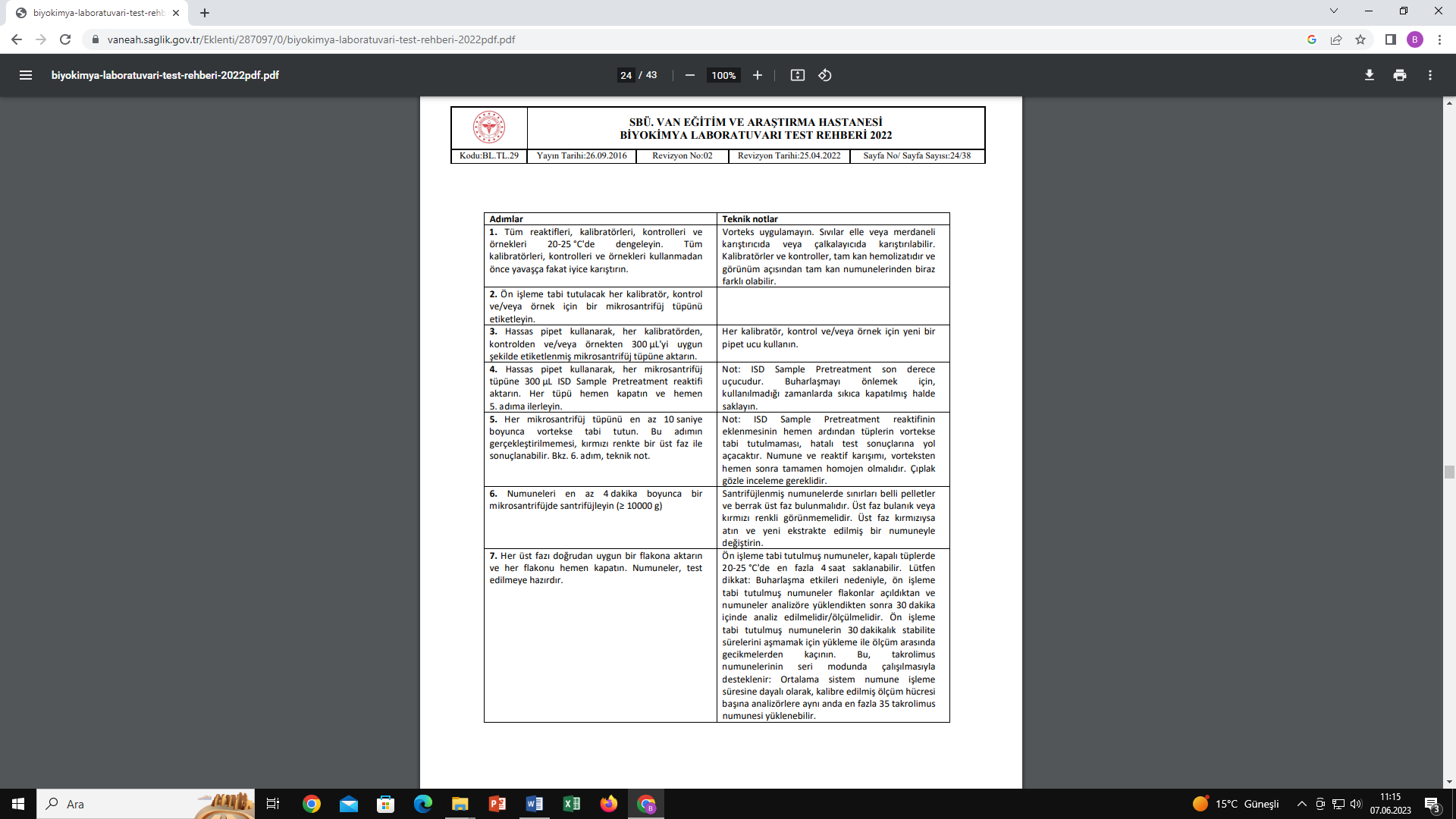 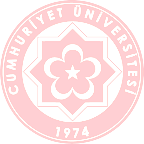 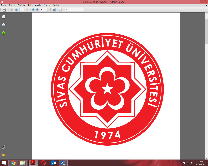 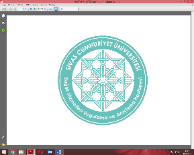 DOKÜMAN KODUDOKÜMAN ADISAYFA NOCÜH.KYS.RH.63-01BİYOKİMYA LABORATUVARI TEST REHBERİ1/114YAYIN TARİHİBİYOKİMYA LABORATUVARI TEST REHBERİREV.TARİHİ /NOOCAK 2016BİYOKİMYA LABORATUVARI TEST REHBERİ19.01.2024 / 08Kapak RengiKapak RengiTüp İçeriğiHacimKullanım AmacıBoş kuru tüpler5-6 mLSerum eldesi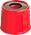 KırmızıSilikon kaplı tüpler5.0 mL8.0 mL(Biyokimya ve hormon testleri, bazı hizmet alımıtestleri)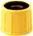 SarıSeparatör jel içeren tüpler (SST)5.0 mL8.0 mLSerum eldesi (Biyokimya ve hormon testleri, bazı hizmet alımı testleri)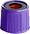 Mor5.40 mg K2EDTA0.75 mg K2EDTA3.0 mL0.6 mLTam kan/plazma eldesi(CBC ve bazı spesifik testler)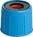 Mavi0.2 mL,0.109M(%3.2) Na3-Sitrat1.8mLTam kan/plazma eldesi0.3mL,0.109M(%3.2)Na3-Sitrat2.7 mL(Koagülasyon testleri ve bazı spesifik testler)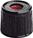 Siyah-Gri0.4mL,0.109M(%3,2) Na3-sitrat1.6 mLTam kan eldesi (ESR tayininde kullanılır)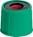 YeşilLi Heparin4.5 mLTam kan/plazma eldesiKRİTİK DEĞERKRİTİK DEĞERKRİTİK DEĞERKRİTİK DEĞERKRİTİK DEĞERKRİTİK DEĞERKRİTİK DEĞERKRİTİK DEĞERTETKİK ADIDÜŞÜKYÜKSEKBİRİMTETKİK ADIDÜŞÜKYÜKSEKBİRİMAmilaz-400U/LAmonyak (>1 Yaş)-280µg/dLKalsiyum.513.0mg/dLAmonyak (<1 Yaş)-140µg/dLKlor80120mmol/LHemoglobin620g/dLKreatinin (1 Gün-4 Hafta)-1.5mg/dLWBC210010^3/uLKreatinin (5 Hafta-23 Ay)-2.0mg/dLHCT2165%Kreatinin (2-11 Yaş)-2.5mg/dLPLT40100010^3/uLKreatinin (12-15 Yaş)-3.0mg/dLD-DİMER-1.0mg/LKreatinin (>16 Yaş)-10.0mg/dLINR-5INRKreatin Kinaz-10000U/LaPTT-90secBUN-100mg/dLFibrinojen801000mg/dLGlukoz (<4 Hafta)40400mg/dLPT-50secGlukoz (>4 Hafta)50400mg/dLTroponin-T-1600ng/LTkş40450mg/dLKarbamazepin-15µg/mLBOS Glukoz40200mg/dLFenitoin-22µg/mLMagnezyum1.09.0mg/dLValproik Asit-151mg/dLFosfor1.09.0mg/dLDigoksin-4ng/mLT. Bilirubin (<1 yaş)-15.0mg/dLpH7.27.6pHPotasyum2.56.0mmol/LpCO22070mm/HgSodyum120160mmol/LpO2	40-mm/HgLityum-1.6Eq/LEtanol-400mg/dLÜrik Asit-13g/dLİyonize Kalsiyum(<1 yaş)0.51.5mmol/LAlbumin1768/Lİyonize Kalsiyum(>1 yaş)0.751.625mmol/LT. Protein3495/LKarboksihemoglobin(COHb)-20%Osmolalite190390mOsm/kgÇocuklarErkek(U/L)Kadın(U/L)1-14 gün83-24883-24814 gün-1 yaş122-469122-4691-10 yaş142-335142-33511-13 yaş129-417129-41714-15 yaş116-46857-25416-17 yaş82-33150-11718-19 yaş55-14945-87>20 yaş40-13035-105RUTİN VE ACİL TEST SONUÇ VERME SÜRELERİRUTİN VE ACİL TEST SONUÇ VERME SÜRELERİRUTİN VE ACİL TEST SONUÇ VERME SÜRELERİRUTİN VE ACİL TEST SONUÇ VERME SÜRELERİACİL SERVİSTEN GELEN NUMUNELERACİL SERVİSTEN GELEN NUMUNELERTEST ADISÜRETEST ADISÜRETEST ADISÜREKAN GAZLARI10 DK.KARDİYAK TESTLERİKARDİYAK TESTLERİKARDİYAK TESTLERİKARDİYAK TESTLERİBİYOKİMYA RUTİN TESTLERİTROPONİNCK-MB2 SAATHEMOGRAMNT-PROBNPKOAGÜLASYON  1,5 SAATHORMON TESTLERİHORMON TESTLERİTİTAFPCEAKARDİYAK TESTLERİCA-15-3CA-19-9İLAÇ DÜZEYİ TESTLERİCA-125FREE PSATOTAL PSABİYOKİMYA RUTİN TESTLERİBİYOKİMYA RUTİN TESTLERİFSHBİYOKİMYA RUTİN TESTLERİBİYOKİMYA RUTİN TESTLERİLHGLUKOZESTRADİOLTRİGLİSERİTTSHKOLESTEROLPROGESTERONHDL KOLESTEROLPROLAKTİNLDL KOLESTEROLTOTAL TESTOSTERONBUNKORTİZOL              4 SAATKREATİNİNPARATHORMONÜRİK ASİTİNSÜLİNTOTAL PROTEİNDHEA-SO4ALBUMİNFREE T3AMİLAZFREE T4ALPANTİ-TGALTANTİ-TPOASTVİTAMİN B12LDHVİTAMİN DCKFOLATCK-MBFERRİTİNGGTTOTAL ß-HCGT. BİLİRUBİNIgE (Total)D. BİLİRUBİNIL6OSMOLARİTEİKİLİ TESTKLORÜÇLÜ TEST2 HAFTASODYUM   3 SAATPOTASYUMSHBGÇARŞAMBA GÜNÜKALSİYUMTİROGLOBİNÇALIŞILIR 4 SAAT SONRAFOSFORSONUÇ VERİLİRMAGNEZYUMBMGCUMA GÜNÜ ÇALIŞ ILIR VE 4 S AATSONRA SONUÇ VERİLİRDEMİRACTHPERŞEMBE GÜNÜ ÇALIŞILIR 4 SAAT SONRA SONUÇ VERİLİRTIBCACTHPERŞEMBE GÜNÜ ÇALIŞILIR 4 SAAT SONRA SONUÇ VERİLİRBİKARBONATACTHPERŞEMBE GÜNÜ ÇALIŞILIR 4 SAAT SONRA SONUÇ VERİLİRMTPMAUC-PEPTİDHASTA SAYISI 22 OLUNCA VEYA 15 GÜNDE BİR PERŞEMBE ÇALIŞILIR 4 SAAT SONRA SONUÇ VERİLİRHbA1cC-PEPTİDHASTA SAYISI 22 OLUNCA VEYA 15 GÜNDE BİR PERŞEMBE ÇALIŞILIR 4 SAAT SONRA SONUÇ VERİLİRANTİSTREPTOLİZİN O (ASO)C-PEPTİDHASTA SAYISI 22 OLUNCA VEYA 15 GÜNDE BİR PERŞEMBE ÇALIŞILIR 4 SAAT SONRA SONUÇ VERİLİRC-REAKTİF PROTEİN (CRP)ROMATOİD FAKTÖR (RF)AMHONBEŞ GÜNDE BİRPERŞEMBE-CUMA GÜNLERİ ÇALIŞILIR 4 SAAT SONRA SONUÇ VERİLİRIgA (Total)AMHONBEŞ GÜNDE BİRPERŞEMBE-CUMA GÜNLERİ ÇALIŞILIR 4 SAAT SONRA SONUÇ VERİLİRIgMAMHONBEŞ GÜNDE BİRPERŞEMBE-CUMA GÜNLERİ ÇALIŞILIR 4 SAAT SONRA SONUÇ VERİLİRIgG (Total)C3 (Kompleman)TAM İDRAR TETKİKİ (TİT)C4 (Kompleman)GAİTADA GİZLİ KANLAKTATGAİTADA pH2 SAATPREALBUMİN (Pazartesi Günleri)GAİTADA REDÜKTAN MADDEHEMATOLOJİK TESTLER SONUÇ VERME SÜRELERİHEMATOLOJİK TESTLER SONUÇ VERME SÜRELERİHEMATOLOJİK TESTLER SONUÇ VERME SÜRELERİHEMATOLOJİK TESTLER SONUÇ VERME SÜRELERİTEST ADISONUÇ SÜRESİTEST ADISONUÇ SÜRESİHEMOGRAMPROTEİN CPERŞEMBE GÜNÜRETİKÜLOSİT2 SAATANTİTROMBİN 3 AKTİVİTESİÇALIŞILIR3 SAAT SONRA SONUÇVERİLİRVUCUT SIVISIKANAMA ZAMANI2 SAATaPTT3 SAATPTKEMİK İLİĞİ BOYAMA3 SAATFİBRİNOJENPERİFERİK YAYMA3 SAATD DİMERKOAGULASYON FAKTÖRİNHİBİTÖR TESTİ2 SAATPROTEİN SGELEN NUMUNELER TOPLANIP PERŞEMBE GÜNÜ DIŞ LABORATUVARA GÖNDERİLİR VEBİR HAFTA SONRA SONUÇ VERİLİRPROTEİN SGELEN NUMUNELER TOPLANIP PERŞEMBE GÜNÜ DIŞ LABORATUVARA GÖNDERİLİR VEBİR HAFTA SONRA SONUÇ VERİLİRİLAÇ DÜZEYİ SONUÇ VERME SÜRELERİİLAÇ DÜZEYİ SONUÇ VERME SÜRELERİİLAÇ DÜZEYİ SONUÇ VERME SÜRELERİİLAÇ DÜZEYİ SONUÇ VERME SÜRELERİTEST ADISONUÇ SÜRESİTEST ADISONUÇ SÜRESİFENİTOİNTAKROLİMUSHER HAFTA ÇARŞAMBAFENOBARBİTALSİKLOSPORİNGÜNÜ ÇALIŞILIR 4 SAATSONRA SONUÇ VERİLİRDİGOKSİNHAFTA DA BİR CUMAGÜNÜ ÇALIŞILIR 4KARBAMEZAPİNSAAT SONRA SONUÇVERİLİRLİTYUMVALPORİK ASİTHİZMET ALIMI TESTLERİ SONUÇ VERME SÜRELERİHİZMET ALIMI TESTLERİ SONUÇ VERME SÜRELERİHİZMET ALIMI TESTLERİ SONUÇ VERME SÜRELERİHİZMET ALIMI TESTLERİ SONUÇ VERME SÜRELERİTEST ADISONUÇ SÜRESİTEST ADISONUÇ SÜRESİANTİ MİTOKONDRİAL ANTİKOR11- DEOKSİKORTİZOL1.4 DELTA ANDROSTENEDİONGLUKOZ-6 FOSFAT DEHİDROGENEZ17 OH PROGESTERONAMİLOİD A5- HİDROKSİ İNDOL ASETİK ASİT ( 5 HİAA)ANTİDİÜRETİK HORMON ( ADH )ALDOSTERONBOS'TA OLİGOKLONAL BANT ARAŞTIRMASIBÜYÜME HORMONUCİVADESMOGLEİN 1-3ÇOK UZUN ZİNCİRLİ YAĞ ASİTLERİRENİNDEOKSİPRİDİNOLİN ( SPOT/24 ST. İDRAR)DOPAMİN ( İDRAR)DOPAMİN ( KAN )EVEROLİMUSEPİNEFRİNGASTRİNMETANEFRİN (KAN-İDRAR)IgDNOREPİNEFRİN (KAN-İDRAR)IgG ALT SINIFLARI ( IgG-1/2/3/4)NORMETANEFRİNIgG İNDEKSİADACIK HÜCRE ANTİKORU ( ICA )LİPOPROTEİN AASETİLKOLİN RESEPTÖR ANTİKORUİYOT ( SPOT İDRAR)2 haftaBAKIR ( İDRAR-KAN)2 haftaKALSİTONİN1,25 DİHİDROKSİ VİTAMİN-DKAPPA HAFİF ZİNCİRANTİ BETA-2 GLİKOPROTEİN 1 ( IgG-IgA-IgM)SERBEST LAMBDA HAFİF ZİNCİRPROTEİN ELEKTROFOREZİSERBEST KAPPA HAFİF ZİNCİRRENİNKORTİZOL ( 24 SAAT İDRAR VE SPOT İDRAR )ANTİ GAD ( GLUTAMİK ASİT DEK. ANT. )OKSALATKURŞUNOSTEOKALSİNİDRAR İMMUNFİKSASYON ELEKTROFOREZİPİRÜVATKİNAZKAN İMMUNFİKSASYON ELEKTROFOREZİERİTROPOETİNSERBEST TESTOSTERONSERULOPLAZMİNSERUM ACE DÜZEYİSİROLİMUSSİTRAT ( SPOT/24 ST İDRAR )SİSTİN ( 24 ST İDRAR)TİROKSİN BAĞLAYAN GLOBULİNÇİNKOVANİL MANDELİK ASİT ( VMA )ADENOZİN DEAMİNAZ ( ADA ) MAYİ-SERUMALFA-1 ANTİTRİPSİNGLUKAGONLEVETİRACETAMOXCARBAZEPİNİNSÜLİN LİKE GROWTH FAKTÖR BAĞLAYAN PROTEİN-3HAPTOGLOBULİNİGF-1Yayın TarihiHAZIRLAYANDÖKÜMAN KONTROLONAYLAYANOCAK 2016Sorumlu Biyolog       Kalite KoordinatörüSorumlu Öğretim ÜyesiREVİZYON TARİHİ/ REV.NOSorumlu Biyolog       Kalite KoordinatörüSorumlu Öğretim Üyesi19.01.2024 / 08Sorumlu Biyolog       Kalite KoordinatörüSorumlu Öğretim Üyesi